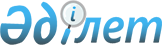 О таможенных режимах
					
			Утративший силу
			
			
		
					Приказ Председателя Таможенного комитета Министерства государственных доходов Республики Казахстан от 9 февраля 2001 года N 46. 
Зарегистрирован в Министерстве юстиции Республики Казахстан 30.03.2001 г. за N 1444. Утратил силу - приказом Председателя Агентства таможенного контроля Республики Казахстан от 11.06.2003г. N 288             Извлечение из приказа Председателя Агентства 

              таможенного контроля Республики Казахстан 

                         от 11.06.2003г. N 288       "В соответствии с Таможенным кодексом Республики Казахстан приказываю: 

      1. Признать утратившими силу некоторые приказы Председателя Таможенного комитета Министерства государственных доходов и приказы Министра государственных доходов Республики Казахстан согласно приложению... 

      4. Настоящий приказ вступает в силу со дня подписания. 

 

        Председатель 

 

                                      Приложение 

                                    к приказу Председателя 

                                    Агентства таможенного 

                                    контроля 

                                    Республики Казахстан 

                                    от 11.06.2003г. N 288 

 

                            Перечень 

            некоторых приказов Таможенного комитета 

   Министерства государственных доходов Республики Казахстан 

        и приказов Министерства государственных доходов 

               Республики Казахстан, утративших силу             1) Приказ Председателя Таможенного комитета Министерства государственных доходов Республики Казахстан от 9 февраля 2001 года N 46 "О таможенных режимах" (зарегистрировано Министерством юстиции Республики Казахстан от 30 марта 2001 г. N 1444...)". ----------------------------------------------------------------    

      В соответствии с Законом  Республики Казахстан "О таможенном деле в Республике Казахстан" приказываю: 

      1. Утвердить прилагаемые: 

      Инструкцию по применению таможенного режима выпуска товаров для свободного обращения; 

      Инструкцию по применению таможенного режима реимпорта товаров; 

      Инструкцию по применению таможенного режима транзита товаров; 

      Инструкцию по применению таможенного режима таможенного склада; 

      Инструкцию по применению таможенного режима магазина беспошлинной торговли; 

      Инструкцию по применению таможенного режима переработки товаров на таможенной территории Республики Казахстан; 

      Инструкцию по применению таможенного режима переработки товаров под таможенным контролем; 

      Инструкцию по применению таможенного режима временного ввоза и временного вывоза товаров; 

      Инструкцию по применению таможенного режима свободной таможенной зоны; 

      Инструкцию по применению таможенного режима свободного склада; 

      Инструкцию по применению таможенного режима переработки товаров вне таможенной территории Республики Казахстан; 

      Инструкцию по применению таможенного режима экспорта товаров; 

      Инструкцию по применению таможенного режима реэкспорта товаров; 

      Инструкцию по применению таможенного режима уничтожения товаров; 

      Инструкцию по применению таможенного режима отказа от товара в пользу государства; 

      Правила лицензирования деятельности, осуществляемой в рамках отдельных таможенных режимов, таможенным перевозчиком, и услуги по временному хранению. 

      2. Управлению правового обеспечения (Мухамедиева Г.А.) обеспечить государственную регистрацию настоящего приказа. 

      3. Пресс-службе (Омаралиев Б.) обеспечить опубликование настоящего приказа в средствах массовой информации. 

      4. Признать утратившими силу приказы Таможенного Комитета Министерства государственных доходов Республики Казахстан согласно прилагаемому перечню. 

      5. Контроль за исполнением настоящего приказа возложить на заместителя Председателя Таможенного комитета Министерства государственных доходов Республики Казахстан Жумабаева Б.Т. 

      6. Настоящий приказ вступает в силу со дня государственной регистрации в Министерстве юстиции Республики Казахстан.       И.о. Председателя 

Согласована                             Утверждена 

Министр государственных доходов         приказом Таможенного 

Республики Казахстан                    комитета Министерства 

от 08.02.2001 года                      государственных доходов 

                                        Республики Казахстан 

                                        от 9 февраля 2001 года N 46 Инструкция по применению таможенного режима 

выпуска товаров для свободного обращения 

1. Общие положения 

         1. Настоящая Инструкция по применению таможенного режима выпуска товаров для свободного обращения (далее - Инструкция) разработана в соответствии с Законом  Республики Казахстан "О таможенном деле в Республике Казахстан" (далее - Закон о таможенном деле) и определяет порядок таможенного оформления и таможенного контроля товаров, помещаемых под таможенный режим выпуска товаров для свободного обращения. 

      2. Согласно статье 28 Закона о таможенном деле таможенный режим выпуска товаров для свободного обращения предназначен для того, чтобы ввезенные товары могли остаться постоянно или могли быть потреблены на таможенной территории Республики Казахстан. 

      3. Под таможенный режим выпуска товаров для свободного обращения помещаются иностранные товары, предназначенные для постоянного использования и потребления на таможенной территории Республики Казахстан, ввозимые по внешнеторговым сделкам, предусматривающим передачу права собственности отечественному лицу, а также ввозимые отечественными и иностранными лицами товары в целях постоянного использования и потребления на таможенной территории Республики Казахстан. 

2. Условия помещения товаров под таможенный 

режим выпуска для свободного обращения       4. Согласно статье 29 Закона о таможенном деле выпуск товаров для свободного обращения осуществляется при условии: 

      1) уплаты таможенных платежей и налогов; 

      2) соблюдения мер нетарифного регулирования и требований в области валютного контроля; 

      3) выполнения других требований, предусмотренных законодательными актами Республики Казахстан; 

      4) завершения таможенного оформления. 

      5. Уплата таможенных платежей производится в порядке, определяемом Министерством государственных доходов Республики Казахстан совместно с Министерством финансов Республики Казахстан. 

      Уплата налогов, взимание которых возложено на таможенные органы, производится в соответствии с требованиями устанавливаемыми к порядку применения налога на добавленную стоимость и акцизов в отношении товаров, ввозимых на территорию Республики Казахстан. 

      Документом, подтверждающим уплату таможенных платежей и налогов, является: 

      платежное поручение с отметкой банка об исполнении платежа и выписка из лицевого счета плательщика, подтверждающая произведенную операцию, - при уплате в безналичном порядке; 

      квитанция от приходного кассового ордера таможенного органа за подписями главного бухгалтера или лица, им уполномоченного, и кассира, заверенная печатью (штампом кассира), - при оплате наличными. 

      При предоставлении отсрочки или рассрочки уплаты таможенных пошлин и налогов на импортируемые сырье и материалы, предназначенные для переработки, одновременно с грузовой таможенной декларацией подаются соответствующие решения о предоставлении отсрочки или рассрочки, выданные, соответственно, таможенными и налоговыми органами. 

      6. В соответствии с подпунктом 6) статьи 18 Закона о таможенном деле к мерам нетарифного регулирования относятся меры, устанавливаемые Правительством Республики Казахстан и включающие в себя государственную монополию на вывоз и (или) ввоз отдельных товаров; количественные ограничения вывоза и (или) ввоза товаров. 

      7. Соблюдение мер нетарифного регулирования при таможенном оформлении подтверждается декларантом путем представления соответствующих лицензий, выданных уполномоченными государственными органами Республики Казахстан. 

      8. Соблюдение требований в области валютного контроля выражается в оформлении и представлении в таможенный орган паспорта сделки. 

      В случае непоставки товаров либо невозврата авансовых платежей по паспорту сделки, оформленному в соответствии с  Инструкцией  об организации экспортно-импортного валютного контроля в Республике Казахстан, утвержденной постановлением Правления Национального банка Республики Казахстан от 5.12.98 г. N 271, и неаннулированному, применяются меры воздействия, предусмотренные законодательством Республики Казахстан. 

      9. Подтверждением выполнения требований законодательных актов Республики Казахстан для выпуска товаров для свободного обращения является представление таможенному органу: 

      сертификата соответствия на безопасность продукции (при отсутствии на момент таможенного оформления сертификата представляется заявление-декларация), фитосанитарного (карантинного) сертификата, санитарно-гигиенического сертификата, ветеринарного сертификата. Указанные сертификаты оформляются и представляются только для товаров, указанных в соответствующих нормативных правовых актах Республики Казахстан, предусматривающих тот или иной вид государственного контроля. 

      10. Перечень документов, необходимых для таможенного оформления товаров, помещаемых под таможенный режим выпуска товаров для свободного обращения, определяется в соответствии с требованиями, установленными к порядку принятия грузовых таможенных деклараций, документов и дополнительных сведений, необходимых для таможенных целей. 

3. Условный выпуск товаров       11. Товары, в отношении которых предоставлены таможенные льготы в части таможенных платежей и (или) налогов при условии соблюдения установленных ограничений, требований или условий, выпускаются условно и могут использоваться только в тех целях, в связи с которыми предоставлены такие льготы. 

      12. В случаях применения льгот, указанных в пункте 11 настоящей Инструкции, декларант предоставляет в таможенный орган оформления обязательство об использовании товаров исключительно в тех целях, в связи с которыми предоставлены льготы, в форме внесения в графу 44 грузовой таможенной декларации записи - "Обязуемся использовать в соответствии с предоставленными льготами". 

      13. Использование условно выпущенных товаров в иных целях, как и распоряжение ими в таких целях, допускается при условии уплаты таможенных платежей и (или) налогов с уведомлением таможенного органа, осуществляющего контроль за ними, и выполнения других требований, предусмотренных настоящей Инструкцией, невыполненных при выпуске товаров. 

      14. Уведомление об использовании условно выпущенных товаров в иных целях выражается в письменном заявлении произвольной формы на имя руководителя таможенного органа, осуществляющего контроль, с указанием регистрационных номеров грузовых таможенных деклараций. 

      К заявлению прилагаются копии грузовых таможенных деклараций, а также документы, подтверждающие уплату ранее условно начисленных таможенных платежей и налогов. 

      15. Заявление со всеми прилагаемыми документами подшивается вместе с комплектом документов, приложенных к грузовой таможенной декларации. На первом и третьем экземплярах грузовой таможенной декларации ставится штамп "Платежи уплачены. Снято с контроля" с указанием даты, заверяемый личной номерной печатью должностного лица таможенного органа.       16. Выпуск для свободного обращения ранее условно выпущенных товаров производится без заполнения новой грузовой таможенной декларации. 

4. Особенности таможенного оформления 

подакцизных товаров       17. При помещении под таможенный режим выпуска для свободного обращения отдельных видов подакцизных товаров по перечню, определяемом Правительством Республики Казахстан, подлежащих маркировке марками акцизного сбора, выпуск допускается при условии их маркировки марками акцизного сбора. 

5. Заключительные положения       18. Таможенный контроль после выпуска товаров и транспортных средств осуществляется таможенными органами в соответствии со статьей 215 Закона о таможенном деле. 

      19. За нарушение требований таможенного режима выпуска товаров для свободного обращения наступает ответственность, предусмотренная законодательством Республики Казахстан. 

Согласована                            Утверждена 

Министр государственных доходов        приказом Таможенного 

Республики Казахстан                   комитета Министерства 

от 08.02.2001 года                     государственных доходов 

                                       Республики Казахстан 

                                       от 9 февраля 2001 года N 46 Инструкция по применению таможенного 

режима реимпорта товаров 

1. Общие положения 

         1. Настоящая Инструкция по применению таможенного режима реимпорта товаров (далее - Инструкция) разработана в соответствии с Законом  Республики Казахстан  "О таможенном деле в Республике Казахстан" (далее - Закон о таможенном деле) и определяет порядок производства таможенного оформления и осуществления таможенного контроля товаров, помещаемых под таможенный режим реимпорта товаров. 

      2. В соответствии со статьей 30 Закона о таможенном деле таможенный режим реимпорта товаров - это таможенный режим, при котором отечественные товары, вывезенные с таможенной территории Республики Казахстан в соответствии с таможенным режимом экспорта, ввозятся обратно в сроки, установленные статьей 31 Закона о таможенном деле, без взимания таможенных пошлин и налогов, а также без применения к товарам мер нетарифного регулирования. 

      3. Под таможенный режим реимпорта товаров не могут быть помещены иностранные товары, а также отечественные товары, вывезенные с таможенной территории Республики Казахстан в рамках таможенных режимов, отличных от таможенного режима экспорта товаров. 

      Также под таможенный режим реимпорта товаров не могут быть помещены товары, запрещенные к ввозу в Республику Казахстан и вывозу из Республики Казахстан. 

2. Условия помещения товаров под таможенный режим 

реимпорта товаров       4. Для помещения товаров под таможенный режим реимпорта товаров, товары должны быть: 

      1) товарами, которые вывозились с таможенной территории Республики Казахстан в соответствии с таможенным режимом экспорта товаров; 

      2) до момента вывоза отечественными товарами, то есть товарами казахстанского происхождения либо иностранного происхождения, выпущенными в свободное обращение на территории Республики Казахстан в соответствии с таможенным законодательством Республики Казахстан; 

      3) ввезены на таможенную территорию Республики Казахстан в течение трех лет с даты вывоза. 

      Датой вывоза считается день принятия грузовой таможенной декларации при вывозе товаров в таможенном режиме экспорта; 

      4) находиться в том же состоянии, в котором они были в момент вывоза, кроме изменений вследствие естественного износа либо убыли при нормальных условиях транспортировки и хранения и других случаев, предусмотренных пунктами 8 и 9 настоящей Инструкции. 

      Естественность износа или убыли при нормальных условиях транспортировки и хранения определяется стандартами, относящимися к таким товарам. 

      5. Идентичность товаров, помещаемых под таможенный режим реимпорта товаров, которые были вывезены в соответствии с таможенным режимом экспорта товаров, факт их вывоза, дата вывоза, а также то, что товары являются отечественными, должны быть подтверждены способом, не вызывающим сомнений у должностных лиц таможенного органа в подлинности и достоверности. Обязанность доказывания указанных обстоятельств возлагается на заинтересованное лицо. 

      6. Товары могут помещаться под таможенный режим реимпорта товаров любым лицом вне зависимости от того, какое лицо их вывозило. 

      7. При повреждении или ином ухудшении товаров вследствие аварии или действия непреодолимой силы такие товары могут помещаться под таможенный режим реимпорта товаров при условии документального подтверждения факта аварии или действия непреодолимой силы с заверением консульскими учреждениями Республики Казахстан за границей. 

      8. При нахождении за пределами Республики Казахстан товары могут подвергаться операциям по обеспечению их сохранности, мелкому ремонту и другим подобным операциям при условии, что стоимость таких товаров, определяемая на дату вывоза, не увеличилась в результате таких операций. 

      Соотношение стоимости на дату вывоза и стоимости на дату ввоза определяется на основе статистической стоимости товаров, указываемой в грузовой таможенной декларации. 

3. Возврат вывозных таможенных пошлин и иных сумм       9. При реимпорте товаров в течение трех лет с даты вывоза таможенный орган возвращает уплаченные суммы вывозных таможенных пошлин. 

      10. Возврат вывозных таможенных пошлин и иных сумм производится лицу, уплатившему такие пошлины и суммы, осуществившему реимпорт, при условии представления в таможенный орган копии грузовой таможенной декларации, на основании которой был осуществлен экспорт и исчислены вывозные таможенные пошлины и иные суммы, документов, подтверждающих их уплату (копия платежного поручения с отметкой банка об исполнении платежа и выписка из лицевого счета плательщика, подтверждающая произведенную операцию - при уплате в безналичном порядке; квитанция от приходного кассового ордера таможенного органа за подписями главного бухгалтера или лица, им уполномоченного, и кассира, заверенная печатью (штампом кассира) - при оплате наличными), а также письменного заявления плательщика вывозных таможенных пошлин и иных сумм. 

      В случае, если возврат указанных сумм должен осуществляться таможенным органом, не производившим таможенное оформление экспорта реимпортируемых товаров, он запрашивает подтверждение соответствующего таможенного органа о фактическом поступлении вывозных таможенных пошлин и иных сумм на его счет или непосредственно в бюджет. 

      11. Возврату подлежит только уплаченная сумма вывозной таможенной пошлины и иных сумм. 

      Возвращаемые суммы не индексируются, проценты с них не выплачиваются. 

      Возврат производится в валюте Республики Казахстан независимо от того, в какой валюте были уплачены вывозные таможенные пошлины и иные суммы. Если платеж был произведен в иностранной валюте, то пересчет иностранной валюты в валюту Республики Казахстан, производится по курсу Национального Банка Республики Казахстан, действовавшему на день принятия таможенной декларации с заявленным таможенным режимом экспорта товаров. 

      12. Возврат уплаченных сумм обеспечивается таможенным органом, производящим таможенное оформление товаров, помещаемых под таможенный режим реимпорта товаров. 

      13. При помещении под таможенный режим реимпорта товаров части партии экспортированных товаров возврат уплаченных сумм производится по количественному отношению этой части к партии экспортированных товаров. 

      14. О возврате уплаченных сумм, в том числе их части, должностное лицо таможенного органа, производящего такой возврат, делает отметки на представленном лицом экземпляре грузовой таможенной декларации, в соответствии с которой товары помещались под таможенный режим экспорта товаров, и на подтверждении, предусмотренном пунктом 10 настоящей Инструкции, путем указания возвращаемой суммы (цифрами и прописью) и даты возврата. Отметка заверяется подписью и личной номерной печатью должностного лица таможенного органа. 

      Копия подтверждения с отметкой о возврате сумм направляется таможенному органу, выдавшему такое подтверждение. Указанная копия хранится вместе с находящимся в таможенном органе экземпляром грузовой таможенной декларации, в соответствии с которой товары помещались под таможенный режим экспорта товаров. 

      15. Ввозимые на таможенную территорию Республики Казахстан товары, помещаемые под таможенный режим реимпорта товаров, ввозными таможенными пошлинами и налогами не облагаются. 

      16. При реимпорте товаров лицо, перемещающее товары, возвращает (уплачивает) суммы полученные им в качестве выплат или в результате иных льгот, предоставленных при вывозе товаров. 

      Кроме того, помимо таких сумм взимаются проценты по официальной ставке рефинансирования Национального Банка Республики Казахстан. При этом указанные суммы и проценты уплачиваются таможенному органу Республики Казахстан в порядке, установленном для таможенных платежей. 

      Суммы, подлежащие возврату (уплате) по настоящему пункту, определяются на основании соответствующих документов, представленных лицом, перемещающим товары и (или) подтвержденных налоговым органом по месту регистрации указанного лица. 

4. Таможенное оформление товаров, помещаемых под 

таможенный режим реимпорта товаров       17. Таможенное оформление реимпортируемых товаров производится в таможенном органе, в зоне деятельности которого находится место государственной регистрации получателя оформляемых товаров. 

      18. При помещении товаров под таможенный режим реимпорта товаров в таможенный орган декларантом представляются документы, предусмотренные требованиями, установленными к порядку принятия грузовой таможенной декларации, документов и дополнительных сведений, необходимых для таможенных целей. 

      19. При отсутствии достоверных и подтвержденных соответствующими документами сведений о соблюдении требований настоящей Инструкции помещение товаров под таможенный режим реимпорта товаров не допускается. 

      20. За таможенное оформление реимпортируемых товаров взимаются таможенные сборы по ставкам в размере, устанавливаемом Правительством Республики Казахстан.  

5. Заключительные положения       21. За нарушение требований таможенного режима реимпорта товаров наступает ответственность, предусмотренная действующим законодательством Республики Казахстан. 

Согласована                             Утверждена 

Министр государственных доходов         приказом Таможенного 

Республики Казахстан                    комитета Министерства 

от 08.02.2001 года                      государственных доходов 

                                        Республики Казахстан 

                                        от 9 февраля 2001 года N 46 Инструкция по применению таможенного режима 

транзита товаров 

                                      1. Общие понятия 

 

      1. Настоящая Инструкция по применению таможенного режима транзит товаров (далее - Инструкция) разработана в соответствии с Законом  Республики Казахстан  "О таможенном деле в Республике Казахстан" (далее - Закон о таможенном деле) и определяет порядок применения таможенного режима транзита товаров и транспортных средств (контейнеров), помещаемых под таможенный режим транзита товаров, и таможенного контроля таких товаров и транспортных средств (контейнеров). 

      2. В соответствии со статьей 33 Закона о таможенном деле таможенный режим транзита товаров предназначен для перемещения товаров под таможенным контролем через таможенную территорию Республики Казахстан, а также через территорию иностранного государства без взимания таможенных пошлин, налогов и применения мер нетарифного регулирования. 

      3. Транзит товаров подразделяется на два вида: 

      1) транзит товаров, в отношении которых законодательством Республики Казахстан установлено применение мер нетарифного регулирования и (или) взимание таможенных пошлин и (или) налогов при выпуске для свободного обращения при транзите через территорию Республики Казахстан или экспорте при транзите через территорию иностранного государства (далее - ТТ-1); 

      2) транзит товаров, в отношении которых не применяются меры нетарифного регулирования и (или) не взимаются таможенные пошлины и (или) налоги при выпуске для свободного обращения при транзите через территорию Республики Казахстан или экспорте при транзите через территорию иностранного государства (далее - ТТ-2). 

      4. В настоящей Инструкции используются понятия, означающие следующее: 

      1) транзитный товар - товар, помещенный под таможенный режим транзита и перевозимый под таможенным контролем от таможенного органа отправления до таможенного органа назначения с соблюдением требований настоящей Инструкции; 

      2) таможенный орган отправления: 

      при перемещении через таможенную территорию Республики Казахстан - таможенный орган Республики Казахстан, в зоне деятельности которого находится место ввоза транзитных товаров и транспортных средств (контейнеров) на таможенную территорию Республики Казахстан; 

      при перемещении через территорию иностранного государства - таможенный орган Республики Казахстан, в зоне деятельности которого находится место вывоза транзитных товаров и транспортных средств (контейнеров) с таможенной территории Республики Казахстан, если иное не установлено законодательством Республики Казахстан; 

      3) таможенный орган назначения: 

      при перемещении через таможенную территорию Республики Казахстан - таможенный орган Республики Казахстан, в зоне деятельности которого находится место вывоза транзитных товаров и транспортных средств (контейнеров) с таможенной территории Республики Казахстан; 

      при перемещении через территорию иностранного государства - таможенный орган Республики Казахстан, в зоне деятельности которого находится место обратного ввоза транзитных товаров и транспортных средств (контейнеров); 

      4) промежуточный таможенный орган - таможенный орган Республики Казахстан, в зоне деятельности которого производятся грузовые и иные операции с транзитными товарами; 

      5) партия товаров - товары, перевозимые в адрес одного получателя одним транспортным средством (контейнером) по одному транспортному документу; 

      6) доставляемый товар - товар, перевозимый под таможенным контролем в место производства таможенного оформления на таможенной территории Республики Казахстан. 

      Значение других понятий, используемых в настоящей Инструкции, соответствует значениям основных понятий, используемых в Законе о таможенном деле. 

      5. Транзитные товары, перемещаемые через таможенную территорию Республики Казахстан и перевозящие их транспортные средства (контейнеры), находятся под таможенным контролем с момента их ввоза на таможенную территорию Республики Казахстан и до завершения таможенного режима транзита. 

      6. Транзитные товары, перемещаемые через территорию иностранного государства и перевозящие их транспортные средства (контейнеры), находятся под таможенным контролем с момента их вывоза с таможенной территории Республики Казахстан и до обратного ввоза на таможенную территорию Республики Казахстан. 

      7. Контроль за доставкой транзитных товаров осуществляется в соответствии с требованиями, установленными к доставке товаров под таможенным контролем. 

      8. Действие настоящей Инструкции не распространяется на товары, перемещаемые через таможенную территорию Республики Казахстан магистральными нефтепроводами, нефтепродуктопроводами и газопроводами, а также по линии электропередач. 

2. Условия помещения товаров под таможенный 

режим транзита товаров       9. Транзитные товары, а также перевозящие их транспортные средства (контейнеры) при их перемещении между двумя таможенными органами Республики Казахстан должны: 

      оставаться в неизменном состоянии, кроме изменений вследствие естественного износа либо убыли при нормальных условиях транспортировки и хранения, и не использоваться в каких-либо предпринимательских целях; 

      доставляться в таможенный орган назначения в сроки, установленные таможенным органом отправления в соответствии с обычными сроками доставки, исходя из возможностей транспортного средства, намеченного маршрута и других условий перевозки, но не превышающие предельный срок, определенный из расчета две тысячи километров за один месяц. 

      10. Транзит товаров через таможенную территорию Республики Казахстан может осуществляться по любым путям и направлениям, если иное не установлено Правительством Республики Казахстан. 

3. Разрешение на транзит товаров       11. Транзит товаров производится с разрешения таможенного органа отправления. 

      Транзит продукции, подлежащей экспортному контролю в соответствии с законодательством Республики Казахстан об экспортном контроле, производится на основании разрешения Правительства Республики Казахстан. 

      12. Разрешение на транзит товаров через таможенную территорию Республики Казахстан предоставляется таможенным органом отправления, в зоне деятельности которого находится место ввоза товаров и транспортных средств (контейнеров) на таможенную территорию Республики Казахстан, а при транзите товаров через территорию иностранного государства - таможенным органом отправления, в зоне деятельности которого находится место вывоза транзитных товаров и транспортных средств (контейнеров) с таможенной территории Республики Казахстан. 

      13. Таможенный орган отправления предоставляет разрешение на транзит товаров при соблюдении следующих условий: 

      товары не запрещены к ввозу в Республику Казахстан, вывозу из Республики Казахстан или транзиту через территорию Республики Казахстан. Перечни товаров, запрещенных к транзиту через территорию Республики Казахстан, устанавливаются Правительством Республики Казахстан и международными договорами; 

      уплачены сборы за таможенное оформление транзитных товаров, если иное не установлено законодательством Республики Казахстан, а также международными договорами, ратифицированными Республикой Казахстан; 

      предоставлено разрешение уполномоченных органов на транзит в отношении товаров, перечень которых предусмотрен международными договорами, ратифицированными Республикой Казахстан; 

      произведен ветеринарный, фитосанитарный либо другие виды государственного контроля, если товары подлежат такому контролю; 

      при ТТ-1 выполнены требования таможенных органов, направленные на обеспечение соблюдения законодательства при перевозке товаров под таможенным контролем (надлежащее оборудование транспортного средства, обеспечение уплаты таможенных пошлин и налогов либо таможенное сопровождение); 

      обеспечена возможность идентификации транзитных товаров и документов на них; 

      предоставлены грузовая таможенная декларация (далее - ГТД) и другие документы, определенные в соответствии с требованиями, установленными к порядку принятия грузовых таможенных деклараций, документов и дополнительных сведений, необходимых для таможенных целей. 

      14. Разрешение на помещение под таможенный режим транзита товаров, перевозимых перевозчиками, ранее не выполнившими свои обязательства перед таможенными органами при транзите или при доставке товаров под таможенным контролем, предоставляется таможенным органом при условии выполнения требований, установленных статьей 35 Закона о таможенном деле. 

      15. В случае невыполнения условий, указанных в разделе 2 и в пункте 13 настоящей Инструкции, помещение товаров под таможенный режим транзита товаров не допускается. Таможенные органы отправления не препятствуют перевозчикам в возврате указанных товаров за пределы Республики Казахстан. 

4. Форма и порядок декларирования транзитных товаров       16. Товары, помещаемые под таможенный режим транзита товаров, подлежат декларированию путем представления в таможенный орган отправления ГТД. 

      17. ГТД заполняется на каждую партию транзитных товаров, если иное не предусмотрено законодательством Республики Казахстан. 

      Распределение экземпляров (листов) ГТД производится в соответствии с общими правилами заполнения грузовой таможенной декларации. При перевозке товаров таможенным перевозчиком последнему передается копия четвертого листа ГТД, заверенная подписью и личной номерной печатью должностного лица таможенного органа отправления. 

      При декларировании партии товаров, имеющих различные коды в соответствии с Товарной номенклатурой внешнеэкономической деятельности Содружества Независимых Государств вместо добавочных листов могут использоваться спецификации, упаковочные листы или перечни товаров, при условии, что они содержат сведения, подлежащие указанию в добавочных листах. 

      18. В случае, если место ввоза товаров на таможенную территорию Республики Казахстан и место вывоза с таможенной территории Республики Казахстан находятся в зоне деятельности одного таможенного органа, то с разрешения начальника таможенного органа допускается не представлять ГТД. Контроль за транзитными товарами осуществляется в соответствии с требованиями, установленными к доставке товаров под таможенным контролем. 

      19. В качестве ГТД таможенными органами также принимаются: 

      книжка МДП, оформленная в соответствии с  Таможенной конвенцией  о международной перевозке грузов с применением книжки МДП (Конвенция МДП, 1975 г.); 

      иные документы, установленные международными договорами, ратифицированными Республикой Казахстан. Перечень, образцы и порядок использования таких документов доводятся до сведения таможенных органов Таможенным комитетом и подлежат опубликованию. 

      В указанных случаях ГТД в таможенный орган не представляется. 

      20. Декларация составляется, подписывается и представляется таможенному органу отправления декларантом, которым может быть лицо, перемещающее товары, таможенный брокер или перевозчик. 

      Таможенные органы Республики Казахстан признают лицо, управляющее транспортным средством, в качестве представителя перевозчика, уполномоченного на подачу таможенной декларации, если интересы перевозчика при таможенном оформлении не представляет иное лицо, специально уполномоченное для этих целей. 

      21. Вместе с ГТД и ее электронной копией представляются документы, определенные в соответствии с требованиями, установленными к порядку принятия грузовых таможенных деклараций, документов и дополнительных сведений, необходимых для таможенных целей. 

      Представленные транспортные и товаросопроводительные, а также иные документы должны содержать сведения о том, что получатель товаров находится за пределами Республики Казахстан. 

5. Таможенные сборы за таможенное оформление 

транзитных товаров       22. За таможенное оформление транзитных товаров взимаются таможенные сборы в размерах, устанавливаемых Правительством Республики Казахстан. 

      23. Таможенные сборы не взимаются за таможенное оформление: 

      транзитных товаров, перемещаемых транзитом через территорию иностранных государств; 

      транзитных товаров, перевозимых в соответствии с  Таможенной конвенцией  о международных перевозках грузов с применением книжки МДП 1975 года; 

      в случаях, определенных  Соглашением  о единых условиях транзита через территории государств - участников Таможенного союза от 22 января 1998 года, а также другими международными договорами, ратифицированными Республикой Казахстан. 

      24. Отсрочка или рассрочка уплаты таможенных сборов за таможенное оформление транзитных товаров не предоставляется. 

      25. Таможенные сборы за таможенное оформление уплачиваются на счет таможенного органа отправления до или одновременно с принятием ГТД. 

6. Меры по обеспечению условий 

таможенного режима транзита товаров       26. При ТТ-1 в случае, если у таможенного органа имеются основания полагать, что перевозчик либо его транспортное средство не могут гарантировать соблюдение положений таможенного законодательства, таможенный орган отправления вправе устанавливать, что перевозка товаров и документов на них может производиться лишь при следующих условиях, установленных статьей 35 Закона о таможенном деле: 

      надлежащего оборудования транспортного средства (контейнера), для перевозки товаров под таможенными печатями и пломбами; 

      обеспечения уплаты таможенных пошлин и налогов в виде гарантии уполномоченного банка или внесения на депозит таможенного органа причитающихся сумм; 

      таможенного сопровождения. 

      При этом каждая последующая из перечисленных мер применяется, если соблюдение требований к транзиту товаров не может быть обеспечено путем применения предыдущей меры. Перевозчик вправе выбрать применение таможенного сопровождения. 

      Расходы, возникшие у перевозчика в связи с обеспечением надлежащего оборудования транспортного средства (контейнера) и иных указанных условий, таможенными органами не возмещаются. 

      27. Внесению на депозит таможенного органа Республики Казахстан в качестве уплаты таможенных пошлин и налогов подлежит сумма, эквивалентная сумме, подлежащей уплате при выпуске этих товаров для свободного обращения на таможенной территории Республики Казахстан (экспорте товаров). 

      28. Транспортные средства (контейнеры), грузовые отделения транспортных средств (контейнеров), перевозящие транзитные товары, должны соответствовать требованиям, установленным к оборудованию транспортных средств (контейнеров) для перевозки товаров под таможенными печатями и пломбами, и требованиям, установленным к порядку допуска транспортных средств (контейнеров) для перевозки товаров под таможенными печатями и пломбами. 

      29. Таможенное сопровождение транзитных товаров осуществляется в соответствии с требованиями, установленными к порядку о таможенном сопровождении. 

7. Идентификация транзитных товаров и документов 

на них и иные формы таможенного контроля       30. Для исключения случаев изъятия из оборудованных транспортных средств (контейнеров) транзитных товаров или их замены без разрешения таможенных органов, они должны быть идентифицированы таможенным органом отправления, таможенным органом назначения и промежуточным таможенным органом. 

      31. Таможенный орган отправления осуществляет идентификацию транзитных товаров путем наложения пломб, печатей, нанесения идентификационных знаков, проставления штампов, описания товаров, составления чертежей, изготовления масштабных изображений, фотографий, иллюстраций, использования товаросопроводительной и иной документации, а также других средств идентификации. 

      32. Средства идентификации могут быть изменены, удалены или уничтожены только таможенными органами или с их разрешения, за исключением случаев реальной угрозы уничтожения, безвозвратной утраты или существенной порчи товаров. При возникновении указанных обстоятельств перевозчик обязан незамедлительно сообщить ближайшему таможенному органу о необходимости изменений, удалений или уничтожений средств идентификации и представить доказательства существования указанной угрозы. 

      33. Перевозка транзитных товаров с наложением пломб и печатей на грузовые отделения транспортных средств производится в случаях, когда такие транспортные средства соответствуют требованиям, установленным к оборудованию транспортных средств (контейнеров) для перевозки товаров под таможенными печатями и пломбами. 

      34. Если в таможенном органе отправления таможенный досмотр не производился, в качестве средств идентификации могут признаваться пломбы и печати транспортных организаций или отправителей товаров. 

      35. Печати и пломбы не налагаются на грузовые отделения транспортных средств при перевозке животных и других товаров, к которым необходим доступ во время перевозки. 

      36. При перевозке транзитных товаров, в том числе тяжеловесных и громоздких, в открытых транспортных средствах или в транспортных средствах, которые не оборудованы в соответствии с требованиями, предъявляемыми к оборудованию транспортных средств (контейнеров) для перевозки товаров под таможенными печатями и пломбами, средства идентификации по решению должностного лица таможенного органа могут налагаться на отдельные грузовые места или использоваться в качестве средств идентификации описание товаров, фотографии, чертежи, масштабные изображения, иллюстрации, товаросопроводительные документы (в том числе счета-фактуры или счета-проформы). Указанные документы заверяются должностным лицом таможенного органа отправления и прилагаются к ГТД. 

      Товаросопроводительные документы (в том числе счета-фактуры или счета-проформы) используются в качестве средств идентификации, если в них дано подробное описание транзитного товара, достаточное для его идентификации в случае утраты, выдачи без разрешения таможенного органа или недоставления, а также указаны вес или количество транзитного товара и его стоимость. 

      37. Сведения о средствах идентификации указываются в ГТД. 

      38. Идентификация транзитных товаров таможенным органом назначения осуществляется путем проверки средств идентификации таможенного органа отправления и проведения таможенного досмотра, а также осуществления таможенного контроля в других формах. 

      39. Идентификация транзитных товаров промежуточным таможенным органом осуществляется в соответствии с пунктами 31-38 настоящей Инструкции. 

      40. В целях проверки соответствия товаров сведениям, указанным в ГТД, транспортных и товаросопроводительных документах, таможенный орган отправления вправе производить таможенный досмотр транзитных товаров. 

8. Изменение таможенного режима транзита товаров 

на другой таможенный режим       41. Таможенный режим транзита товаров может быть изменен на другой таможенный режим в следующих случаях: 

      перевозчик не может обеспечить выполнение условий, предусмотренных пунктом 7 настоящей Инструкции, вследствие аварии или действия непреодолимой силы, что делает невозможным или нецелесообразным дальнейшее перемещение транзитных товаров; 

      изменение намерений лиц, являющихся собственниками товаров, их покупателями либо выступающих в ином качестве, достаточном для совершения с товарами действий от собственного имени. 

      При этом транзитные товары должны быть помещены на временное хранение. Местом временного хранения транзитных товаров может быть склад временного хранения, таможенный склад, свободный склад, используемые в качестве места временного хранения. 

      42. Решение о возможности помещения транзитных товаров под другой таможенный режим принимается начальником таможенного органа, в зоне деятельности которого расположено место временного хранения, в котором помещаются транзитные товары, в соответствии с требованиями и условиями таможенного законодательства Республики Казахстан. 

      43. При изменении таможенного режима транзита товаров на другой таможенный режим должны быть соблюдены все условия помещения товаров под вновь заявляемый таможенный режим и уплачены причитающиеся таможенные платежи и налоги. 

      Таможенное оформление таких товаров производится в установленном порядке в соответствии с заявленным таможенным режимом. 

      44. При помещении транзитных товаров под другой таможенный режим, таможенный режим транзита товаров завершается. Таможенный орган, принявший решение о возможности помещения транзитных товаров под другой таможенный режим, информирует об этом таможенные органы отправления и назначения для снятия перевозки транзитных товаров с контроля. 

9. Грузовые операции с транзитными товарами       45. Транспортные средства (контейнеры), перевозящие транзитные товары через территорию Республики Казахстан, могут догружаться, транзитные товары могут перегружаться на другие транспортные средства (контейнеры). 

      Грузовые и иные операции с товарами во время транзита по таможенной территории Республики Казахстан производятся с разрешения таможенного органа в местах временного хранения в присутствии должностных лиц таможенных органов. 

      46. В одном транспортном средстве (контейнере) могут перевозиться несколько партий транзитных товаров, а также вместе с транзитными товарами и доставляемые товары. Разрешение на перевозку транзитных и (или) доставляемых товаров дает таможенный орган отправления. После выгрузки доставляемых товаров в промежуточном таможенном органе в ГТД и (или) документах контроля за доставкой товара указываются сведения о вновь наложенных средствах идентификации. 

      47. Разрешение на догрузку транзитных и (или) доставляемых товаров в транспортные средства (контейнеры), перевозящие транзитные товары, дает таможенный орган, в зоне деятельности которого производится такая догрузка. После догрузки в ГТД и (или) документах контроля за доставкой товара указываются сведения о вновь наложенных средствах идентификации. 

      48. Разрешение на перегрузку транзитных товаров на другое транспортное средство (контейнер) дает таможенный орган отправления. При этом транзитные товары направляются в таможенный орган, в зоне деятельности которого расположено место временного хранения, где будут осуществляться грузовые операции. 

      Перегрузка производится в местах временного хранения с ведома и под контролем промежуточного таможенного органа, в зоне деятельности которого осуществляется данная грузовая операция. В случае невозможности осуществления перегрузки на указанном в ГТД месте временного хранения (недостаточные площади или обустройство, отсутствие погрузо-разгрузочной техники, несоблюдение владельцем места временного хранения требований таможенного законодательства и другие), таможенный орган вправе устанавливать другое место перегрузки (в том числе не имеющее статуса склада временного хранения, при условии проведения операций под таможенным контролем, осуществляемым в целях обеспечения соблюдения таможенного законодательства). 

      Промежуточный таможенный орган, в зоне деятельности которого производится перегрузка транзитных товаров, оформляет завершение перевозки под таможенным контролем на данном этапе для перегружаемых транзитных товаров и информирует об этом таможенный орган отправления для снятия перевозки товаров с контроля. 

      49. Разрешение на исправление поврежденной упаковки, вскрытие упаковки, упаковку или переупаковку товаров принимается таможенным органом, в зоне деятельности которого возникла такая необходимость. Все действия, указанные в настоящем пункте производятся под контролем таможенного органа. В случае необходимости, в ГТД вносятся соответствующие изменения, которые заверяются подписью и личной номерной печатью должностного лица таможенного органа, в зоне деятельности которого осуществлялись данные операции. 

10. Особенности транзита товаров при перевозке 

различными видами транспорта       50. Товары, перемещаемые через таможенную территорию Республики Казахстан морским и речным транспортом, помещаются под таможенный режим транзита товаров в соответствии с настоящей Инструкцией, если морские и речные суда совершают несколько заходов в порты Республики Казахстан. При этом таможенным органом отправления является таможенный орган, расположенный в месте первого захода, а таможенным органом назначения - таможенный орган, расположенный в месте последнего захода морского или речного судна. 

      Таможенное оформление и таможенный контроль товаров, перемещаемых через таможенную территорию Республики Казахстан, осуществляется без оформления ГТД и без взимания таможенных сборов за таможенное оформление в случае: 

      технического захода - заход судна для проведения операций по поддержанию его работоспособности или исправности (загрузка на борт горюче-смазочных и других материалов), то есть без погрузки или выгрузки багажа, товаров, проведения с ними грузовых операций (упаковка, переупаковка и другие), а также посадки и высадки пассажиров; 

      вынужденного захода - заход судна по причинам, не позволяющим выполнить дальнейшее движение согласно установленному маршруту, но с возможностью дальнейшего следования без осуществления каких-либо грузовых операций с товарами или багажом. 

      51. Товары, перемещаемые через таможенную территорию Республики Казахстан воздушным транспортом, помещаются под таможенный режим транзита товаров в соответствии с настоящей Инструкцией, если воздушные суда совершают две и более посадок на таможенной территории Республики Казахстан. При этом таможенным органом отправления является таможенный орган, расположенный в месте первой посадки, а таможенным органом назначения - таможенный орган, расположенный в месте последней посадки воздушного судна. 

      Таможенное оформление и таможенный контроль товаров, перемещаемых через таможенную территорию Республики Казахстан, осуществляется без оформления транзитной декларации и без взимания таможенных сборов за таможенное оформление товаров в случае: 

      технической посадки - остановка воздушного судна для проведения операций по поддержанию его работоспособности или исправности (загрузка на борт авиационных горюче-смазочных и других материалов), то есть без погрузки или выгрузки багажа, товаров, проведения с ними грузовых операций (упаковка, переупаковка и другие), а также посадки и высадки пассажиров; 

      вынужденной посадки - посадка воздушного судна по причинам, не позволяющим выполнить полет согласно плану полета, но с возможностью дальнейшего следования без осуществления каких-либо грузовых операций с товарами или багажом. 

11. Особенности транзита товаров через территорию 

иностранных государств      52. Если к товарам, перемещаемым транзитом через территорию 

иностранных государств, применяются меры нетарифного регулирования при их вывозе, то такие товары помещаются под таможенный режим транзита лишь при условии надлежащего оборудования транспортного средства и при перевозке: 

      в соответствии с  Конвенцией  МДП, 1975 года; 

      железнодорожным транспортом. 

      53. Транзитные товары, при вывозе которых применяются таможенные пошлины и налоги, помещаются под таможенный режим транзита товаров при условии обеспечения уплаты таможенных пошлин и налогов либо в соответствии с Конвенцией МДП, 1975 года. 

12. Особенности оформления транспортных средств и 

документов на транзитные товары 

       54. Оформление транспортных средств (контейнеров), на которых перевозятся транзитные товары, производится при выполнении условий, указанных в разделе 3 настоящей Инструкции, без представления отдельной ГТД, обеспечения уплаты таможенных пошлин и налогов, а также без уплаты таможенных сборов за таможенное оформление. Идентификация транспортных средств производится путем указания в ГТД государственных регистрационных знаков, типа и марки транспортного средства. 

      55. Порожние транспортные средства (контейнеры), зарегистрированные на имя иностранных владельцев и перемещаемые через таможенную территорию Республики Казахстан, помещаются под таможенный режим транзита товаров без обеспечения уплаты таможенных пошлин и налогов. 

      ГТД заполняется на каждое порожнее транспортное средство (контейнер). При этом таможенные сборы за таможенное оформление не взимаются. 

      56. Если места ввоза и вывоза порожних транспортных средств расположены в зоне деятельности одного таможенного органа, ГТД не представляется. 

      57. Порожние транспортные средства, перемещаемые транзитом через территорию иностранного государства, помещаются под таможенный режим транзита товаров без обеспечения уплаты таможенных пошлин и налогов, а также без уплаты таможенных сборов за таможенное оформление. 

      58. Документы на транзитные товары, подлежащие вручению таможенному органу назначения, доставляются в том же порядке, что и товары, к которым они относятся, и должны быть представлены в таможенный орган назначения и (или) промежуточный таможенный орган. Сведения о документах на транзитные товары указываются в ГТД. 

13. Особенности транзита подакцизных товаров       59. После принятия решения о транзите подакцизных товаров таможенный орган отправления незамедлительно информирует о принятом решении таможенный орган назначения по имеющимся каналам связи (почтой, фельдъегерской, факсимильной связью, электронной почтой и иной). 

      60. Транзит отдельных категорий подакцизных товаров в случаях, определяемых Правительством Республики Казахстан, разрешается только при условии обеспечения уплаты таможенных пошлин и налогов. 

      61. Подакцизные транзитные товары перемещаются через таможенную территорию Республики Казахстан только под таможенными печатями и пломбами в транспортных средствах (контейнерах), соответствующих требованиям, установленным к оборудованию транспортных средств (контейнеров) для перевозки товаров под таможенными печатями и пломбами. 

      62. Перевозка подакцизных транзитных товаров перевозчиками, за исключением ювелирных изделий и легковых автомобилей, с перегрузкой на другое транспортное средство осуществляется только с разрешения Таможенного комитета. При этом перегрузка транзитных подакцизных товаров, подлежащих маркировке при их выпуске в свободное обращение, на другое транспортное средство производится в местах временного хранения, перечень которых утверждается Таможенным комитетом. 

14. Заключительные положения       63. За нарушение требований таможенного режима транзита товаров наступает ответственность, предусмотренная законодательством Республики Казахстан. 

      Ответственность за перевозку транзитных товаров, включая уплату таможенных платежей и налогов, несет перевозчик в соответствии с законодательством Республики Казахстан. 

      Уплата таможенных платежей и налогов не освобождает перевозчика от ответственности за нарушение таможенных правил в соответствии с законодательством Республики Казахстан. 

      64. При выдаче товаров без разрешения таможенного органа, утрате товаров или при недоставлении их в таможенный орган назначения перевозчик должен уплатить таможенные платежи и налоги, которые подлежали бы уплате при помещении этих товаров под таможенный режим выпуска товаров для свободного обращения или экспорта товаров - в случае транзита через территорию иностранного государства. 

      65. Перевозчик освобождается от ответственности, если: 

      товары оказались уничтоженными, безвозвратно утерянными вследствие аварии или действия непреодолимой силы; 

      недостача произошла в силу естественного износа или убыли при нормальных условиях транспортировки и хранения. 

      Факт уничтожения или безвозвратной утери товаров вследствие аварии или действия непреодолимой силы подтверждается актом об аварии или о действии непреодолимой силы, а также заключениями и актами компетентных государственных органов. 

      Естественность износа или убыли и нормальные условия транспортировки и хранения определяются стандартами, относящимися к данной категории товаров и виду транспортных средств, перевозящих транзитные товары. 

      66. Если при перевозке транзитных товаров перевозчик не может обеспечить выполнение условий, предусмотренных пунктом 9 настоящей Инструкции, вследствие аварии или действия непреодолимой силы, он обязан принять все меры для обеспечения сохранности и недопущения какого-либо неразрешенного использования транзитных товаров, незамедлительно сообщить в ближайший таможенный орган об этих обстоятельствах и о месте нахождения транзитных товаров. Указанный таможенный орган определяет какие меры должны быть приняты в этом случае для обеспечения таможенного контроля. 

      Если существует реальная угроза уничтожения, безвозвратной утраты или существенной порчи товаров, перевозчик может по собственному усмотрению принять решение о выгрузке или о перегрузке товаров. В этом случае, перевозчик должен привести доказательства того, что он был вынужден действовать так в интересах сохранения транспортного средства или товаров и обеспечить перевозку товаров в ближайший таможенный орган или доставку должностных лиц таможенного органа к месту нахождения товаров. 

      Указанный таможенный орган после изучения обстоятельств случившегося составляет акт об аварии или о действии непреодолимой силы по форме, приведенной в Приложении 1 к настоящей Инструкции, в трех экземплярах. Первый экземпляр акта остается в таможенном органе, его составившем, второй - направляется в таможенный орган отправления для снятия перевозки транзитных товаров с контроля, третий - выдается перевозчику. Порядок заполнения акта о дорожно-транспортном происшествии приведен в Приложении 2 к настоящей Инструкции. 

      Таможенный орган, в зоне деятельности которого возникли эти обстоятельства, оформляет завершение перевозки товаров под таможенным контролем на данном этапе и информирует об этом таможенный орган отправления и назначения для снятия перевозки с контроля. Дальнейшая перевозка до таможенного органа назначения осуществляется в соответствии с Правилами доставки товаров под таможенным контролем, если возможно или целесообразно дальнейшее перемещение транзитных товаров. 

      Если транзитные товары направлялись в таможенный орган назначения с использованием ГТД, то при оформлении дальнейшей перевозки в графе 40 "Общая декларация (предшествующий документ)" ДКД или в графе "Для служебного пользования" книжки МДП на обоих отрывных листах комплекта указывается номер предыдущей книжки МДП и делается запись "Транзит", указывается справочный номер ГТД. 

      В таможенный орган назначения перевозчик должен представить наряду с необходимыми документами, определенными настоящей Инструкцией, третий экземпляр акта об аварии или о действии непреодолимой силы. 

      67. Если транзитные товары, перемещаемые через таможенную территорию Республики Казахстан, вывозятся через таможенный орган, отличный от таможенного органа, указанного в документах, относящихся к товарам и транспортным средствам, то таможенный орган, принявший уведомление о прибытии товара, привлекает к ответственности перевозчика товара в соответствии с законодательством Республики Казахстан и информирует таможенный орган отправления и таможенный орган назначения для снятия перевозки товаров с контроля. 



 Приложение 1                

к Инструкции по применению         

таможенного режима транзита товаров    Акт 

об аварии или о действии непреодолимой силы  |___|  Проставить крестики в соответствующие графы      

Приложение 2            

к Инструкции по применению    

таможенного режима транзита товаров ПОРЯДОК 

заполнения акта об аварии или о 

действии непреодолимой силы       1. Акт об аварии или о действии непреодолимой силы заполняется в трех экземплярах на соответствующем бланке (форма приведена в приложении 1 к Инструкции по применению таможенного режима транзита товаров) должностным лицом таможенного органа, в зоне деятельности которого произошла авария или возникли обстоятельства непреодолимой силы. 

      2. Графы акта заполняются в следующем порядке: 

      Графа 1. "Таможенный орган отправления". 

      Указывается наименование таможенного органа отправления. 

      Графа 2. "Таможенный орган назначения". 

      Указывается наименование таможенного органа назначения. 

      Графа 3. "Номер предыдущего документа контроля". 

      Указывается номер ГТД (книжки МДП, ДКД), по которой осуществлялась перевозка товаров в соответствии с Инструкцией по применению таможенного режима транзита товаров до аварии или до действия непреодолимой силы. 

      Графа 4. "Регистрационный номер транспортного средства/ Идентификационный номер контейнера". 

      Указывается регистрационный номер транспортного средства или идентификационный номер контейнера, перевозящего товары в соответствии с Инструкцией по применению таможенного режима транзита товаров. 

      Графа 5. "Перевозчик". 

      Указываются наименование и юридический адрес перевозчика. 

      Графа 6. "Средства идентификации". 

      В соответствующем поле ставится признак (крестик) повреждения или неповреждения средств идентификации. 

      Графа 7. "Грузовое отделение". 

      В соответствующем поле ставится признак (крестик) повреждения или неповреждения грузового отделения транспортного средства или контейнера. 

      Графа 8. "Номер нового документа контроля". 

      Указывается номер ДКД (книжки МДП), по которому продолжается перевозка товаров под таможенным контролем. 

      Графа 9. "Пропажа товара не установлена". 

      В поле ставится признак (крестик) полного наличия товаров. В случае пропажи товаров или их части, поле оставляется пустым. В поле "Товары (графы) 10-13 отсутствуют, уничтожены" оставить признак отсутствия (О) или уничтожения (У) товаров или их части. 

      Графа 10. "Маркировка и номера грузовых мест". 

      Указывается маркировка и номера грузовых мест. 

      Графа 11. "Количество и вид грузовых мест, код товара". 

      Указывается количество и вид грузовых мест, а также код товара по ТН ВЭД СНГ. 

      Графа 12. "О или У". 

      Напротив товаров, указанных в графе 11, ставится признак их отсутствия (О) или уничтожения "У". Если пропажа товаров не установлена, графа не заполняется. 

      Графа 13. "Замечания". 

      Указывается количество отсутствующих или уничтоженных товаров. Если пропажа не установлена, графа не заполняется. 

      Графа 14. "Дата и место составления". 

      Указывается дата и полное наименование места, где произошла авария или возникли обстоятельства непреодолимой силы. 

      Графа 15. "Меры, принятые для продолжения перевозки под таможенным контролем". 

      Указываются новые средства идентификации, их количество и описание; признак перегрузки товаров на другие транспортные средства или на контейнеры; другие меры, принятые для продолжения перевозки. 

      Графа 16. 

      Указываются регистрационные номера транспортных средств или идентификационные номера контейнеров, на которые были перегружены товары, а также количество и описание вновь наложенных средств идентификации. 

      Графа 17. "Таможенный орган, составивший акт". 

      Указываются наименование и адрес таможенного органа, составившего 

акт, фамилия и инициалы должностного лица этого таможенного органа с 

проставлением его подписи, заверенной личной номерной печатью. 

      Графа 18. "Отметка таможенного органа назначения". 

      Заполняется таможенным органом назначения после доставки товаров. В 

графе указываются дата, фамилия и инициалы должностного лица этого 

таможенного органа с проставлением его подписи, заверенной личной номерной 

печатью. 

Согласована                                Утверждена 

Министр государственных доходов            приказом Таможенного 

Республики Казахстан                       комитета Министерства 

от 08.02.2001 года                         государственных доходов 

                                           Республики Казахстан 

                                           от 9 февраля 2001 года N 46 Инструкция по применению таможенного режима 

таможенного склада 

1. Общие положения 

       1. Настоящая Инструкция по применению таможенного режима таможенного склада (далее - Инструкция) разработана в соответствии с Законом  Республики Казахстан  "О таможенном деле в Республике Казахстан" (далее - Закон о таможенном деле) и определяет порядок таможенного оформления и таможенного контроля товаров, помещаемых под таможенный режим таможенного склада, а также порядок учреждения таможенных складов. 

      2. Согласно статье 39 Закона о таможенном деле таможенный режим таможенного склада предназначен для хранения под таможенным контролем ввезенных товаров без взимания таможенных пошлин, налогов и применения мер нетарифного регулирования на период хранения, а также для хранения под таможенным контролем предназначенных на экспорт товаров с неприменением таможенных пошлин, мер нетарифного регулирования до их фактического экспорта. 

      3. Таможенным складом признается любое специально определенное и обустроенное помещение или место, предназначенное для хранения товаров в соответствии с таможенным режимом таможенного склада. Таможенный склад может быть открытого типа, то есть доступным для использования любыми лицами, и закрытого типа, то есть предназначенный для хранения товаров определенных лиц. 

      4. Таможенный склад учреждается после получения лицензии Таможенного комитета Министерства государственных доходов Республики Казахстан (далее - Таможенный комитет). Получение указанной лицензии не требуется, если таможенный склад учреждается таможенными органами Республики Казахстан. 

      5. Территория таможенного склада является зоной таможенного контроля. 

      6. Под таможенный режим таможенного склада могут помещаться любые товары, за исключением товаров, перечень которых определяется Правительством Республики Казахстан. 

      7. Срок хранения товаров на таможенном складе определяется в соответствии со статьей 46 Закона о таможенном деле. 

      Срок временного хранения товаров и транспортных средств на таможенном складе определяется в соответствии со статьей 179 Закона о таможенном деле. 

2. Требования к обустройству и оборудованию 

таможенных складов       8. Требования, предъявляемые к обустройству и оборудованию таможенных складов, определены в пункте 9 настоящей Инструкции и устанавливаются в целях обеспечения осуществления таможенного оформления и таможенного контроля товаров, помещенных под таможенный режим таможенного склада. 

      9. Помещение или место, предназначенное для учреждения таможенного склада, должно соответствовать требованиям противопожарной безопасности, санитарным и техническим нормам, а также отвечать следующим требованиям: 

      1) обустройство таможенного склада должно: 

      исключать возможность изъятия товаров с таможенного склада помимо таможенного контроля; 

      обеспечивать сохранность товаров, находящихся на складе; 

      исключать возможность доступа к товарам третьих лиц; 

      2) территория таможенного склада должна быть обозначена и огорожена по всему периметру; 

      3) склад должен быть оборудован подъездными путями, сертифицированным оборудованием, предназначенным для взвешивания товаров, разгрузочно-погрузочной техникой. 

      В целях осуществления таможенного оформления и таможенного контроля товаров, помещаемых под таможенный режим таможенного склада, владельцами соответствующих помещений или мест должны быть предоставлены необходимые служебные и бытовые помещения, оборудование и средства связи для сотрудников таможенных органов. 

      Помещение или место, предназначенное для учреждения таможенного склада, должно быть оборудовано двойными запорными устройствами, одно из которых находилось бы в ведении таможенного органа, в зоне деятельности которого находится такое помещение или место. 

      10. Часть таможенного склада, используемая в качестве места временного хранения, должна соответствовать установленным требованиям предъявляемым к местам временного хранения. 

      11. Таможенные склады должны соответствовать установленным требованиям на протяжении всего срока их функционирования. 

      12. Обязанности владельцев таможенных складов определены статьей 43 Закона о таможенном деле. 

3. Помещение товаров на таможенный склад       13. На таможенный склад помещаются товары, оформленные в таможенном режиме таможенного склада, на основании грузовой таможенной декларации. 

      14. В случае признания части таможенного склада местом временного хранения, в соответствующую часть склада могут помещаться товары в целях их временного хранения в соответствии с процедурой временного хранения. После таможенного оформления такие товары подлежат перемещению на остальную часть таможенного склада либо выпуску с таможенного склада в соответствии с выбранным таможенным режимом. 

      15. Перемещение товаров, находящихся на временном хранении в местах временного хранения (кроме таможенного склада), с целью помещения на таможенный склад производится в соответствии с правилами доставки товаров под таможенным контролем. 

      16. Таможенный склад может быть местом производства таможенного 

оформления товаров, помещаемых под таможенный режим таможенного склада. 

      17. Товары, которые могут причинить вред другим товарам или требующие 

особых условий хранения, должны помещаться в специально оборудованные 

помещения таможенного склада. 

      18. При перемещении товаров с одного таможенного склада на другой, 

осуществляемом без изменения таможенного режима, срок хранения исчисляется 

с даты первоначального помещения товаров на таможенный склад. Фактическое 

перемещение товаров в этом случае осуществляется в соответствии с 

установленными требованиями к доставке товаров под таможенным контролем. 

4. Операции, производимые с товарами при 

хранении на таможенном складе       19. С товарами, помещенными на таможенный склад после таможенного 

оформления товаров в таможенном режиме таможенного склада, могут 

производиться операции: 

      1) по обеспечению сохранности этих товаров: 

      чистка; 

      проветривание; 

      сушка (в том числе с созданием притока тепла); 

      создание оптимального температурного режима хранения (охлаждение, 

замораживание, подогрев); 

      помещение в защитную упаковку; 

      нанесение защитной смазки и консервантов; 

      окрашивание для защиты от ржавчины; 

      введение предохранительных присадок; 

      нанесение антикоррозийного покрытия; 

      2) по подготовке товаров к продаже и транспортировке: 

      дробление партий; 

      формирование отправок; 

      сортировка; 

      упаковка; 

      переупаковка; 

      маркировка; 

      погрузка, выгрузка, перегрузка; 

      тестирование; 

      перемещение товаров в пределах склада с целью рационального 

размещения; 

      другие подобные операции. 

      20. С товарами, находящимися на временном хранении на таможенном складе, могут производиться операции по обеспечению сохранности этих товаров, перечисленных в подпункте 1) пункта 19 настоящей Инструкции. 

      Владелец склада, иное лицо, обладающее полномочиями в отношении 

товаров, и их представители могут осматривать и измерять товары, находящиеся на временном хранении, с разрешения таможенного органа отбирать пробы и образцы товаров. 

      21. Все операции, производимые с товарами на таможенном складе, не должны изменять характеристик (качеств) этих товаров, связанных с изменением классификационного кода по Товарной номенклатуре внешнеэкономической деятельности на уровне девятого знака. 

5. Учет и отчетность о товарах, обращаемых через 

таможенный склад       22. Товары, обращаемые через таможенный склад в соответствии с таможенным режимом таможенного склада, подлежат учету. 

      23. Владельцы таможенных складов ведут учет и предоставляют таможенным органам отчетность о поступающих, хранящихся и вывозимых с таможенного склада товарах и сроках их хранения. 

      24. При помещении товаров на таможенный склад товары должны быть зарегистрированы владельцем склада в складских документах учета, которые должны содержать следующие сведения: 

      1) дата помещения товара на склад; 

      2) наименование товара; 

      3) количество мест и вес нетто (кг); 

      4) номер товаросопроводительного документа; 

      5) номер грузовой таможенной декларации и дата принятия решения о выпуске, в случае заявления таможенного режима таможенного склада либо выпуске товаров с таможенного склада; 

      6) номер краткой декларации, в случае помещения товара на временное хранение. 

      25. Владельцами таможенных складов должны представляться отчетность о товарах, хранящихся на таможенном складе в таможенные органы не реже одного раза в три месяца. Отчетность оформляется в произвольной форме и должна содержать сведения, указанные в пункте 24 настоящей Инструкции. 

      26. Таможенные органы применяют те формы таможенного контроля, которые являются достаточными для обеспечения соблюдения законодательства Республики Казахстан, а также требовать предоставление отчетов вне установленного графика. В этом случае отчет должен быть представлен владельцем таможенного склада в течение трех дней со дня предъявления письменного требования начальника таможенного органа. 

      27. Форма учета товаров и транспортных средств, обращаемых через таможенный склад определяется таможенным органом Республики Казахстан. При этом в систему учета включаются: 

      1) книга учета; 

      2) таможенный документ учета. 

      28. Книга учета ведется в соответствии с установленной формой вне зависимости от автоматизированной системы учета. 

      Владелец таможенного склада обязан предоставить доступ таможенным органам к документам учета. Порядок ведения книг учета определяется таможенными органами. 

      29. В соответствии со статьей 218 Закона о таможенном деле таможенный орган вправе производить инвентаризацию товаров и транспортных средств, находящихся на таможенном складе. 

      30. Таможенными документами учета могут являться краткая декларация, подаваемая одновременно с представлением товаров и транспортных средств. 

      31. Документы учета товаров и транспортных средств, находящихся на временном хранении и на таможенном складе, хранятся пять лет: для книги учета - с даты выпуска товара по последней записи в книге учета. 

      32. Если в месте временного хранения и на таможенном складе используется автоматизированная система учета товаров и транспортных средств, то его владелец обязан предоставить доступ таможенным органам в такую систему. 

      33. В соответствии со статьей 218 Закона о таможенном деле, таможенный орган вправе производить инвентаризацию товаров и транспортных средств, хранящихся в местах временного хранения и на таможенных складах. 

6. Уплата таможенных платежей и налогов       34. Отечественные товары, помещенные под таможенный режим таможенного склада и предназначенные на вывоз в соответствии с таможенным режимом экспорта, освобождаются от вывозных таможенных пошлин или возврат уплаченных сумм таких пошлин производится в соответствии со статьей 48 Закона о таможенном деле. 

      Иностранные товары, помещенные под таможенный режим таможенного склада, освобождаются от уплаты ввозных таможенных пошлин и налогов. 

      35. Уплата таможенных пошлин и налогов в отношении товаров, помещенных на таможенный склад, производится при выпуске товаров со склада в соответствии с требованиями выбранного таможенного режима. 

      36. В соответствии со статьей 44 Закона о таможенном деле, ответственность по уплате таможенных платежей и налогов в отношении товаров, обращаемых через таможенный склад, несет декларант. Лицо, поместившее товары на хранение на таможенный склад, несет солидарную ответственность с декларантом. 

      При несоблюдении требований, установленных статьей 43 Закона о таможенном деле, ответственность по уплате таможенных платежей и налогов несет владелец таможенного склада. 

7. Выпуск товаров с таможенного склада       37. По истечении установленных сроков хранения на таможенном складе товары должны быть: 

      заявлены к иному таможенному режиму; 

      помещены на склады временного хранения, учрежденные таможенными органами Республики Казахстан.  

      38. Таможенная стоимость товаров и их количество для целей помещения товаров под иной таможенный режим определяются на момент выпуска товаров с таможенного склада. 

      39. Изменение таможенного режима таможенного склада на таможенный режим выпуска товаров для свободного обращения производится на основании договора купли-продажи, представленного при помещении товаров под таможенный режим таможенного склада или заключенного между иностранным лицом-владельцем товаров и отечественным лицом, а также иного документа, предусматривающего переход права собственности на указанные товары отечественному лицу. При этом таможенное оформление товаров, находящихся на таможенном складе, в таможенном режиме выпуска товаров для свободного обращения, осуществляется лицом, к которому перешло право собственности на указанные товары. 

8. Особенности учреждения таможенных складов закрытого типа       40. Помещение товаров на таможенные склады закрытого типа ограничивается кругом лиц, определенных владельцем таможенного склада при получении лицензии. 

9. Особенности организации работы таможенного склада, 

учрежденного таможенным органом       41. Таможенный склад учреждается таможенным органом, в зоне деятельности которого находится помещение, предназначенное для склада. 

      Решение об учреждении таможенного склада по представлению таможенного органа принимает Таможенный комитет. 

      42. При учреждении таможенного склада таможенным органом лицензии на такой склад не требуются. 

      43. Таможенный склад, учрежденный таможенным органом является таможенным складом открытого типа, то есть доступным для использования любыми лицами. 

      44. Финансирование и материально-техническое обеспечение таможенного склада, учрежденного таможенным органом, осуществляется за счет средств республиканского бюджета. 

      45. Штатная численность работников таможенного склада, учрежденного таможенным органом утверждается Таможенным комитетом в рамках общей штатной численности, установленной для таможенного органа, в зоне деятельности которого располагается данный склад. 

      46. Территория таможенного склада является зоной таможенного контроля. Охрана таможенного склада и осуществление пропускного режима обеспечиваются таможенным органом. 

      47. Требования к обустройству таможенного склада, учрежденного таможенным органом, аналогичны требованиям, изложенным в разделе 2 настоящей Инструкции, за исключением требования оборудования таможенного склада, учрежденного таможенным органом, двойными запорными устройствами. 

10. Ликвидация таможенного склада       48. С даты принятия решения об отзыве лицензии таможенный склад считается ликвидированным. С этой даты, все товары, хранящиеся на таможенном складе, считаются находящимися на временном хранении и подлежат таможенному оформлению в соответствии с выбранным таможенным режимом. 

      В этом случае при неистечении срока хранения товаров на таможенном складе, лицо, поместившее товар на таможенный склад, либо таможенный брокер, может поместить их на другой таможенный склад. В этом случае, перемещение товаров осуществляется в соответствии с пунктом 15 настоящей Инструкции. 

      49. Таможенный склад, учрежденный таможенным органом может быть ликвидирован Таможенным комитетом. 

      50. Ликвидация таможенного склада, учрежденного таможенным органом производится по мотивированному представлению таможенного органа, в случае, когда дальнейшая эксплуатация склада невозможна в силу экономических факторов, состояния помещений или иных обстоятельств, при которых таможенный орган не может обеспечить функционирование склада. 

      51. Таможенный орган, обязан уведомить о предстоящей ликвидации таможенного склада, учрежденного таможенным органом, лиц, поместивших товары на хранение, не позднее чем за 3 месяца до такой ликвидации. 

      52. При выдаче товаров, в связи с ликвидацией таможенного склада, учрежденного таможенным органом, данный таможенный орган возвращает лицу, поместившему товары на хранение, часть уплаченных сумм таможенных сборов за хранение в зависимости от отношения фактического срока хранения к сроку, определенному при помещении товаров на хранение. 

      53. Возникшие у лица в связи с ликвидацией таможенного склада учрежденного таможенным органом, расходы, а также неполученные таким лицом доходы таможенными органами не возмещаются, если таможенный орган уведомило предстоящей ликвидации склада лиц, поместивших товары на хранение, не позднее чем за 3 месяца до такой ликвидации. 

      54. В случае нарушения таможенным органом сроков уведомления установленных пунктом 51 настоящей Инструкции, таможенный орган возмещает возникшие у лица в связи с ликвидацией таможенного склада учрежденного таможенным органом суммы расходов, а также суммы неполученных доходов, определенных судом. 

11. Заключительные положения       55. За нарушение требований таможенного режима таможенного склада наступает ответственность, предусмотренная законодательством Республики Казахстан. 

Согласована                                Утверждена 

Министр государственных доходов            приказом Таможенного 

Республики Казахстан                       комитета Министерства 

от 08.02.2001 года                         государственных доходов 

                                           Республики Казахстан 

                                           от 9 февраля 2001 года N 46 Инструкция по применению таможенного режима 

магазина беспошлинной торговли 

1. Общие положения 

       1. В соответствии со статьей 50 Закона  Республики Казахстан  "О таможенном деле в Республике Казахстан" (далее - Закон о таможенном деле) таможенный режим магазина беспошлинной торговли - таможенный режим, при котором товары, ввезенные на таможенную территорию Республики Казахстан, реализуются в розницу без взимания таможенных пошлин, налогов и без применения мер нетарифного регулирования при условии последующего вывоза таких товаров с таможенной территории Республики Казахстан. 

      2. В магазин беспошлинной торговли могут помещаться любые товары, за исключением товаров, перечень которых определяется Правительством Республики Казахстан. 

      3. Товары, помещенные под таможенный режим магазина беспошлинной торговли, реализуются под таможенным контролем на таможенной территории Республики Казахстан в аэропортах, портах и пограничных переходах, открытых для международного сообщения, а также на борту воздушных и морских судов, выполняющих международные перевозки из Республики Казахстан в другие государства. 

      4. Товары, приобретенные в магазине беспошлинной торговли, должны быть вывезены за пределы таможенной территории Республики Казахстан. 

      5. Магазин беспошлинной торговли может учреждаться отечественным лицом в местах, определяемых таможенными органами Республики Казахстан, после получения его владельцем лицензии Таможенного комитета Министерства государственных доходов Республики Казахстан (далее - Таможенный комитет). 

      6. Территория магазина беспошлинной торговли является зоной таможенного контроля. 

      7. Ответственность за соблюдение условий использования таможенного режима магазина беспошлинной торговли, включая уплату таможенных платежей и налогов, несет владелец магазина беспошлинной торговли. 

2. Требования к обустройству и оборудованию магазина 

беспошлинной торговли       8. Требования, предъявляемые к обустройству и оборудованию магазина беспошлинной торговли, устанавливаются в целях обеспечения осуществления таможенного оформления и таможенного контроля товаров, помещенных под таможенный режим магазина беспошлинной торговли. 

      9. Помещение, предназначенное для учреждения магазина беспошлинной торговли, должно соответствовать требованиям противопожарной безопасности, санитарным и техническим нормам, а также отвечать следующим требованиям: 

      1) торговый зал должен находиться за пределами места, определенного для производства таможенного оформления товаров, вывозимых физическими лицами при следовании этих лиц через таможенную границу Республики Казахстан; 

      2) располагаться таким образом, чтобы была исключена возможность доступа в эти помещения физических лиц, въезжающих на территорию Республики Казахстан; 

      3) оборудоваться необходимыми противопожарными и механическими средствами защиты, а также сигнализацией; 

      4) обеспечивать сохранность товаров, находящихся в помещении магазина беспошлинной торговли, в том числе исключать возможность изъятия товаров, помещенных под таможенный режим магазина беспошлинной торговли помимо таможенного контроля; 

      5) исключить доступ посторонних лиц к товарам, находящимся на складе, в подсобных помещениях. 

      10. На территории магазина беспошлинной торговли должны быть места, предназначенные для осуществления торговых операций, хранения товаров, осуществления операций, обеспечивающих нормальное функционирование магазина беспошлинной торговли с учетом требований, предусмотренных настоящей Инструкцией. Для этих целей на территории магазина беспошлинной торговли должны быть огороженные места: 

      1) торговый зал (торговые залы); 

      2) склад (склады) магазина беспошлинной торговли; 

      3) подсобные помещения. 

      В торговом зале осуществляется реализация товаров, помещенных под таможенный режим магазина беспошлинной торговли. 

      На складе магазина беспошлинной торговли производятся операции по обеспечению сохранности товаров, подготовке товаров к продаже (вскрытие упаковки, освобождение от тары и другие). 

      В подсобных помещениях производятся операции по подготовке товаров к продаже. 

      Указанные операции производятся под таможенным контролем. 

      Торговый зал, склад магазина беспошлинной торговли и подсобные помещения могут использоваться исключительно в рамках требований таможенного режима магазина беспошлинной торговли. Использование указанных мест для иных целей не допускается. 

3. Порядок таможенного оформления товаров, помещаемых под 

таможенный режим магазина беспошлинной торговли       11. Таможенное оформление товаров, заявленных в таможенном режиме магазина беспошлинной торговли, осуществляется в соответствии с Законом о таможенном деле. 

      12. Товары помещаются на склад магазина беспошлинной торговли в присутствии или с ведома уполномоченных должностных лиц таможенного органа. 

      13. Таможенное оформление товаров, подлежащих ветеринарному, санитарному, экологическому и другим видам государственного контроля, в том числе сертификации, может быть завершено только после осуществления в отношении таких товаров предусмотренных законодательством видов государственного контроля. 

      14. Перемещение товаров, находящихся на временном хранении в местах временного хранения, с целью помещения на склад магазина беспошлинной торговли производится в соответствии с требованиями, установленными к доставке товаров под таможенным контролем. 

4. Реализация товаров в магазине беспошлинной торговли       15. Реализация товаров, помещенных под таможенный режим магазина беспошлинной торговли, осуществляется в розницу и исключительно физическим лицам, выезжающим за пределы таможенной территории Республики Казахстан. 

      16. Оптовая, в том числе мелкооптовая (ориентировочно - свыше 10 единиц упаковок для розничной продажи, комплектов), продажа товаров в магазине беспошлинной торговли не допускается. 

      17. Товары, реализуемые в магазине беспошлинной торговли, должны иметь специальную маркировку, согласованную с таможенным органом, и быть предварительно упакованы для розничной продажи. 

      18. О покупке товаров в магазине беспошлинной торговли работниками такого магазина делаются отметки в проездных или иных документах физических лиц, выезжающих за пределы таможенной территории Республики Казахстан. 

      Форма отметки определяется владельцем магазина беспошлинной торговли по согласованию с таможенным органом. 

      Таможенный орган осуществляет контроль за фактическим вывозом товаров, приобретенных в магазине беспошлинной торговли. 

      19. Не допускается реализация товаров, помещенных под таможенный режим магазина беспошлинной торговли, по образцам, по предварительным заказам, с доставкой на дом, с рассрочкой платежа, а также при оказании дополнительных услуг (кроме предпродажной подготовки, упаковки, демонстрации, переупаковки и аналогичных операций). 

5. Учет и отчетность о товарах, поступающих и реализуемых 

в магазине беспошлинной торговли       20. Товары, помещенные под таможенный режим магазина беспошлинной торговли, подлежат обязательному учету владельцем магазина беспошлинной торговли и таможенным органом. 

      21. Владелец магазина беспошлинной торговли ведет учет и предоставляет таможенным органам отчетность о поступающих и реализуемых товарах, помещенных в магазин беспошлинной торговли. 

      Форма учета товаров, поступающих и реализуемых в магазине беспошлинной торговли, определяется таможенным органом по согласованию с владельцем склада. При этом учет производится с обязательным ведением: 

      1) книги учета; 

      2) таможенного документа учета. 

      22. Книги учета ведутся в соответствии с формой, установленной в приложениях 1 и 2 к настоящей Инструкции. В дополнение к ведению владельцем магазина беспошлинной торговли книги учета допускается использование других систем учета, в том числе автоматизированной. 

      Книга учета ведется по календарным годам. Книги учета должны быть предварительно прошиты, пронумерованы, сброшюрованы и скреплены подписью начальника таможенного органа либо лица, замещающего начальника таможенного органа, в регионе деятельности которого учрежден магазин беспошлинной торговли, и печатью таможенного органа. 

      После внесения последней записи книга учета передается в таможенный орган на проверку. По окончании проверки книга учета возвращается владельцу магазина беспошлинной торговли на хранение. Внесение дополнительных записей или исправлений после проверки книги учета не допускается. 

      Допускается отклонение формы книги учета от установленного образца при условии, что в такой форме содержатся все сведения, указанные в этом образце. 

      Книга учета товаров предъявляется должностным лицам таможенного органа по первому их требованию. 

      23. Таможенные органы ведут учет товаров, помещаемых в магазин беспошлинной торговли и реализуемых из магазина беспошлинной торговли. В качестве таможенного документа учета для товаров, помещаемых в магазин беспошлинной торговли, используется грузовая таможенная декларация, а для реализуемых товаров - книга учета товаров, реализуемых из магазина беспошлинной торговли. 

      24. Документы учета товаров, находящихся в магазине беспошлинной торговли, хранятся пять лет с даты выпуска товаров, для книги учета - с даты выпуска товаров по последней записи. 

      25. Владельцы магазинов беспошлинной торговли представляют отчетность о товарах, поступаемых и реализуемых в магазине беспошлинной торговли, таможенному органу не позднее 10 числа месяца, следующего за отчетным месяцем. 

      26. При наличии достаточных оснований таможенный орган вправе обязать представить внеочередной отчет. Такой отчет должен быть представлен по указанной форме в течение семи дней со дня получения письменного требования об этом начальника таможенного органа или лица, замещающего начальника таможенного органа. 

      27. Таможенный орган вправе производить инвентаризацию товаров, находящихся в торговых залах, подсобных помещениях и на складе магазина беспошлинной торговли. 

6. Ликвидация магазина беспошлинной торговли       28. Со дня уведомления лицензиата об отзыве лицензии магазин беспошлинной торговли считается ликвидированным. 

      29. Со дня уведомления лицензиата о ликвидации магазина беспошлинной торговли все товары, находящиеся в магазине беспошлинной торговли, считаются находящимися на временном хранении и подлежат таможенному оформлению в соответствии с выбранным таможенным режимом. 

      С указанной даты помещение новых товаров под таможенный режим 

ликвидированного магазина беспошлинной торговли и реализация товаров, 

помещенных под этот режим, не допускаются. 

      30. Владелец магазина беспошлинной торговли обязан в трехдневный срок 

со дня уведомления о ликвидации магазина беспошлинной торговли представить 

в таможенный орган отчет о товарах, находящихся на складе, в порядке, 

предусмотренном настоящей Инструкцией. 

      Таможенный орган не позднее чем в семидневный срок производит 

инвентаризацию товаров, находящихся в ликвидируемом магазине беспошлинной 

торговли. 

7. Заключительные положения      31. За нарушение требований таможенного режима магазина беспошлинной 

торговли наступает ответственность, предусмотренная законодательством 

Республики Казахстан. 

Приложение 1          

к Инструкции по применению 

таможенного режима      

магазина беспошлинной торговли Книга учета 

товаров, помещаемых на склад 

магазина беспошлинной торговли Продолжение таблицы:     

      Приложение 2         

к Инструкции по применению   

таможенного режима        

магазина беспошлинной торговли 

 

          Книга учета 

товаров, реализуемых из магазина беспошлинной торговли Продолжение таблицы:       Согласована                                Утверждена 

Министр государственных доходов            приказом Таможенного 

Республики Казахстан                       комитета Министерства 

от 08.02.2001 года                         государственных доходов 

                                           Республики Казахстан 

                                           от 9 февраля 2001 года N 46 

Инструкция 

по применению таможенного режима переработки товаров 

на таможенной территории Республики Казахстан 

1. Общие положения 

       1. Настоящая Инструкция по применению таможенного режима переработки на таможенной территории Республики Казахстан (далее - Инструкция) разработана в соответствии с Законом  Республики Казахстан  "О таможенном деле в Республике Казахстан" (далее - Закон о таможенном деле) и определяет порядок применения таможенного режима переработки товаров на таможенной территории Республики Казахстан. 

      2. В настоящей Инструкции используются следующие основные понятия: 

      "товары" - иностранные товары для переработки и отечественные товары, используемые при осуществлении операций по переработке иностранных товаров; 

      "продукты переработки" - товары, полученные в результате переработки ввезенных товаров для переработки, в том числе с использованием отечественных товаров; 

      "количество выхода продуктов переработки в таможенных целях" - количество продуктов переработки, образующихся в результате переработки товаров, в том числе с использованием отечественных товаров, по указанному заявителем режима производственному процессу; 

      "заявитель" - отечественное лицо, являющееся лицом, перемещающим товары для переработки, представляющее в таможенный орган обязательство об условиях переработки на таможенной территории Республики Казахстан и ответственное за правильное и своевременное выполнение условий этого режима и его завершение; 

      "переработчик" - отечественное лицо, непосредственно осуществляющее переработку товаров на таможенной территории Республики Казахстан; 

      "контролирующий таможенный орган" - таможенный орган, в котором зарегистрировано обязательство об условиях переработки. 

      Понятия применяются для целей настоящей Инструкции. 

      3. При осуществлении операций по переработке иностранных товаров могут использоваться отечественные товары. Использование отечественных товаров, к вывозу которых применяются меры нетарифного регулирования и (или) таможенные пошлины, допускается при наличии разрешения уполномоченного государственного органа. 

      4. Ответственность за нарушение порядка переработки товаров, неправомерные операции с товарами, помещенными под таможенный режим переработки товаров на таможенной территории Республики Казахстан, несоблюдение условий использования этого таможенного режима, несет заявитель. 

2. Требования к применению таможенного режима 

переработки товаров на таможенной территории       5. Согласно статье 56 Закона о таможенном деле использование таможенного режима переработки товаров на таможенной территории Республики Казахстан не допускается, если: 

      1) декларируемые товары запрещены к помещению под таможенный режим переработки по перечню, определяемому Правительством Республики Казахстан; 

      2) ввезенные товары не могут быть идентифицированы в продуктах переработки, за исключением случаев использования технологических процессов, относящихся к непрерывным циклам производства или являющихся уникальным, исключающим производство идентичных продуктов переработки на таможенной территории Республики Казахстан; 

      3) лицом, осуществляющим переработку товаров: 

      не завершен осуществляемый с нарушением установленного порядка проведения режим переработки ранее ввезенных товаров; 

      ранее неоднократно (два и более раза) нарушался указанный порядок; 

      совершено нарушение таможенных правил с признаками контрабанды, что доказано в порядке, установленном законодательством Республики Казахстан. 

      6. С учетом требования, определенного подпунктом 2) пункта 5 настоящей Инструкции, использование таможенного режима переработки товаров на таможенной территории Республики Казахстан не допускается в отношении электрической, тепловой и иных видов энергии, а также товаров, продуктом переработки которых являются электрическая, тепловая и иные виды энергии. 

3. Операции по переработке товаров       7. Операции по переработке товаров включают: 

      1) собственно переработку товаров, при которой иностранные товары теряют индивидуальный характер с сохранением в продуктах переработки характеристик, позволяющих идентифицировать ввезенные товары в продуктах переработки, когда идентификация является обязательным условием переработки; 

      2) изготовление (обработку) другого товара, включая монтаж, сборку и подгонку, при которой сохраняются основные характеристики ввезенных товаров; 

      3) ремонт товара, включая его восстановление, при котором происходит 

восстановление или замена поврежденных или изношенных товаров для 

переработки, устранение дефектов по рекламации; 

      4) использование некоторых товаров, предназначенных для облегчения производства продуктов переработки, с их полным или частичным потреблением в ходе процесса переработки. Данная операция должна быть выполнена одновременно с одной из указанных выше операций. 

      К таким товарам относятся: катализаторы, флюсы, электроды, присадки и иные. 

      8. К операциям по переработке товаров не могут относиться, например: 

      1) упаковка, расфасовка и сортировка товаров; 

      2) обеспечение сохранности товаров во время хранения или 

транспортировки; 

      3) подготовка товаров к продаже и транспортировке; 

      4) получение приплода, выращивание и откорм животных, птиц, рыб, ракообразных и моллюсков; 

      5) выращивание деревьев и растений; 

      6) добыча полезных ископаемых; 

      7) лов рыбы, ракообразных и моллюсков; 

      8) охота; 

      9) сбор грибов и растений; 

      10) копирование и размножение информации, аудио- и видеозаписей на любые виды носителей информации; 

      11) использование иностранных товаров как вспомогательных средств в технологическом процессе (например, оборудование, станки, приспособления и другие); 

      12) и другие действия, не отвечающие требованиям статьи 85 Закона о таможенном деле. 

4. Идентификация ввезенных товаров в продуктах переработки 

       9. В целях установления факта переработки ввезенных товаров производится идентификация ввезенных товаров в продуктах переработки с использованием следующих способов: 

      наложение таможенных обеспечений в виде пломб на складские помещения, участки технологических линий, выполняющих определенные технологические операции, с целью недопущения использования в производственном процессе товаров, не указанных в обязательстве об условиях на переработку; 

      проставление заявителем, переработчиком или должностными лицами таможенных органов печатей, штампов, цифровой и (или) другой маркировки на исходные товары для переработки и (или) отечественные товары; 

      описание товаров для переработки; 

      фотографирование, изображение в масштабе товаров для переработки; 

      сопоставление предварительно взятых проб, образцов товаров с продуктами переработки; 

      использование имеющейся маркировки товаров в виде заводских номеров (например, двигателей, частей кузова и других). 

      10. В соответствии со статьей 56 Закона о таможенном деле идентификация товаров в продуктах переработки не требуется, если: 

      для переработки используется технологический процесс, относящийся к непрерывным циклам производства; 

      переработчик использует уникальный технологический процесс, исключающий производство идентичных продуктов переработки на территории Республики Казахстан. Перечень указанных технологических процессов определяется в установленном порядке соответствующим уполномоченным государственным органом. 

5. Порядок оформления обязательства об условиях переработки       11. В соответствии со статьей 56 Закона о таможенном деле для переработки товаров на таможенной территории Республики Казахстан необходимо представление в таможенный орган, в котором планируется осуществить таможенное оформление поставки товаров для переработки, обязательства об условиях переработки, одновременно с грузовой таможенной декларацией (далее - ГТД). 

      12. Обязательство об условиях переработки представляется заявителем по форме согласно приложению 1 к настоящей Инструкции. Обязательство об условиях переработки заполняется в двух экземплярах, один из которых представляется в таможенный орган и заверяется печатью лица, осуществляющего переработку, второй экземпляр остается у заявителя. 

      К обязательству об условиях переработки прилагаются документы, на основании которых определяется срок переработки и количество выхода продуктов переработки (договор на переработку товаров, действующая технологическая документация и другие). 

      Обязательству об условиях переработки товаров присваивается регистрационный номер согласно журналу. Журнал регистрации обязательств ведется контролирующим таможенным органом по форме, установленной в приложении 2 к настоящей Инструкции. 

6. Установление количества выхода продуктов 

переработки в таможенных целях       13. Определение количества выхода продуктов переработки, образующихся в результате переработки на таможенной территории Республики Казахстан ввезенных товаров, осуществляется заявителем. Обязательное количество выхода продуктов переработки отдельных товаров, определяемых Правительством Республики Казахстан, устанавливается соответствующим уполномоченным государственным органом. 

      14. Для подтверждения заявленного количества выхода продуктов переработки заявителем представляется в таможенный орган расчет количества образующихся продуктов переработки, исходя из норм выхода продуктов переработки, а также действующая технологическая документация. 

      При этом под нормой выхода понимается - количество продуктов переработки, получаемых в соответствии с производственным процессом из одной единицы количества товаров для переработки и отечественных товаров, в абсолютном значении или в процентном отношении. 

      15. Количество выхода каждого образующегося в производственном процессе продукта переработки рассчитывается путем умножения количества товаров для переработки на норму выхода данного продукта переработки. 

      16. Определение нормы выхода продуктов переработки на единицу товарной продукции производится заявителем. Нормы должны быть определены как для иностранных товаров для переработки, так и для отечественных товаров, используемых при переработке, и должны указываться в обязательстве об условиях переработки. 

7. Установление и продление сроков переработки       17. Переработка товаров на таможенной территории Республики Казахстан производится в сроки, определяемые заявителем с учетом продолжительности производственного процесса, но не более двух лет со дня перемещения товаров через таможенную границу Республики Казахстан. 

      18. Срок переработки включает в себя время, необходимое для: 

      таможенного оформления товаров, ввозимых для переработки на таможенной территории Республики Казахстан; 

      переработки товаров; 

      фактического вывоза продуктов переработки либо помещения под иной таможенный режим. 

      19. Продление срока переработки в пределах двух лет со дня перемещения товаров, указанных в обязательстве об условиях переработки, осуществляется с уведомлением контролирующего таможенного органа, в котором обосновывается необходимость такого продления. 

      При продлении сроков на оборотной стороне 1-го и 3-го экземпляров ГТД указываются сроки продления, которые заверяются личной номерной печатью должностного лица таможенного органа. 

      20. Срок переработки отдельных товаров по перечню, определяемому Правительством Республики Казахстан, устанавливается соответствующим уполномоченным государственным органом. 

      21. Для решения вопроса об увеличении срока переработки товаров (свыше двух лет) заявитель не позднее одного месяца до истечения предельного срока переработки представляет в Таможенный комитет Министерства государственных доходов Республики Казахстан (далее - Таможенный Комитет) соответствующее заявление в произвольной форме. 

      К заявлению прилагаются: 

      1) заключение соответствующего уполномоченного государственного органа о целесообразности увеличения срока переработки более двух лет; 

      2) заключение таможенного органа, осуществляющего контроль за соблюдением требований таможенного законодательства при переработке товаров, об исполнении обязательства об условиях переработки; 

      3) копия обязательства об условиях переработки. 

      22. Заключение соответствующего уполномоченного государственного органа о целесообразности увеличения срока переработки более двух лет оформляется в произвольной форме и должно содержать сведения о заявителе, дате и номере договора о переработке, перерабатываемом товаре, а также о периоде, на который целесообразно увеличить предельный срок переработки. 

      Для решения вопроса об увеличении срока переработки отдельных товаров, подпадающих под перечень, определяемый Правительством Республики Казахстан, свыше сроков ранее установленных соответствующим уполномоченным государственным органом необходимо аналогичное заключение такого уполномоченного государственного органа о целесообразности увеличения сроков переработки. 

      23. Заключение таможенного органа об исполнении обязательства об условиях переработки должно содержать сведения: 

      1) подтверждающие представление обязательства об условиях переработки; 

      2) о количестве ввезенных для переработки товаров в процентном соотношении к общему количеству товаров, указанных в договоре переработки; 

      3) о количестве полученных продуктов переработки в процентном соотношении к количеству выхода продуктов переработки, указанных в обязательстве об условиях переработки; 

      4) о продлении сроков переработки в пределах двух лет; 

      5) о таможенном оформлении продуктов переработки; 

      6) о фактах нарушения таможенных правил. 

      24. Срок рассмотрения заявления об увеличении срока переработки не может превышать десять дней с даты получения заявления. 

      25. Решение об увеличении срока переработки на таможенной территории Республики Казахстан товаров доводится до сведения контролирующего таможенного органа и заявителя в письменной форме. 

      26. Последующее увеличение сроков переработки осуществляется в соответствии с пунктами 21-25 настоящей Инструкции. 

      27. В случае отказа в увеличении срока переработки, таможенный режим переработки товаров на таможенной территории Республики Казахстан для товаров, не подвергшихся операциям по переработке, и продуктов переработки подлежит изменению в соответствии с таможенным законодательством. 

8. Особенности уплаты таможенных платежей и налогов       28. При помещении иностранных товаров под таможенный режим переработки товаров на таможенной территории Республики Казахстан по выбору заявителя производится уплата ввозных таможенных пошлин и налогов либо обеспечение их уплаты в виде гарантии уполномоченного банка или внесения на депозит таможенного органа Республики Казахстан причитающихся сумм. 

      29. В соответствии со статьей 59 Закона о таможенном деле возврат уплаченных таможенных пошлин и налогов или внесенных на депозит таможенного органа Республики Казахстан причитающихся сумм производится либо гарантия уполномоченного банка прекращает свое действие при условии: 

      соблюдения положений Закона о таможенном деле; 

      экспорта товаров или продуктов переработки не позднее двух лет со дня перемещения товаров через таможенную границу Республики Казахстан; 

      подтверждения фактического вывоза ввезенных товаров или продуктов переработки за пределы таможенной территории Республики Казахстан. При этом проценты на возвращаемые суммы не начисляются. 

      При выпуске для свободного обращения на таможенной территории Республики Казахстан ввезенных товаров или продуктов переработки суммы ввозных таможенных пошлин и налогов уплачиваются, если не были уплачены при ввозе товаров на переработку. Ставки ввозных таможенных пошлин, в зависимости от осуществления переработки ввезенных товаров, применяются в отношении продуктов переработки или ввезенных товаров. 

      Помимо указанных сумм, взимаются проценты с них по официальной ставке рефинансирования Национального Банка Республики Казахстан, действующей в день уплаты таможенных пошлин. Указанные проценты начисляются за время нахождения товаров под таможенным режимом переработки, включая день уплаты ввозных таможенных пошлин. 

9. Таможенное оформление товаров для переработки 

и продуктов переработки       30. Таможенное оформление товаров для переработки, продуктов переработки должно быть осуществлено в сроки, указанные в обязательстве об условиях переработки. 

      31. Отечественные товары, используемые при переработке товаров, таможенному оформлению не подлежат, но подлежат таможенному контролю и учету. 

      32. Таможенное оформление товаров, помещаемых под таможенный режим переработки товаров на таможенной территории Республики Казахстан, и продуктов переработки производится в таможенном органе, в зоне деятельности которого находится переработчик. 

      При этом в таможенный орган представляются заявителем либо переработчиком (либо таможенным брокером - на период производства таможенного оформления по договору): 

      ГТД, заполненная в соответствии с установленным порядком; 

      обязательство об условиях переработки товаров, поданное от имени заявителя; 

      контракты (договоры) на переработку либо иные документы, подтверждающие намерения сторон; 

      товаросопроводительные документы (накладные, коносаменты, спецификации, счета-фактуры, счета-проформы и другие); 

      разрешения других государственных органов, если товары для переработки подлежат контролю этих органов; 

      документы, подтверждающие уплату ввозных таможенных пошлин и налогов либо обеспечение их уплаты в виде гарантии уполномоченного банка или внесения на депозит таможенного органа Республики Казахстан причитающихся сумм; 

      другие документы, установленные в соответствии с требованиями, предъявляемыми к порядку принятия грузовых таможенных деклараций, документов и дополнительных сведений, необходимых для таможенных целей. 

      33. Таможенный орган, производивший таможенное оформление вывозимых продуктов переработки, в том числе отходов и оставшихся непереработанных товаров, в обязательном порядке в течение трех дней после получения от пограничной таможни подтверждения о фактическом вывозе этих товаров за пределы таможенной территории Республики Казахстан направляет копии оформленных ГТД в контролирующий таможенный орган. 

      34. Возврат ввозных таможенных пошлин и налогов осуществляется в соответствии с положениями статьи 59 Закона о таможенном деле. 

10. Порядок таможенного контроля товаров и продуктов переработки       35. Общий контроль за использованием таможенного режима переработки товаров на таможенной территории Республики Казахстан осуществляет контролирующий таможенный орган. 

      36. В целях осуществления таможенного контроля контролирующий таможенный орган формирует дело по каждому зарегистрированному обязательству об условиях переработки, куда подшиваются все материалы и документы, касающиеся использования таможенного режима переработки товаров на таможенной территории Республики Казахстан (контракты, обязательство об условиях переработки, копии ГТД, по которым проводилось таможенное оформление товаров, и другие). 

      37. Таможенный орган, в зоне деятельности которого переработчик, вправе в течение срока переработки проводить таможенный контроль за использованием товаров для переработки. 

      38. Заявитель до истечения сроков обратного вывоза продуктов переработки обязан представить в контролирующий таможенный орган полный отчет об использовании таможенного режима переработки товаров на таможенной территории Республики Казахстан с предоставлением копий ГТД. 

      39. Товары (материалы, вещества, изделия и другие), являющиеся отходами производства, неизбежно образующиеся в производственном процессе продуктов переработки и не находящие применения у заявителя, могут быть помещены под таможенные режимы выпуска товаров для свободного обращения либо экспорта товаров. 

      40. Оставшаяся часть товаров для переработки, ввезенных на таможенную территорию Республики Казахстан, которая не была использована для изготовления продуктов переработки и классифицируемая по Товарной номенклатуре внешнеэкономической деятельности в той же 9-значной товарной подсубпозиции, что и товары для переработки, подлежит таможенному оформлению и таможенному контролю в соответствии с таможенными режимами, предусмотренными таможенным законодательством Республики Казахстан. 

      41. Материалы, вещества и другие, являющиеся производственными потерями, образующиеся и (или) безвозвратно теряющиеся в результате производственного процесса при изготовлении продуктов переработки, остаются на таможенной территории Республики Казахстан и в таможенном отношении не оформляются, но подлежат таможенному контролю. 

      42. В целях обеспечения соблюдения таможенного законодательства Республики Казахстан при использовании таможенного режима переработки товаров на таможенной территории Республики Казахстан таможенные органы Республики Казахстан в соответствии со статьей 209 Закона о таможенном деле вправе проводить проверку финансовой и внешнеэкономической деятельности заявителя и переработчика. 

11. Заключительные положения       43. За нарушение требований таможенного режима переработки товаров на таможенной территории Республики Казахстан наступает ответственность в соответствии с законодательством Республики Казахстан. 

Приложение 1          

к Инструкции по применению   

таможенного режима переработки 

товаров на таможенной территории 

Республики Казахстан      ______________________________________ 

(наименование таможенного органа)      Обязательство об условиях переработки товаров, заявленных в 

таможенном режиме переработки товаров на таможенной территории Республики 

Казахстан -------------------------------------------------------------------- 

          (наименование лица, заявившего режим переработки товаров) в соответствии с____________________________________________________ 

          (дата и номер контракта (договора) переработки или 

                 иного документа, подтверждающего намерения сторон) -------------------------------------------------------------------- 

             обязуется осуществить переработку товаров -------------------------------------------------------------------- 

      (наименование товаров и их классификационный код согласно 

       Товарной номенклатуре внешнеэкономической деятельности) 

 с целью получения продуктов переработки -------------------------------------------------------------------- 

      (наименование продуктов переработки и их классификационный код 

 согласно Товарной номенклатуре внешнеэкономической деятельности) на предприятии _____________________________________________________ 

                  (наименование предприятия-переработчика, адрес) при соблюдении следующих условий: срок переработки____________________________________________________ норма выхода продуктов переработки ____________________________________________________________________ 

количество выхода продуктов переработки_________________________________________________________ срок обратного вывоза_______________________________________________ способ идентификации________________________________________________ особые отметки______________________________________________________ Ф.И.О. руководителя заявителя           ___________________ 

                                              (подпись) N_____________________________________________ ______________________________________________ 

(подпись должностного лица таможенного органа) --------------------------------------------------------------------      * Номер обязательства присваивается должностным лицом таможенного 

органа и формируется следующим образом:      00000/00000/000 - где:      00000 - код таможенного органа, принявшего обязательство об условиях 

переработки;      00000 - число, месяц, последняя цифра года;      000 - порядковый номер обязательства согласно регистрационному 

журналу таможенного органа. 

Приложение 2          

к Инструкции по применению   

таможенного режима переработки 

товаров на таможенной территории 

Республики Казахстан     

             Журнал регистрации обязательств об условиях переработки 

Согласована                                Утверждена 

Министр государственных доходов            приказом Таможенного 

Республики Казахстан                       комитета Министерства 

от 08.02.2001 года                         государственных доходов 

                                           Республики Казахстан 

                                           от 9 февраля 2001 года N 46  Инструкция по применению таможенного режима 

переработки товаров под таможенным контролем 

1. Общие положения 

       1. Настоящая Инструкция по применению таможенного режима переработки товаров под таможенных контролем (далее - Инструкция) разработана в соответствии с Законом  Республики Казахстан  "О таможенном деле в Республике Казахстан" (далее - Закон о таможенном деле) и определяет особенности использования таможенного режима переработки товаров под таможенным контролем. 

      2. Таможенное оформление и таможенный контроль товаров в таможенном режиме переработки товаров под таможенным контролем осуществляется в соответствии с требованиями, установленными к таможенному режиму переработки товаров на таможенной территории Республики Казахстан. 

      3. В соответствии со статьей 62 Закона о таможенном деле использование таможенного режима переработки товаров под таможенным контролем, при условии соблюдения иных условий режима, допускается, если: 

      1) товары для переработки ввозятся на таможенную территорию Республики Казахстан лицом, непосредственно осуществляющим операции по переработке; 

      2) операции по переработке соответствуют обычным технологическим процессам предприятия, на котором должна осуществляться переработка. 

      4. Продление сроков переработки свыше шести месяцев, установленных статьей 62 Закона о таможенном деле, не допускается. 

2. Порядок оформления обязательств об условиях переработки       5. В соответствии со статьей 62 Закона о таможенном деле для переработки товаров под таможенным контролем необходимо представление в таможенный орган обязательства об условиях переработки. 

      6. Обязательство об условиях переработки представляется лицом, осуществляющим переработку товаров, в таможенный орган, в котором производится таможенное оформление товаров, по форме, установленной в приложении 1 к настоящей Инструкции. Обязательство об условиях переработки заполняется в двух экземплярах, один из которых представляется в таможенный орган, и заверяется печатью лица, осуществляющего переработку, второй экземпляр остается у лица, осуществляющего переработку товаров. 

      К обязательству об условиях переработки прилагаются документы, на основании которых определяются срок переработки и количество выхода продуктов переработки (договор на переработку товаров, действующая технологическая документация предприятия и другие). 

      Обязательству об условиях переработки товаров присваивается регистрационный номер согласно журналу. Журнал регистрации обязательств ведется по форме, установленной в приложении 2 к настоящей Инструкции. 

3. Особенности уплаты таможенных пошлин и налогов       7. Иностранные товары, помещаемые под таможенный режим переработки товаров под таможенным контролем, не облагаются ввозными таможенными пошлинами и налогами. К указанным товарам не применяются меры нетарифного регулирования. 

      8. Продукты переработки иностранных товаров освобождаются от вывозных таможенных пошлин. К указанным продуктам не применяются меры нетарифного регулирования. 

      9. В соответствии со статьей 63-1 Закона о таможенном деле при выпуске для свободного обращения на таможенной территории Республики Казахстан иностранных товаров или продуктов их переработки уплачиваются суммы ввозных таможенных пошлин и налогов. Ставки ввозных таможенных пошлин и налогов, в зависимости от осуществления переработки ввезенных товаров, применяются в отношении продуктов переработки или ввезенных товаров. 

      При этом производится начисление пени в размере 1,5кратной официальной ставки рефинансирования Национального Банка Республики Казахстан, действующей в день уплаты указанных сумм. Пеня начисляется за время нахождения товаров под таможенным режимом переработки, включая день оплаты ввозных таможенных пошлин и налогов. 

4. Контроль за соблюдением требований таможенного законодательства       10. Контроль за соблюдением требований таможенного законодательства при переработке товаров осуществляется таможенным органом, производящим таможенное оформление товаров для переработки. 

      11. В целях обеспечения соблюдения таможенного законодательства при использовании таможенного режима переработки товаров под таможенным контролем таможенные органы Республики Казахстан в соответствии со статьей 209 Закона о таможенном деле вправе проводить проверку финансовой и внешнеэкономической деятельности лиц, осуществляющих переработку товаров. 

5. Заключительные положения       12. За нарушение требований таможенного режима переработки товаров под таможенным контролем наступает ответственность, предусмотренная законодательством Республики Казахстан. 

Приложение 1         

к Инструкции по применению   

таможенного режима переработки 

товаров под таможенным контролем                  ______________________________________ 

                     (наименование таможенного органа)      Обязательство об условиях переработки товаров, оформленных в 

таможенном режиме переработки товаров под таможенным контролем -------------------------------------------------------------------- 

                (лицо, осуществляющее переработку товаров) в соответствии с____________________________________________________ 

(дата и номер договора переработки) -------------------------------------------------------------------- 

обязуется осуществить переработку товаров --------------------------------------------------------------------- 

          (наименование товаров и их классификационный код согласно 

             Товарной номенклатуре внешнеэкономической деятельности) с целью получения продуктов переработки --------------------------------------------------------------------- 

     (наименование продуктов переработки и их классификационный код 

     согласно Товарной номенклатуре внешнеэкономической деятельности) на предприятии ______________________________________________________ 

                  (наименование предприятия-переработчика, адрес) при соблюдении следующих условий: срок переработки_____________________________________________________ количество выхода продуктов переработки______________________________ норма выхода продуктов переработки___________________________________ срок переработки: с "__"______ 200_г. по "___"_______200__ г. особые отметки_______________________________________________________ Ф.И.О. руководитель лица, осуществляющего переработку                       ___________________ 

                                                         (подпись) N_____________________________________________ ______________________________________________ 

(подпись должностного лица таможенного органа) ---------------------------------------------------------------------      * Номер обязательства присваивается должностным лицом таможенного 

органа и формируется следующим образом:      00000/00000/000  где:      00000 - код таможенного органа, принявшего обязательство об условиях 

переработки;      00000  число, месяц, последняя цифра года;      000 - порядковый номер обязательства согласно регистрационному 

журналу таможенного органа. 

Приложение 1         

к Инструкции по применению   

таможенного режима переработки 

товаров под таможенным контролем Журнал регистрации обязательств об условиях переработки 

Согласована                                Утверждена 

Министр государственных доходов            приказом Таможенного 

Республики Казахстан                       комитета Министерства 

от 08.02.2001 года                         государственных доходов 

                                           Республики Казахстан 

                                           от 9 февраля 2001 года N 46 Инструкция по применению таможенного режима 

временного ввоза и временного вывоза товаров 

1. Общие положения 

       1. Настоящая Инструкция по применению таможенного режима временного ввоза и временного вывоза (далее - Инструкция) разработана в соответствии с Законом  Республики Казахстан  "О таможенном деле в Республике Казахстан" (далее - Закон о таможенном деле) и определяет порядок таможенного оформления и таможенного контроля товаров, предназначенных для использования на таможенной территории Республики Казахстан или за ее пределами в таможенном режиме временного ввоза и временного вывоза товаров с полным или частичным освобождением от таможенных пошлин, налогов и без применения мер нетарифного регулирования. 

      2. Товары, временно ввозимые и временно вывозимые, подлежат возврату в неизменном состоянии, кроме изменений вследствие естественного износа либо убыли при нормальных условиях транспортировки, хранения и использования. 

      3. Перечень товаров, которые не могут ввозиться и вывозиться временно, определяется Правительством Республики Казахстан. 

      4. Под таможенный режим временного ввоза и временного вывоза товаров могут помещаться иностранные товары, предназначенные для временного пользования на таможенной территории Республики Казахстан или отечественные товары, предназначенные для временного пользования за пределами таможенной территории Республики Казахстан. 

2. Таможенное оформление       5. Товары, ввозимые и вывозимые лицами в таможенном режиме временного ввоза и временного вывоза товаров, подлежат декларированию в соответствии с таможенным законодательством Республики Казахстан. При этом, лицо обязано представить в таможенный орган обязательство об обратном вывозе товара, временно ввезенного в Республику Казахстан, или об обратном ввозе товара, временно вывезенного из Республики Казахстан, по форме, установленной в Приложении 1 к настоящей Инструкции. 

      6. Срок временного ввоза или временного вывоза товаров определяется лицом, осуществившим ввоз или вывоз товара, но не может превышать два года с даты ввоза или вывоза товаров и указывается декларантом под цифрой 8 в графе 44 грузовой таможенной декларации. 

      Товары, ввозимые для официального пользования иностранными дипломатическими и приравненными к ним представительствами, а также для личного пользования дипломатического и административно-технического персонала этих представительств, включая членов их семей, проживающих вместе с ними, допускаются к временному ввозу в Республику Казахстан на весь срок их аккредитации в Республике Казахстан. 

      Срок временного ввоза и временного вывоза предметов лизинга, включенных в перечень, утверждаемый Правительством Республики Казахстан, устанавливается в соответствии с условиями договора лизинга. Изменение сроков временного ввоза и временного вывоза предметов лизинга, включенных в указанный перечень, осуществляется таможенными органами Республики Казахстан при обращении лица, временно ввезшего и временно вывезшего предмет лизинга, на основании представленных изменений, внесенных в договор лизинга. 

      7. Таможенные органы осуществляют контроль за соблюдением соответствующих сроков временного ввоза (вывоза) и в срок не менее чем за сорок дней до истечения заявленных сроков временного ввоза (вывоза) обязаны уведомить лицо, временно ввезшее (вывезшее) товар о необходимости вывоза (ввоза) товара в установленные сроки или заявления иного таможенного режима. 

      8. Продление установленных сроков временного ввоза (вывоза) товаров, в рамках предельных сроков (до 2-х лет), осуществляется таможенным органом Республики Казахстан в порядке, установленном настоящей Инструкцией. 

      Продление предельных сроков временного ввоза (вывоза) товаров (свыше 2-х лет) осуществляется с разрешения Таможенного комитета Министерства государственных доходов Республики Казахстан (далее - Таможенный комитет). Продление указанных сроков осуществляется исходя из целей (производственных, инвестиционных и других), подтвержденных документально и обстоятельств временного ввоза (вывоза) товаров в порядке, установленном пунктом 8 настоящей Инструкции. 

      При продлении сроков временного ввоза (вывоза) новая грузовая таможенная декларация не оформляется, продленные сроки ввоза (вывоза) указываются на оборотной стороне первого и третьего экземпляра грузовой таможенной декларации, оформленной ранее в таможенном режиме временного ввоза и временного вывоза товаров и заверяются личной номерной печатью должностного лица таможенного органа, осуществляющего контроль за соблюдением требований таможенного режима. 

      С разрешения начальника таможенного органа, осуществляющего контроль за соблюдением требований таможенного режима, допускается использовать для целей идентификации и подтверждения наличия и неизменности состояния товаров фотографии, видеоматериалы с фиксацией даты проведения съемок. 

      9. Для получения разрешения Таможенного комитета на продление предельных сроков временного ввоза (вывоза) лицо, временно ввезшего (вывезшего) товары, должно подать в Таможенный комитет не позднее, чем за 30 дней до истечения предельных сроков временного ввоза (вывоза) товаров, заявление в произвольной форме о продлении сроков и, одновременно, копию обращения направляет в таможенный орган, осуществляющий контроль за соблюдением требований таможенного режима. 

      С момента получения обращения лица, временно ввезшего товар, таможенный орган в течение пяти дней рассматривает заявление и направляет заключение в Таможенный комитет по форме, согласно Приложению 2 к настоящей Инструкции. 

      Одновременно с заявлением лицо должно представить: 

      1) копию грузовой таможенной декларации, заверенную таможенным органом; 

      2) договор, контракт или иной документ, в котором соответствующим образом определено право владения и пользования этим товаром. 

      Для продления сроков временно вывезенного товара лицо в дополнение к документам, уже предусмотренных в подпунктах 1) и 2) настоящего пункта, представляет подтверждение о неизменном состоянии временно вывезенного товара, выдаваемого консульскими учреждениями Республики Казахстан за границей. 

      10. В случае заведения дела о нарушении таможенных правил, заявление о продлении сроков временного ввоза (вывоза) рассматривается только после рассмотрения дела о нарушении таможенных правил, с предоставлением в Таможенный комитет копии решения суда или копии решения таможенного органа по делу о нарушении таможенных правил. 

      11. Срок рассмотрения заявления не должен превышать 15 дней с даты его представления в Таможенный комитет, при условии представления документов, указанных в пункте 9 настоящей Инструкции. 

3. Порядок таможенного контроля временно 

ввезенных (вывезенных) товаров       12. При перемещении товаров через таможенную границу Республики Казахстан в таможенном режиме временного ввоза и временного вывоза товаров контроль за соблюдением требований законодательства, в том числе и фактическим поступлением сумм периодических пошлин и налогов, осуществляет таможенный орган, производивший их таможенное оформление. 

      13. В случае перемещения временно ввезенных товаров из зоны деятельности таможенного органа, где производилось таможенное оформление, в зону деятельности другого таможенного органа сроком на три и более месяца, лицо, временно ввезшее товар, должно уведомить таможенный орган, производивший таможенное оформление товара, о намерении его вывоза в зону деятельности другого таможенного органа. 

      Уведомление производится письменно в произвольной форме с указанием места назначения и срока нахождения товара вне зоны деятельности таможенного органа, осуществляющего контроль за соблюдением таможенного режима временного ввоза. Аналогичное уведомление подается в таможенный орган, в зону деятельности которого производится перемещение временно ввезенных товаров. При этом необходимо приложить заверенные лицом, временно ввезшим товар, копии документов, которые явились основанием для таможенного оформления товаров в таможенном режиме временного ввоза (грузовая таможенная декларация, контракт/договор, соглашение или иной документ, которым определено право владения и пользования товаром). 

      14. В случае обращения лица, временно ввезшего товар, о продлении сроков его вывоза, таможенный орган, в зоне деятельности которого находится этот товар, производит осмотр товара и выдает заключение формы, установленной настоящей Инструкцией. Копия указанного заключения также направляется в таможенный орган, осуществляющий контроль за соблюдением таможенного режима временного ввоза. 

      15. По желанию лица, временно ввезшего товар, таможенное оформление обратного вывоза товара за пределы Республики Казахстан может производиться в таможенном органе по местонахождению товара. В этом случае, таможенный орган, осуществляющий контроль за соблюдением таможенного режима временного ввоза, должен проверить отсутствие задолженности по таможенным пошлинам и налогам в отношении временно ввезенного товара и выдать соответствующее подтверждение лицу, временно ввезшему товар. 

      Таможенный орган, производивший таможенное оформление обратного вывоза за пределы Республики Казахстан, после завершения таможенного оформления и фактического вывоза товара за пределы Республики Казахстан направляет в таможенный орган, осуществляющий контроль за соблюдением данного режима, копию грузовой таможенной декларации, являющуюся основанием для снятия с контроля временно ввезенных товаров. 

      16. При передаче права владения и пользования временно ввезенным товаром лицом, к которому перешли соответствующие права, подается новая грузовая таможенная декларация на основании вновь заключенных контрактов (договоров), актов приема-передачи, письменных сообщений собственника товара и иных документов. В этом случае взимается таможенный сбор за таможенное оформление грузовой таможенной декларации, а периодические таможенные пошлины и налоги, уплаченные лицом, во владении и пользовании которого ранее находились эти товары, не возвращаются, а засчитываются в суммы таможенных пошлин и налогов, которые подлежали бы уплате в случае выпуска этих товаров в свободное обращение. 

      Оформление новой грузовой таможенной декларации производится лицом, к которому перешли права владения и пользования временно ввезенным товаром в соответствии с таможенным законодательством, таможенным органом, в зоне деятельности которого находятся в момент оформления товары и транспортные средства. Обязательным условием такого оформления является подтверждение таможенного органа, осуществлявшего контроль за соблюдением таможенного режима временного ввоза товаров, об отсутствии задолженности по таможенным пошлинам и налогам в отношении временно ввезенных товаров и представления необходимых платежных документов. 

      Таможенный орган, в котором производилось оформление новой грузовой таможенной декларации, направляет ее копию в таможенный орган, осуществлявший контроль за соблюдением данного таможенного режима, для снятия с контроля товаров и транспортных средств. 

      17. В соответствии со статьей 69 Закона о таможенном деле допускается изменение таможенного режима временного ввоза и временного вывоза товаров на иной таможенный режим. Такое изменение допускается до истечения установленных сроков вывоза (ввоза) товара, при условии соблюдения требований, предъявляемых к заявляемому таможенному режиму. 

4. Порядок начисления и взимания таможенных платежей и налогов       18. В соответствии со статьей 68 Закона о таможенном деле Правительством Республики Казахстан утверждается перечень временно ввозимых и временно вывозимых товаров, полностью освобождаемых от обложения таможенными пошлинами и налогами. 

      В отношении иных товаров применяется частичное освобождение от уплаты таможенных пошлин и налогов в соответствии со статьей 68 Закона о таможенном деле. При этом за каждый полный и неполный месяц уплачивается три процента от суммы, которая подлежала бы уплате, если бы товары были выпущены для свободного обращения или экспортированы, при этом сумма периодического платежа рассчитывается отдельно по таможенной пошлине и налогу на добавленную стоимость. 

      Общая сумма таможенных пошлин и налогов, взимаемых при временном ввозе или временном вывозе с частичным освобождением, не должна превышать суммы таможенных пошлин и налогов, подлежащих уплате на момент ввоза или вывоза, если бы товары были выпущены для свободного обращения или экспортированы. 

      В случае, если указанные суммы станут равными, товар считается выпущенным для свободного обращения или экспортированным при условии, что в отношении этого товара не применяются меры нетарифного регулирования. 

      19. Уплата таможенных платежей и налогов осуществляется с учетом следующих особенностей: 

      1) в случае продления сроков обратного вывоза (ввоза) применяются ставки таможенных пошлин, налогов и курс иностранной валюты, действующие на день принятия грузовой таможенной декларации с заявленным таможенным режимом временного ввоза и временного вывоза товаров; 

      2) рассчитанные суммы периодических таможенных пошлин и налогов уплачиваются предварительно за каждый последующий месяц или по желанию декларанта за больший период; 

      3) уплаченные суммы периодических таможенных пошлин и налогов при обратном вывозе (ввозе) либо заявлении к иному таможенному режиму не возвращаются, за исключением случая последующего заявления временно ввезенных товаров к таможенному режиму выпуска для свободного обращения. В этом случае: 

      уплаченные суммы периодических таможенных пошлин и налогов засчитываются в суммы таможенных пошлин и налогов, подлежащих уплате в связи с помещением товаров под таможенный режим выпуска товаров для свободного обращения; 

      применяются ставки таможенных пошлин, налогов и курс иностранных валют, действующие на день принятия грузовой таможенной декларации с заявлением таможенного режима выпуска для свободного обращения; 

      таможенная стоимость определяется на день помещения товаров под таможенный режим временного ввоза/вывоза товаров. 

      При продлении сроков временного ввоза/вывоза товаров таможенные сборы за таможенное оформление не взимаются. 

5. Временный ввоз (вывоз) товаров физическими лицами 

с применением упрощенного порядка       20. Физические лица при следовании через таможенную границу Республики Казахстан могут ввозить (вывозить), а также вывозить (ввозить) обратно временно ввезенные (вывезенные) товары, необходимые этим лицам для личного пользования на территории Республики Казахстан (в стране временного пребывания), с применением упрощенного порядка декларирования товаров. 

      В качестве товаров, необходимых для личного пользования в Республике Казахстан (стране временного пребывания), в зависимости от характера и продолжительности пребывания рассматриваются следующие товары: 

      предметы личного обихода (одежда, обувь, ювелирные изделия из драгоценных металлов, драгоценных камней и жемчуга); 

      музыкальные инструменты, аудиотехника, видеотехника, а также любые не расходуемые товары и предметы, предназначенные для личного пользования. 

      Товары могут быть как новыми, так и бывшими в употреблении. 

      Пропуск через таможенную границу Республики Казахстан автотранспортных средств, находящихся в личном пользовании, осуществляется в соответствии с требованиями устанавливаемыми отдельными нормативными правовыми актами Таможенного комитета согласованными с компетентными государственными органами Республики Казахстан. 

      21. Упрощенный порядок декларирования товаров означает письменное заявление сведений о товарах, перемещаемых через таможенную границу Республики Казахстан, в единой пассажирской декларации. 

      22. Временно ввозить на таможенную территорию Республики Казахстан товары с применением упрощенного порядка декларирования могут только физические лица, имеющие постоянное место жительства за пределами Республики Казахстан, а временно вывозить в указанном порядке - физические лица, имеющие постоянное место жительства в Республике Казахстан. 

      23. Временно ввезенные (вывезенные), с применением упрощенного порядка декларирования, товары не могут отчуждаться, передаваться в пользование, владение или распоряжение другим лицам. 

6. Заключительные положения       24. За нарушение требований таможенного режима временного ввоза и временного вывоза наступает ответственность, предусмотренная законодательством Республики Казахстан. 

Приложение 1        

к Инструкции по применению  

таможенного режима временного 

ввоза и временного вывоза  

товаров           Обязательство 

об обратном вывозе/ввозе товаров __________________________________ 

(ненужное вычеркнуть) __________________________________________________________________________ 

       (наименование лица, заявляющего режим временного ввоза/вывоза) 

обязуется произвести вывоз за пределы таможенной территории Республики 

Казахстан, ввоз на таможенную территорию Республики Казахстан (указать 

нужное): _______________________________________________________________ 

                               (наименование товаров с ________________________________________________________________________ 

  указанием отличительных признаков позволяющих идентифицировать товары) ________________________________________________________________________ в срок до "_____"_____________ _________ года      Об ответственности за нарушения таможенного законодательства 

предупрежден.      Подпись руководителя заверенная печатью (для юридических лиц), 

для физических лиц указывается номер и дата выдачи документа, 

удостоверяющего личность _______________________ "_____"____________ _______ г. 

Приложение 2           

к Инструкции по применению   

таможенного режима временного  

ввоза и временного вывоза товаров Заключение N__ от ____ 

_____________________________ 

(наименование таможенного органа)      о наличии и неизменном состоянии товара ввезенного __________________________________________________________________________ 

                        (наименование заявителя) по ГТД N _________________________________________________________________           1. Содержание вынесенного постановления по делу о нарушении таможенных правил_________________________________________________________ 

                         (указывается, если выносилось) __________________________________________________________________________      2. Продление осуществлялось центральным таможенным органом РК: __________________________________________________________________________ 

                        (дата и исходящий номер документа)      3. Заключение таможенного органа:____________________________________ __________________________________________________________________________      Подпись и фамилия инспектора, заверенная личным номерным штампом:__________________________________________________________________      Подпись и фамилия руководителя таможенного органа, заверенная печатью 

таможенного органа: __________________________________________________________________________ 

Согласована                                Утверждена 

Министр государственных доходов            приказом Таможенного 

Республики Казахстан                       комитета Министерства 

от 08.02.2001 года                         государственных доходов 

                                           Республики Казахстан 

                                           от 9 февраля 2001 года N 46 Инструкция по применению таможенного режима 

свободной таможенной зоны 

1. Общие положения 

       1. Настоящая Инструкция по применению таможенного режима свободной таможенной зоны (далее - Инструкция) разработана в соответствии с Законом  Республики Казахстан  "О таможенном деле в Республике Казахстан" (далее - Закон о таможенном деле) и определяет порядок производства таможенного оформления и осуществления таможенного контроля товаров, помещаемых под таможенный режим свободной таможенной зоны (далее - СТЗ). 

      2. В соответствии со статьей 71 Закона о таможенном деле таможенный режим свободной таможенной зоны - это таможенный режим, при котором иностранные товары размещаются и используются в соответствующих территориальных границах без взимания таможенных пошлин, налогов и применения мер нетарифного регулирования, отечественные товары размещаются и используются на условиях, применяемых к вывозу в соответствии с таможенным режимом экспорта, в порядке, определяемом таможенным законодательством Республики Казахстан. 

      3. Согласно статье 3 Закона о таможенном деле периметры свободной таможенной зоны являются таможенной границей Республики Казахстан. 

2. Условия помещения товаров под таможенный режим СТЗ       4. В соответствии со статьей 73-1 Закона о таможенном деле в СТЗ допускается помещение товаров, предназначенных для переработки, а также оборудования. 

      На территорию специальной экономической зоны под таможенный режим СТЗ допускается помещение товаров, предназначенных для переработки (за исключением спирта) в соответствии с критериями достаточной переработки товаров, а также оборудования. Критерии достаточной переработки товаров определяются согласно статье 142 Закона о таможенном деле. 

      5. В свободных таможенных зонах допускается совершение операций с товарами согласно статье 74 Закона о таможенном деле. 

      6. Товары могут находиться в свободной таможенной зоне под таможенным режимом СТЗ без ограничения сроков при условии функционирования свободной таможенной зоны или специальной экономической зоны. 

      При ликвидации свободной таможенной зоны или специальной экономической зоны товары, ранее помещенные под таможенный режим СТЗ, подлежат переоформлению в иной таможенный режим в соответствии с таможенным законодательством Республики Казахстан. 

      7. Перемещение товаров, помещенных под таможенный режим СТЗ ограничивается пределами соответствующей территории. 

3. Таможенное оформление товаров       8. Таможенному оформлению в режиме СТЗ подлежат иностранные товары: 

      ввозимые и помещаемые под таможенный режим СТЗ; 

      заявленные к таможенному режиму СТЗ и вывозимые за пределы Республики Казахстан; 

      заявленные к таможенному режиму СТЗ и вывозимые на остальную часть таможенной территории Республики Казахстан в связи с изменением таможенного режима. 

      9. Помещение товаров под таможенный режим СТЗ допускается лицами, зарегистрированными в установленном законодательством Республики Казахстан порядке на территории свободной таможенной зоны или специальной экономической зоны. 

      Товары, указанные в пункте 4 настоящей Инструкции, подлежат декларированию путем представления в таможенный орган: 

      грузовой таможенной декларации; 

      документов, подтверждающих соответствие переработки критериям достаточной переработки товаров (технологическая документация, описание, чертежи, схемы и т.д.); 

      иных документов, определенных в соответствии с требованиями, установленными к порядку принятия грузовых таможенных деклараций, документов и дополнительных сведений, необходимых для таможенных целей. 

      10. В случае изменения таможенного режима свободной таможенной зоны на иной таможенный режим, таможенное оформление иностранных товаров, применение мер нетарифного регулирования, уплата таможенных платежей и налогов производится в соответствии с условиями и требованиями выбранного таможенного режима. 

      11. Иностранные товары, помещенные под таможенный режим СТЗ, вывозятся за пределы Республики Казахстан в соответствии с таможенным режимом реэкспорта. Контроль за фактическим вывозом осуществляется в соответствии с требованиями, установленными к доставке товаров под таможенным контролем. 

4. Особенности уплаты таможенных пошлин и налогов       12. При ввозе иностранных товаров, помещаемых под таможенный режим СТЗ, таможенные пошлины и налоги не взимаются. 

      13. При вывозе товаров, помещенных под таможенный режим СТЗ, стерритории свободных таможенных зон за пределы Республики Казахстан таможенные пошлины не применяются к товарам:       иностранным; 

      произведенным на территории свободных таможенных зон; 

      подвергшимся переработке на территории свободных таможенных зон.       Происхождение товаров с территории свободных таможенных зон 

подтверждается сертификатом происхождения. При отсутствии сертификата товар рассматривается: 

      в целях взимания вывозных таможенных пошлин как отечественный - при вывозе за пределы Республики Казахстан; 

      в целях взимания ввозных таможенных пошлин как иностранный - при ввозе на остальную часть таможенной территории Республики Казахстан. 

5. Таможенный контроль за товарами, помещаемыми 

под таможенный режим СТЗ 

       14. Таможенный контроль за товарами, помещаемыми под таможенный режим СТЗ осуществляется с момента помещения товара под таможенный режим СТЗ и завершается при помещении товара под иной таможенный режим либо после осуществления операций по переработке товаров в соответствии с критериями достаточной переработки товаров. 

      Дальнейший таможенный контроль за товарами, заявленными к иным таможенным режимам, осуществляется в соответствии с условиями и требованиями выбранного таможенного режима. 

      15. Таможенное оформление товаров, помещенных под таможенный режим СТЗ, при их заявлении в ином таможенном режиме, за исключением таможенного склада, свободного склада, производится в таможенном органе, осуществлявшем таможенное оформление таких товаров в таможенном режиме СТЗ. 

      В случае, если товары, оформленные ранее в таможенном режиме СТЗ, заявляются под таможенный режим таможенного склада, свободного склада, находящегося в зоне деятельности иного таможенного органа, то таможенное оформление таких товаров в соответствии с избранными таможенными режимами производится в таможенном органе, в зоне деятельности которого находятся таможенные склады или свободные склады. При этом перемещение товаров производится в соответствии с требованиями, установленными к доставке товаров под таможенным контролем. 

      Основанием для снятия с контроля товаров, ранее помещенных под таможенный режим СТЗ, является: 

      письменное уведомление о таможенном оформлении таможенного органа, производившего таможенное оформление; 

      копия грузовой таможенной декларации, оформленная в соответствии с таможенным режимом таможенного склада или свободного склада, заверенная личной номерной печатью должностного лица. 

      16. Товары, ввезенные на территорию свободной таможенной зоны в соответствии с таможенными режимами временного ввоза, таможенного склада, свободного склада, могут быть заявлены к таможенному режиму СТЗ в соответствии с разделом 2 настоящей Инструкции. 

6. Порядок ведения учета и отчетности товаров, 

помещаемых под таможенный режим СТЗ       17. В целях обеспечения соблюдения законодательства Республики Казахстан таможенные органы вправе применять все формы таможенного контроля, а также требовать предоставление отчетов вне установленного графика. В этом случае, отчет должен быть представлен лицами, заявившими таможенный режим СТЗ, в течение семи дней со дня предъявления письменного требования начальника таможенного органа. 

      18. Лица, заявившие таможенный режим СТЗ, ведут учет товаров и представляют таможенным органам отчет о них. Любые изменения, происходящие с товарами, должны отражаться в учетных документах. Форма отчета устанавливается таможенным органом, в зоне деятельности которого создана СТЗ. Отчетность предоставляется ежеквартально, до 10-го числа месяца, следующего за отчетным.      Лица, в распоряжении которых находятся товары, заявленные в 

таможенном режиме СТЗ, несут ответственность за непредставление таможенному органу Республики Казахстан отчетности и несоблюдение порядка ведения учета товаров. 

7. Заключительные положения      19. За нарушение требований таможенного режима свободной таможенной зоны наступает ответственность, предусмотренная законодательством Республики Казахстан. 

Согласована                                Утверждена 

Министр государственных доходов            приказом Таможенного 

Республики Казахстан                       комитета Министерства 

от 08.02.2001 года                         государственных доходов 

                                           Республики Казахстан 

                                           от 9 февраля 2001 года N 46 Инструкция по применению таможенного режима 

свободного склада 

1. Общие положения 

       1. Настоящая Инструкция по применению таможенного режима свободного склада (далее - Инструкция) разработана в соответствии с Законом Республики Казахстан Z952368_  "О таможенном деле в Республике Казахстан" (далее - Закон о таможенном деле) и определяет порядок таможенного оформления и таможенного контроля товаров, помещаемых под таможенный режим свободного склада, и порядок учреждения свободного склада. 

      Согласно статье 71 Закона о таможенном деле таможенный режим свободного склада - это таможенный режим, при котором иностранные товары размещаются и используются в соответствующих помещениях (местах) без взимания таможенных пошлин, налогов и применения мер нетарифного регулирования, отечественные товары размещаются и используются на условиях, применяемых к вывозу в соответствии с таможенным режимом экспорта в порядке, определяемом Законом о таможенном деле. 

      2. На свободные склады допускается помещение товаров, предназначенных для переработки (за исключением спирта), и оборудования. 

      3. Свободный склад - это склад, специально предназначенный для помещения на него товаров в соответствии с таможенным режимом свободного склада. 

      4. Свободные склады учреждаются после получения лицензии Таможенного комитета Министерства государственных доходов Республики Казахстан (далее - Таможенный комитет). 

      5. Согласно статье 3 Закона о таможенном деле периметры свободных складов являются таможенной границей Республики Казахстан. 

      6. Территория свободного склада является зоной таможенного контроля. 

      7. Товары могут находиться на свободных складах без ограничения сроков, за исключением случаев временного хранения товаров и транспортных средств в части свободного склада, используемой в качестве места временного хранения. 

      Срок временного хранения товаров и транспортных средств на свободном складе определяется в соответствии со статьей 179 Закона о таможенном деле. 

      8. Иностранные товары, помещенные под таможенный режим свободного склада, вывозятся за пределы таможенной территории Республики Казахстан в соответствии с таможенным режимом реэкспорта. Контроль над фактическим вывозом осуществляется в соответствии с требованиями, установленными к доставке товаров под таможенным контролем. 

2. Требования к обустройству и оборудованию свободных складов       9. Требования, предъявляемые к обустройству и оборудованию свободных складов, устанавливаются в зависимости от критерия необходимости и достаточности в целях обеспечения осуществления таможенного оформления и таможенного контроля товаров, помещенных под таможенный режим свободного склада. 

      10. Помещение или место, предназначенное для учреждения свободного склада, должно соответствовать требованиям противопожарной безопасности, санитарным и техническим нормам, а также отвечать следующим требованиям: 

      1) обустройство и оборудование должно исключать возможность: 

      помещения и изъятия товаров со свободного склада помимо таможенного контроля; 

      доступа лиц на территорию склада вне установленных пунктов пропуска (количество пунктов пропуска и пропускной режим определяется владельцем свободного склада, исходя из особенностей функционирования склада); 

      2) территория должна быть обозначена и огорожена по всему периметру. 

      Помещение или место, предназначенное для учреждения свободного склада, должно быть оборудовано двойными запорными устройствами, одно из которых находилось бы в ведении таможенного органа, в зоне деятельности которого находится такое помещение или место. 

      В целях обеспечения осуществления таможенного оформления и таможенного контроля товаров, помещаемых под таможенный режим свободного склада, владельцами соответствующих помещений или мест должны быть предоставлены необходимые служебные и бытовые помещения, оборудование и средства связи для сотрудников таможенных органов. 

      11. Часть свободного склада, используемая в качестве места временного хранения, должна соответствовать установленным обязательным требованиям, предъявляемым к местам временного хранения. 

      12. Свободные склады должны соответствовать установленным требованиям на протяжении всего срока их функционирования. 

      13. Обязанности владельцев свободных складов определены статьей 78 Закона о таможенном деле. 

3. Таможенное оформление товаров при помещении на свободный склад       14. В случае признания части свободного склада местом временного хранения, в соответствующую часть склада могут помещаться товары в целях их временного хранения в соответствии с процедурой временного хранения. 

      Помещение иностранных товаров на свободный склад осуществляется на основании грузовой таможенной декларации. 

      15. Помещение отечественных товаров на свободный склад, а также выпуск отечественных товаров со свободного склада производятся по упрощенной форме путем представления таможенному органу товаросопроводительных документов. Должностное лицо таможенного органа, производящее таможенное оформление, указывает на товаросопроводительных документах регистрационный номер по книге учета и заверяет его подписью и личной номерной печатью. 

      16. Свободный склад может быть местом производства таможенного оформления товаров, помещаемых под таможенный режим свободного склада. 

      17. После таможенного оформления товаров в таможенном режиме свободного склада товары, находящиеся в изолированной части свободного склада, используемой в качестве места временного хранения, подлежат перемещению на остальную часть свободного склада. 

      18. Перемещение товаров, находящихся на временном хранении в местах временного хранения (кроме свободного склада), с целью помещения на свободный склад производится на основании оформленной грузовой таможенной декларации в соответствии с таможенным режимом свободного склада. 

      19. При вывозе отечественных товаров с территории свободного склада на остальную часть таможенной территории Республики Казахстан таможенное оформление производится по упрощенной форме путем представления таможенному органу товаросопроводительных документов. 

      20. При вывозе товаров со свободного склада владелец склада обязан предварительно уведомить таможенный орган о данном намерении. Срок подачи уведомления устанавливается таможенным органом в соответствии со статьей 164 Закона о таможенном деле. 

4. Операции, производимые с товарами на свободных складах       21. С товарами, помещенными на свободный склад после таможенного оформления товаров в таможенном режиме свободного склада, допускается совершение следующих операций:       1) по обеспечению сохранности товаров: 

      чистка; 

      проветривание; 

      сушка (в том числе с созданием притока тепла); 

      создание оптимального температурного режима хранения (охлаждение, замораживание, подогрев); 

      помещение в защитную упаковку; 

      нанесение защитной смазки и консервантов; 

      окрашивание для защиты от ржавчины; 

      введение предохранительных присадок; 

      нанесение антикоррозийного покрытия;       2) по подготовке товаров к продаже и транспортировке: 

      дробление партий; 

      формирование отправок; 

      сортировка; 

      упаковка; 

      переупаковка; 

      маркировка; 

      погрузка, выгрузка, перегрузка; 

      простые операции, связанные с доукомплектовкой или приведением в рабочее состояние; 

      перемещение товаров в пределах склада с целью рационального размещения; 

      размещение товаров на демонстрационных стендах; 

      тестирование;       3) операции по переработке: 

      изготовление (обработка) другого товара, включая монтаж, сборку и подгонку, при котором сохраняются основные характеристики ввезенных товаров; 

      собственно переработка товара, при которой иностранные товары теряют индивидуальный характер с сохранением в продуктах переработки характеристик, позволяющих идентифицировать ввезенные товары в продуктах переработки, когда идентификация является обязательным условием переработки; 

      ремонт товаров, включая их восстановление; 

      использование некоторых товаров, предназначенных для облегчения производства продуктов переработки, с их полным или частичным потреблением в ходе процесса переработки. Данная операция должна быть выполнена одновременно с одной из указанных в абзацах втором-четвертом настоящего подпункта; 

      демонтаж, разборка, разрушение, удаление и (или) уничтожение поврежденных частей; 

      4) операции, включающие: 

      использование товаров в качестве технологического оборудования и запасных частей к нему; 

      использование товаров в качестве погрузочно-разгрузочной техники, иных технических средств, эксплуатируемых на свободном складе; 

      проведение выставок. 

      22. Операции с товарами, помещенными на свободный склад, указанные в подпунктах 1), 2) пункта 21 настоящей Инструкции, производятся с уведомления таможенного органа. 

      23. Операции, указанные в подпунктах 1), 2) пункта 21 настоящей Инструкции, не должны изменять классификационный код товаров по Товарной номенклатуре внешнеэкономической деятельности Содружества Независимых Государств на уровне девятого знака. 

      24. С товарами, находящимися на временном хранении на свободном складе, могут производиться операции по обеспечению сохранности этих товаров, перечисленных в подпункте 1), 2) пункта 21 настоящей Инструкции. 

      Владелец склада, иное лицо, обладающее полномочиями в отношении товаров, и их представители могут осматривать и измерять товары, находящиеся на временном хранении, с разрешения таможенного органа отбирать пробы и образцы товаров. 

      25. Товары, находящиеся на свободном складе и подлежащие таможенному контролю, могут идентифицироваться таможенным органом в соответствии со статьей 208 Закона о таможенном деле. Способ идентификации устанавливается таможенным органом с учетом мнения владельца склада. 

      26. При осуществлении на свободных складах операций по переработке иностранных товаров допускается использование отечественных товаров в качестве добавок, дополнительных компонентов для целей производства продуктов переработки. 

5. Учет и отчетность о товарах, обращаемых через свободный склад       27. Товары, обращаемые через свободный склад подлежат обязательному учету. 

      28. Отечественные товары, обращаемые через свободный склад, подлежат обязательной регистрации в книге учета на основании товаросопроводительных документов. 

      29. Владельцы свободных складов ведут учет и предоставляют таможенным 

органам отчетность о ввозимых, хранящихся, изготавливаемых, перерабатываемых, приобретаемых, реализуемых и вывозимых со склада товарах. 

      30. Любые изменения, происходящие с товарами на свободном складе, должны отражаться в учетных документах. 

      31. Форма учета товаров, находящихся на свободном складе, определяется таможенным органом по согласованию с владельцем склада. При этом в систему учета включаются:       1) книга учета товаров, ввозимых на свободный склад; 

      2) книга учета товаров, вывозимых со свободного склада; 

      3) таможенный документ учета. 

      32. Книги учета ведутся в соответствии с формой согласно Приложениям 1, 2 к настоящей Инструкции вне зависимости от использования других систем учета, в том числе автоматизированной. Порядок ведения книг учета определяется таможенными органами. 

      33. Записи в книги учета должны вноситься в следующем порядке: 

      1) о помещаемых товарах - в момент помещения товаров на свободный склад, но не позднее суток с момента ввоза товаров на свободный склад; 

      2) о вывозимых товарах - непосредственно при вывозе товаров со свободного склада. 

      34. Допускается ведение книг учета с отклонением от установленной формы при условии, что в них содержатся все необходимые сведения. 

      35. Таможенные органы ведут учет товаров, помещаемых на свободный склад и вывозимых с него, в форме таможенного документа учета. В качестве таможенного документа учета используется грузовая таможенная декларация. 

      36. Для учета товаров, хранящихся, изготавливаемых и перерабатываемых на свободном складе, используются документы, применяемые для ведения бухгалтерского учета и отчетности в соответствии с законодательством Республики Казахстан, при условии, что в таких документах отражаются: наименование и идентификационные признаки товаров, их количество, сведения о перемещении товаров и транспортных средств в пределах свободного склада, любые изменения, происходящие с ними на свободном складе. 

      37. Таможенные органы применяют те формы таможенного контроля, которые являются достаточными для обеспечения соблюдения законодательства Республики Казахстан, а также требовать предоставление отчетов вне установленного графика. В этом случае отчет должен быть представлен владельцем свободного склада в течение семи дней со дня предъявления письменного требования начальника таможенного органа. 

      38. Если в месте временного хранения и на свободном складе используется автоматизированная система учета товаров и транспортных средств, то его владелец обязан предоставить доступ таможенным органам в такую систему. 

      39. В соответствии со статьей 218 Закона о таможенном деле, таможенный орган вправе производить инвентаризацию товаров, хранящихся в местах временного хранения и на свободных складах. 

      40. Документы учета товаров, обращаемых через свободный склад, хранятся пять лет с даты выпуска товаров, для книги учета - с даты выпуска товаров по последней записи в книге учета. При этом документы учета, указанные в настоящем пункте, ведутся по календарным годам. 

      41. Владельцами свободных складов должны представляться отчетность о товарах, хранящихся на свободном складе в таможенные органы не реже одного раза в три месяца. 

6. Ответственность за уплату таможенных платежей и налогов. 

Взимание таможенных пошлин, налогов и применение 

мер нетарифного регулирования       42. Отечественные товары, помещенные на свободный склад и предназначенные на вывоз в соответствии с таможенным режимом экспорта, освобождаются от вывозных таможенных пошлин или возврат уплаченных сумм таких пошлин производится в соответствии со статьей 80 Закона о таможенном деле. 

      43. Иностранные товары, помещенные под таможенный режим свободного склада, освобождаются от уплаты ввозных таможенных пошлин и налогов. 

      44. Уплата таможенных пошлин и налогов в отношении иностранных товаров, помещенных на свободный склад, производится при выпуске со склада в соответствии с требованиями выбранного таможенного режима. 

      45. В соответствии со статьей 81 Закона о таможенном деле, ответственность по уплате таможенных платежей и налогов несет лицо, которое поместило товар на свободный склад. 

      При несоблюдении требований, установленных статьей 78 Закона о таможенном деле, ответственность по уплате таможенных платежей и налогов несет владелец свободного склада. 

7. Ликвидация свободного склада       46. Со дня уведомления лицензиата об отзыве лицензии, свободный склад считается ликвидированным. 

      47. Со дня уведомления лицензиата об отзыве лицензии все товары, хранящиеся на свободном складе, считаются находящимися на временном хранении и подлежат таможенному оформлению в соответствии с выбранным таможенным режимом. 

      В случае, если на ликвидируемом складе находятся товары, подвергающиеся операциям по переработке, таможенный орган уведомляет лицо, поместившее такие товары на свободный склад, о ликвидации склада. При этом таможенный режим свободного склада сохраняется для указанных товаров до завершения последней операции переработки. 

8. Заключительные положения       48. За нарушение требований таможенного режима свободного склада наступает ответственность, предусмотренная законодательством Республики Казахстан. 

Приложение 1            

к Инструкции по применению     

таможенного режима свободного склада Книга учета 

товаров, ввозимых на свободный склад Продолжение таблицы:     

Приложение 2              

к Инструкции по применению       

таможенного режима свободного склада Книга учета 

товаров, вывозимых со свободного склада 

Согласована                                Утверждена 

Министр государственных доходов            приказом Таможенного 

Республики Казахстан                       комитета Министерства 

от 08.02.2001 года                         государственных доходов 

                                           Республики Казахстан 

                                           от 9 февраля 2001 года N 46 Инструкция 

по применению таможенного режима переработки товаров 

вне таможенной территории Республики Казахстан 

1. Общие положения 

       1. Настоящая Инструкция по применению таможенного режима переработки товаров вне таможенной территории Республики Казахстан (далее - Инструкция) разработана в соответствии с Законом  Республики Казахстан  "О таможенном деле в Республике Казахстан" (далее - Закон о таможенном деле) и определяет порядок применения таможенного режима переработки товаров вне таможенной территории Республики Казахстан и таможенного контроля товаров и продуктов переработки. 

      2. В настоящей Инструкции используются следующие основные понятия: 

      "товары" - отечественные товары, вывозимые за пределы таможенной территории Республики Казахстан для переработки, ремонта; 

      "продукты переработки" - товары, полученные в результате переработки вывезенных товаров; 

      "количество выхода продуктов переработки в таможенных целях" - количество продуктов переработки, образующихся в результате переработки отечественных товаров; 

      "заявитель" - отечественное лицо, являющееся лицом, перемещающим товары для переработки, представляющее в таможенный орган обязательство об условиях переработки вне таможенной территории и ответственное за правильное и своевременное выполнение условий этого режима и его завершение; 

      "переработчик" - иностранное лицо, непосредственно осуществляющее переработку товаров и находящееся за пределами таможенной территории Республики Казахстан; 

      "контролирующий таможенный орган" - таможенный орган, в котором зарегистрировано обязательство об условиях переработки. 

      Понятия применяются для целей настоящей Инструкции. 

2. Операции по переработке товаров       3. Операции по переработке товаров включают: 

      1) собственно переработку товаров, при которой отечественные товары теряют индивидуальный характер с сохранением в продуктах переработки характеристик, позволяющих идентифицировать вывезенные товары в продуктах переработки, когда идентификация является обязательным условием переработки; 

      2) изготовление (обработку) другого товара, включая монтаж, сборку и подгонку, при которой сохраняются основные характеристики вывезенных товаров; 

      3) ремонт товара, включая его восстановление, при котором происходит восстановление или замена поврежденных или изношенных товаров для переработки, устранение дефектов по рекламации. 

      4. К операциям по переработке товаров не могут относиться, например: 

      1) упаковка, расфасовка и сортировка товаров; 

      2) обеспечение сохранности товаров во время хранения или транспортировки; 

      3) подготовка товаров к продаже и транспортировке; 

      4) получение приплода, выращивание и откорм животных, птиц, рыб, ракообразных и моллюсков; 

      5) выращивание деревьев и растений; 

      6) добыча полезных ископаемых; 

      7) лов рыбы, ракообразных и моллюсков; 

      8) охота, сбор грибов и растений; 

      9) копирование и размножение информации, аудио- и видеозаписей на любые виды носителей информации; 

      10) получение электрической, тепловой и других видов энергии; 

      11) использование иностранных товаров как вспомогательных средств в технологическом процессе (например, оборудование, станки, приспособления и другие);            

      12) и другие действия, не отвечающие требованиям статьи 85 Закона о таможенном деле. 

                   3. Идентификация вывезенных товаров в продуктах переработки 

 

        5. В целях установления факта переработки вывезенных товаров производится идентификация вывезенных товаров в продуктах переработки с использованием следующих способов: 

      проставление заявителем, переработчиком или должностными лицами таможенных органов печатей, штампов, цифровой и (или) другой маркировки на исходные товары, вывозимые для переработки; 

      описание товаров для переработки; 

      фотографирование, изображение в масштабе товаров для переработки; 

      сопоставление предварительно взятых проб, образцов товаров с продуктами переработки; 

      использование имеющейся маркировки товаров в виде заводских номеров (например, двигателей, частей кузова и других). 

      6. В соответствии со статьей 85 Закона о таможенном деле идентификация товаров в продуктах переработки не требуется, если целью переработки является ремонт товаров, по которому разрешается замена продуктов переработки. 

      7. В связи с невозможностью идентификации не допускается использование таможенного режима переработки товаров вне таможенной территории Республики Казахстан в отношении товаров, в результате которых могут быть получены в качестве продуктов переработки: 

      алкогольные напитки - классифицируемые в товарных позициях по Товарной номенклатуре внешнеэкономической деятельности стран Содружества Независимых Государств (далее - ТН ВЭД СНГ) 2203-2206, 2208; 

      табачные изделия, классифицируемые в товарных позициях 2402-2403; 

      изделия из натуральной кожи, классифицируемые в группе 42; 

      ювелирные изделия, изделия мастеров золотых и серебряных дел, классифицируемые в товарных позициях по ТН ВЭД СНГ 7113-7116. 

4. Порядок оформления обязательства об условиях 

переработки товаров вне таможенной территории       8. В соответствии со статьей 85 Закона о таможенном деле для переработки товаров вне таможенной территории Республики Казахстан необходимо представление в таможенный орган обязательства об условиях переработки. 

      9. Обязательство об условиях переработки представляется заявителем в таможенный орган, в котором производится таможенное оформление товаров, по форме, установленной согласно приложению 1 к настоящей Инструкции. Обязательство об условиях переработки заполняется в двух экземплярах, один из которых представляется в таможенный орган, а второй экземпляр остается у заявителя. 

      К обязательству об условиях переработки прилагаются документы, на основании которых определяются срок переработки и количество выхода продуктов переработки (договор на переработку товаров и другие). 

      Обязательству об условиях переработки товаров присваивается регистрационный номер согласно журналу. Журнал регистрации обязательств ведется контролирующим таможенным органом по форме, установленной в приложении 2 к настоящей Инструкции. 

5. Установление количества выхода продуктов 

переработки в таможенных целях       10. Количество выхода продуктов переработки определяется заявителем с указанием нормы выхода продуктов переработки. При этом под нормой выхода продуктов переработки понимается количество продукта, образующегося в результате переработки одной единицы товара. 

      По перечню, определяемому Правительством Республики Казахстан, обязательное количество выхода продуктов переработки устанавливается уполномоченными государственными органами. 

6. Установление и продление сроков переработки       11. Переработка товаров вне таможенной территории Республики Казахстан производится в сроки, определяемые заявителем с учетом продолжительности производственного процесса, но не более двух лет со дня перемещения товаров через таможенную границу Республики Казахстан. 

      12. Срок переработки включает в себя время, необходимое для: 

      таможенного оформления товаров в таможенном режиме переработки товаров вне таможенной территории Республики Казахстан; 

      переработки товаров; 

      фактического ввоза продуктов переработки на таможенную территорию Республики Казахстан либо помещения под таможенный режим экспорта товаров вывезенных товаров либо продуктов переработки. 

      13. Продление срока переработки в пределах двух лет со дня перемещения товаров, указанного в обязательстве об условиях переработки, осуществляется с уведомлением контролирующего таможенного органа, в котором обосновывается необходимость такого продления. 

      При продлении сроков на оборотной стороне 1-го и 3-го экземпляров грузовой таможенной декларации (далее - ГТД) указываются сроки продления, которые заверяются личной номерной печатью должностного лица таможенного органа. 

      14. Срок переработки отдельных товаров по перечню, определяемому Правительством Республики Казахстан, устанавливается соответствующим уполномоченным государственным органом. 

      15. Для решения вопроса об увеличении срока переработки товаров свыше предельного срока заявитель не позднее одного месяца до его истечения представляет в Таможенный комитет Министерства государственных доходов Республики Казахстан (далее - Таможенный Комитет) соответствующее заявление в произвольной форме. 

      К заявлению прилагаются: 

      1) заключение соответствующего уполномоченного государственного органа о целесообразности увеличения срока переработки более двух лет; 

      2) заключение таможенного органа, осуществляющего контроль за соблюдением требований таможенного законодательства при переработке товаров, об исполнении обязательства об условиях переработки; 

      3) копия обязательства об условиях переработки. 

      16. Заключение соответствующего уполномоченного государственного органа о целесообразности увеличения срока переработки более двух лет оформляется в произвольной форме и должно содержать сведения о заявителе, дате и номере договора о переработке, перерабатываемом товаре, а также о периоде, на который целесообразно увеличить предельный срок переработки. 

      17. Заключение таможенного органа об исполнении обязательств об условиях переработки должно содержать сведения: 

      1) подтверждающие представление обязательства об условиях переработки; 

      2) о количестве вывезенных для переработки товаров в процентном соотношении к общему количеству товаров, указанных в договоре переработки; 

      3) о количестве ввезенных продуктов переработки в процентном соотношении к количеству выхода продуктов переработки, указанных в обязательстве об условиях переработки; 

      4) о продлении сроков переработки в пределах двух лет; 

      5) о таможенном оформлении продуктов переработки; 

      6) о фактах нарушения таможенных правил. 

      18. Увеличение срока переработки более двух лет производится Таможенным комитетом на основании заключения соответствующего уполномоченного государственного органа о целесообразности увеличения срока переработки. 

      19. Срок рассмотрения заявления об увеличении срока переработки не может превышать десять дней с даты получения заявления. 

      20. Решение об увеличении срока переработки вне таможенной территории Республики Казахстан товаров доводится до сведения контролирующего таможенного органа и заявителя в письменной форме. 

      21. Последующее увеличение сроков переработки осуществляется в соответствии с пунктами 15-20 настоящей Инструкции. 

      22. В случае отказа в увеличении срока переработки, таможенный режим переработки товаров вне таможенной территории Республики Казахстан товаров, не подвергшихся операциям по переработке, и продуктов переработки подлежит изменению в соответствии с таможенным законодательством Республики. 

7. Порядок замены продуктов переработки при ремонте 

товаров в таможенном режиме переработки товаров вне 

таможенной территории Республики Казахстан       23. Замена продуктов переработки при ремонте товаров допускается при условии, что товары, заменяющие продукты переработки, являются идентичными либо однородными по отношению к товарам, предназначенным для ремонта в соответствии с таможенным режимом переработки товаров вне таможенной территории Республики Казахстан. При этом заменяющие товары могут быть как новыми, так и бывшими в употреблении. 

      24. Не допускается замена продуктов переработки при ремонте товаров, когда такой ремонт может придать полученной продукции характеристики, существенно отличающие первоначальную продукцию от отремонтированной. 

      25. Основанием для замены продуктов переработки являются соответствующие положения договора и гарантийные обязательства предприятия, осуществляющего ремонт товаров. 

8. Особенности уплаты таможенных пошлин и налогов       26. При вывозе отечественных товаров с целью их переработки вне таможенной территории Республики Казахстан с последующим выпуском продуктов переработки в свободное обращение на таможенной территории Республики Казахстан, помещаемых под таможенный режим переработки товаров вне таможенной территории Республики Казахстан, по выбору заявителя осуществляется: 

      уплата вывозных таможенных пошлин, действующих на день принятия ГТД, оформленной в таможенном режиме переработки товаров вне таможенной территории Республики Казахстан; 

      обеспечение уплаты вывозных таможенных пошлин в виде гарантии уполномоченного банка или внесения на депозит таможенного органа Республики Казахстан причитающихся сумм. 

      27. Возврат уплаченных вывозных таможенных пошлин или внесенных на депозит таможенного органа Республики Казахстан причитающихся сумм производится либо гарантия уполномоченного банка прекращает свое действие при выпуске продуктов переработки для свободного обращения на таможенной территории Республики Казахстан при условии соблюдения положений Закона о таможенном деле. Проценты на возвращаемые суммы не начисляются. 

      28. При невозвращении продуктов переработки на таможенную территорию Республики Казахстан, кроме случаев, установленных статьей 92 Закона о таможенном деле, заявителю или иному лицу, ответственному за уплату таможенных платежей и налогов, направляется (вручается) уведомление о необходимости уплаты сумм вывозных таможенных пошлин за вывезенные на переработку товары, если они не были уплачены при вывозе. При этом таможенные органы Республики Казахстан принимают меры к погашению задолженности в порядке, установленном статьей 140 Закона о таможенном деле. Помимо указанных сумм, взимаются проценты с них по официальной ставке рефинансирования Национального Банка Республики Казахстан, действующей в день уплаты вывозных таможенных пошлин. Указанные проценты начисляются за время нахождения товаров под таможенным режимом переработки, включая день уплаты вывозных таможенных пошлин. В случае внесения на депозит вывозных таможенных пошлин или предоставления гарантии уполномоченного банка, принимаются меры по перечислению в бюджет сумм вывозных таможенных пошлин, внесенных на депозит, или исполнению обязательств по гарантии. 

      29. Полное или частичное освобождение продуктов переработки от ввозных таможенных пошлин и налогов предоставляется в случае, если эти продукты заявляются для свободного обращения заявителем либо его таможенным брокером. 

      Полное освобождение от ввозных таможенных пошлин и налогов предоставляется, если таможенный орган Республики Казахстан удостоверится в том, что целью переработки был ремонт вывезенного товара, осуществляемый безвозмездно в силу положений законодательства или договора, за исключением случаев, когда при первоначальном выпуске для свободного обращения учитывалось наличие недостатка.       Частичное освобождение от ввозных таможенных пошлин и налогов предоставляется при возмездном ремонте вывозимого товара или при осуществлении других операций по переработке. 

      Сумма ввозной таможенной пошлины определяется исходя из ставок, применяемых к продуктам переработки, умноженных на стоимость ремонта или переработки. Расчет суммы таможенной пошлины производится:       1) при применении адвалорной ставки по формуле:                       СТп х СПа = ТП, где:       ТП - таможенная пошлина; 

      СТп - стоимость переработки товара; 

      СПа - ставка пошлины (адвалорная);      2) при применении специфической ставки по формуле:                    СТп х Кт х СПс 

                   -------------- = ТП, где: 

                         СТт     

       Кт - количество продуктов переработки в натуральном выражении, выраженное в физических единицах, облагаемых таможенной пошлиной; 

      СТт - стоимость продуктов переработки; 

      СПс - ставка пошлины (специфическая). 

      В случае осуществления замены продуктов переработки при возмездном ремонте, основанием для исчисления ввозных таможенных пошлин и налогов является стоимость замененных продуктов переработки. 

      30. При изменении таможенного режима переработки товаров вне таможенной территории на таможенный режим экспорта товаров таможенные платежи, взимаемые при вывозе, применяются к продуктам переработки либо к товарам, если они не были подвергнуты переработке. 

      31. Освобождение товаров, заменяющих продукты переработки при ремонте, от ввозных таможенных пошлин и налогов производится в соответствии со статьей 90 Закона о таможенном деле. 

9. Таможенное оформление вывозимых товаров 

и ввозимых продуктов переработки       32. Таможенное оформление товаров, помещаемых под таможенный режим переработки товаров вне таможенной территории Республики Казахстан, и продуктов переработки производится в таможенном органе, в зоне деятельности которого находятся товары/продукты переработки. 

      При этом в таможенный орган представляются следующие документы: 

      ГТД, оформленная в соответствии с установленным порядком; 

      обязательство об условиях переработки товаров; 

      контракт (договор) на переработку; 

      товаросопроводительные документы (накладные, коносаменты, спецификации, счета-фактуры, счета-проформы и другие); 

      разрешения других государственных органов, если товары для переработки или продукты переработки подлежат контролю этих органов; 

      документы, подтверждающие уплату вывозных таможенных пошлин либо обеспечение их уплаты в виде гарантии уполномоченного банка или внесения на депозит таможенного органа Республики Казахстан причитающихся сумм; 

      другие документы, установленные в соответствии с требованиями, предъявляемыми к порядку принятия грузовых таможенных деклараций, документов и дополнительных сведений, необходимых для таможенных целей. 

      33. В случае, если таможенное оформление ввозимых продуктов переработки осуществляется в разных таможенных органах, то таможенный орган, оформивший продукты переработки обязан уведомить контролирующий таможенный орган о произведенном таможенном оформлении с приложением копий ГТД. 

10. Порядок таможенного оформления товаров при изменении 

таможенного режима переработки товаров вне таможенной 

территории Республики Казахстан на таможенный 

режим экспорта товаров       34. Изменение таможенного режима переработки товаров вне таможенной территории Республики Казахстан на таможенный режим экспорта товаров осуществляется в случаях отчуждения продуктов переработки или товаров, не подвергшихся переработке, за пределами таможенной территории Республики Казахстан, в том числе при расчетах за переработку товара вне таможенной территории Республики Казахстан частью товара или частью продуктов переработки. При этом таможенное оформление производится путем изменения таможенного режима переработки вне таможенной территории Республики Казахстан на таможенный режим экспорта товаров в отношении товаров, вывезенных на переработку, либо в отношении продуктов переработки. 

      Таможенное оформление при изменении таможенного режима переработки вне таможенной территории Республики Казахстан на таможенный режим экспорта товаров возможно без ввоза продуктов переработки либо товаров, не подвергшихся переработке, на таможенную территорию Республики Казахстан. 

      35. Основанием для изменения таможенного режима переработки вне таможенной территории Республики Казахстан на таможенный режим экспорта товаров являются: 

      1) контракт (договор) о переработке, по которому осуществлялось таможенное оформление при вывозе товаров на переработку; 

      2) договор, предусматривающий переход права собственности на продукты переработки либо товары, не подвергнутые переработке, иностранному лицу, зарегистрированному и действующему за пределами таможенной территории Республики Казахстан; 

      3) документы переработчика о количестве продуктов переработки (в том числе о количестве товаров, не подвергнутых переработке) на дату заявления таможенного режима экспорта. 

      36. Таможенное оформление отечественных товаров, вывезенных на переработку и не подвергшихся переработке, либо продуктов переработки при изменении таможенного режима переработки товаров вне таможенной территории Республики Казахстан на таможенный режим экспорта товаров, производится в контролирующем таможенном органе. 

      37. Заявитель обязан подать временную грузовую таможенную декларацию (далее - ВГТД), без заполнения электронной копии. 

      ВГТД заполняется в соответствии с установленным порядком заполнения ГТД с учетом следующих особенностей: 

      1) в третьем подразделе графы 1 "Тип декларации" указывается буквенный индекс "ВД"; 

      2) указывается заявляемое количество товаров без указания номеров и даты транспортных документов; 

      3) другие сведения, зависящие от количества и качества товаров/продуктов переработки и подлежащие заявлению в ГТД, указываются на основании имеющихся сведений. 

      38. Для производства таможенного оформления в таможенный орган представляются следующие документы, необходимые для заявления таможенного режима экспорта товаров/продуктов переработки: 

      ВГТД, оформленная в соответствии с установленным порядком; 

      контракт (договор) на переработку; 

      лицензии, если экспорт товаров/продуктов переработки подлежит лицензированию (квотированию) в соответствии с законодательством Республики Казахстан; 

      товаросопроводительные документы (накладные, коносаменты, спецификации, счета-фактуры, счета-проформы и другие); 

      разрешения других государственных органов, если товары/продукты переработки подлежат контролю этих органов; 

      документы, подтверждающие уплату вывозных таможенных пошлин; 

      другие документы, установленные в соответствии с требованиями, предъявляемыми к порядку принятия грузовых таможенных деклараций, документов и дополнительных сведений, необходимых для таможенных целей. 

      39. Прием и регистрация ВГТД производятся в порядке, устанавливаемом для принятия ГТД. 

      40. Не позднее 30 дней после выполнения таможенных процедур, связанных с таможенным оформлением товаров/продуктов переработки в стране переработки, заявитель представляет в таможенный орган, производивший таможенное оформление товара, заявленного в ВГТД, полную ГТД, которая является неотъемлемой частью ВГТД. 

      Должностные лица таможенного органа проставляют в графе 7 ГТД регистрационный номер, соответствующий справочному номеру ВГТД. 

      41. Документами, подтверждающими изменение таможенного режима в стране переработки товаров, являются: 

      копия ГТД, оформленная таможенными органами страны переработки согласно заявленному таможенному режиму; 

      копии транспортных документов, в случае если предполагается вывоз товаров/продуктов переработки из страны переработки в другую страну. 

      42. Применение мер нетарифного и тарифного регулирования и ограничений в отношении товаров, декларирование которых осуществляется путем подачи ВГТД, производится в соответствии с законодательством Республики Казахстан, действующим на день принятия таможенным органом ВГТД, включая пересчет иностранной валюты в валюту Республики Казахстан по курсу Национального Банка Республики Казахстан. 

      Таможенные платежи уплачиваются до или в день принятия ВГТД. Таможенные пошлины уплачиваются в соответствии со статьей 93 Закона о таможенном деле. 

      43. Требования в области валютного законодательства при экспорте товаров, ранее вывезенных за пределы таможенной территории Республики Казахстан в соответствии с таможенным режимом переработки товаров вне таможенной территории Республики Казахстан, выполняются с учетом условий договора, предусматривающего переход права собственности на продукты переработки либо товары, не подвергшиеся переработке. 

      44. Невозвращение продуктов переработки допускается по основаниям, предусмотренным статьей 92 Закона о таможенном деле. Изменение таможенного режима переработки товаров вне таможенной территории Республики Казахстан на таможенный режим экспорта товаров производится при представлении заявителем документов, подтверждающих выполнение требований законодательства Республики Казахстан. 

11. Порядок таможенного контроля товаров и продуктов переработки       45. Общий контроль за соблюдением режима переработки товаров вне таможенной территории Республики Казахстан осуществляет контролирующий таможенный орган. 

      46. В целях осуществления таможенного контроля контролирующий таможенный орган формирует дело по каждому зарегистрированному обязательству об условиях переработки, куда подшиваются все материалы и документы, касающиеся использования таможенного режима переработки товаров вне таможенной территории Республики Казахстан товаров (контракты, обязательство об условиях переработки, копии ГТД, по которым проводилось таможенное оформление товаров и другие). 

      47. Заявитель до истечения сроков ввоза продуктов переработки обязан представить в контролирующий таможенный орган полный отчет об использовании таможенного режима переработки товаров вне таможенной территории Республики Казахстан с предоставлением копий ГТД. 

      48. В целях обеспечения соблюдения таможенного законодательства Республики Казахстан при использовании таможенного режима переработки товаров вне таможенной территории Республики Казахстан таможенные органы в соответствии со статьей 209 Закона о таможенном деле вправе проводить проверку финансовой и внешнеэкономической деятельности заявителя. 

12. Заключительные положения       49. За нарушение требований таможенного режима переработки товаров вне таможенной территории Республики Казахстан наступает ответственность, предусмотренная законодательством Республики Казахстан. 

Приложение 1        

к Инструкции по применению  

таможенного режима переработки 

товаров вне таможенной     

территории Республики Казахстан ______________________________________ 

(наименование таможенного органа)      Обязательство об условиях переработки товаров, заявляемых в 

  таможенном режиме переработки товаров вне таможенной территории N -------------------------------------------------------------------- 

       (лицо, осуществляющее вывоз товаров на переработку) в соответствии с____________________________________________________ 

                      (дата и номер договора переработки) -------------------------------------------------------------------- обязуется обеспечить выполнение требований таможенного режима переработки 

товаров вне таможенной территории Республики Казахстан в отношении товаров -------------------------------------------------------------------- 

     (наименование товаров и их классификационный код согласно 

      Товарной номенклатуре внешнеэкономической деятельности) с целью получения продуктов переработки -------------------------------------------------------------------- 

    (наименование продуктов переработки и их классификационный код 

    согласно Товарной номенклатуре внешнеэкономической деятельности) на предприятии _____________________________________________________ 

                 (наименование предприятия-переработчика, адрес) при соблюдении следующих условий: срок переработки____________________________________________________ количество выхода продуктов переработки_____________________________ норма выхода продуктов переработки ____________________________________________________________________ срок обратного ввоза________________________________________________ способ идентификации________________________________________________ особые отметки______________________________________________________   Ф.И.О. руководителя лица,   Заявителя                              ___________________ 

                                               (подпись) N_____________________________________________ ______________________________________________ 

(подпись должностного лица таможенного органа) ---------------------------------------------------------------------      *Номер обязательства присваивается должностным лицом таможенного 

органа и формируется следующим образом:      00000/00000/000 - где:      00000 - код таможенного органа, принявшего обязательство об 

условиях переработки;      00000 - число, месяц, последняя цифра года;      000 - порядковый номер обязательства согласно регистрационному 

журналу таможенного органа. 

      Приложение 1        

к Инструкции по применению  

таможенного режима переработки 

товаров вне таможенной   

территории Республики Казахстан Журнал регистрации обязательств об условиях переработки 

Согласована                                Утверждена 

Министр государственных доходов            приказом Таможенного 

Республики Казахстан                       комитета Министерства 

от 08.02.2001 года                         государственных доходов 

                                           Республики Казахстан 

                                           от 9 февраля 2001 года N 46 Инструкция по применению таможенного режима экспорта товаров 

1. Общие положения 

       1. Настоящая Инструкция по применению таможенного режима экспорта товаров (далее - Инструкция) разработана в соответствии с Законом  Республики Казахстан "О таможенном деле в Республике Казахстан" (далее - Закон о таможенном деле) и определяет порядок таможенного оформления и таможенного контроля товаров, помещаемых под таможенный режим экспорта товаров. 

      2. Согласно статье 94 Закона о таможенном деле таможенный режим экспорта товаров предназначен для того, чтобы товары могли быть вывезены за пределы таможенной территории Республики Казахстан с целью постоянного местонахождения или потребления вне этой территории. 

      3. Под таможенный режим экспорта товаров помещаются отечественные товары, предназначенные для постоянного использования и потребления за пределами таможенной территории Республики Казахстан, вывозимые по внешнеторговым сделкам, предусматривающим переход права собственности от отечественного лица к иностранному лицу, а также вывозимые отечественными и иностранными лицами в целях постоянного использования и потребления за пределами таможенной территории Республики Казахстан. 

2. Требования при экспорте товаров       4. Согласно статье 95 Закона о таможенном деле экспорт товаров осуществляется при условии: 

      1) уплаты вывозных таможенных пошлин и внесения иных таможенных платежей; 

      2) соблюдения мер нетарифного регулирования; 

      3) соблюдения требований в области валютного контроля; 

      4) выполнения других требований, предусмотренных законодательными актами Республики Казахстан. 

      5. Уплата вывозных таможенных пошлин и иных таможенных платежей производится в порядке, определенном Министерством государственных доходов Республики Казахстан совместно с Министерством финансов Республики Казахстан. 

      Документом, подтверждающим уплату таможенных платежей, является: 

      платежное поручение с отметкой банка об исполнении платежа и выписка из лицевого счета плательщика, подтверждающая произведенную операцию - при уплате в безналичном порядке; 

      квитанция от приходного кассового ордера таможенного органа за подписями главного бухгалтера или лица, им уполномоченного, и кассира, заверенная печатью (штампом кассира) - при оплате наличными. 

      6. В соответствии с подпунктом 6) статьи 18 Закона  о таможенном деле и Соглашением о единых мерах нетарифного регулирования при формировании Таможенного союза от 22 октября 1997 года, ратифицированным Законом Республики Казахстан от 24 июня 1999 года, к мерам нетарифного регулирования относятся меры, устанавливаемые Правительством Республики Казахстан и включающие в себя: 

      1) государственную монополию на вывоз отдельных товаров; 

      2) количественные ограничения вывоза товаров (квотирование); 

      3) лицензирование вывоза товаров. 

      7. Соблюдение мер нетарифного регулирования при таможенном оформлении подтверждается декларантом путем представления соответствующих лицензий, выданных уполномоченными государственными органами Республики Казахстан. 

      8. Соблюдение требований в области валютного контроля выражается в оформлении и представлении в таможенный орган паспорта сделки и поступлении экспортной валютной выручки в порядке и сроки, установленные в соответствии с Инструкцией  об организации экспортно-импортного валютного контроля в Республике Казахстан, утвержденной постановлением Правления Национального банка Республики Казахстан от 5 декабря 1998 года N 271. 

      9. Подтверждением выполнения требований законодательных актов Республики Казахстан для экспорта товаров, включая экспортный контроль, является представление таможенному органу соответствующих разрешений, сертификатов, выданных уполномоченными государственными органами Республики Казахстан для товаров, указанных в соответствующих нормативных правовых актах Республики Казахстан. 

      10. Перечень документов, необходимых для таможенного оформления товаров в таможенном режиме экспорта товаров, определяется в соответствии с требованиями, установленными к порядку принятия грузовых таможенных деклараций, документов и дополнительных сведений, необходимых для таможенных целей. 

3. Вывоз товаров       11. Товары, выпущенные для экспорта, должны быть фактически вывезены за пределы таможенной территории Республики Казахстан. При этом они должны находиться в том же состоянии, в котором они были на день принятия таможенной декларации, кроме изменений вследствие естественного износа либо убыли при нормальных условиях транспортировки и хранения. 

      12. Вывоз экспортируемых товаров за пределы таможенной территории Республики Казахстан осуществляется в соответствии с требованиями, установленными к доставке товаров под таможенным контролем. 

      13. В случае неосуществления фактического вывоза товаров, грузовая таможенная декларация, на основании которой должен был быть осуществлен экспорт товаров, аннулируется в порядке, определенном Таможенным комитетом Министерства государственных доходов Республики Казахстан. 

      14. Ответственность за фактический вывоз за пределы таможенной территории Республики Казахстан товаров, выпущенных для экспорта, несет лицо, перемещающее товары. 

      В случае перехода права собственности на товары на таможенной территории Республики Казахстан ответственность за фактический вывоз товаров за пределы таможенной территории Республики Казахстан несет перевозчик - отечественное лицо. При перевозке товаров перевозчиком иностранным лицом - экспорт товаров допускается при условии обеспечения уплаты суммы налогов, которые подлежали бы уплате при невывозе товаров за пределы таможенной территории Республики Казахстан либо таможенного сопровождения товаров. 

4. Заключительные положения      15. За нарушение требований таможенного режима экспорта товаров наступает ответственность, предусмотренная законодательством Республики Казахстан. 

Согласована                                Утверждена 

Министр государственных доходов            приказом Таможенного 

Республики Казахстан                       комитета Министерства 

от 08.02.2001 года                         государственных доходов 

                                           Республики Казахстан 

                                           от 9 февраля 2001 года N 46 Инструкция по применению таможенного режима 

реэкспорта товаров 

1. Общие положения 

       1. Настоящая Инструкция по применению таможенного режима реэкспорта товаров (далее - Инструкция) разработана в соответствии с Законом  Республики Казахстан  "О таможенном деле в Республике Казахстан" (далее - Закон о таможенном деле) и определяет условия применения таможенного режима реэкспорта товаров. 

      2. В соответствии со статьей 97 Закона о таможенном деле таможенный режим реэкспорта товаров предназначен для того, чтобы иностранные товары были реэкспортированы с таможенной территории Республики Казахстан без взимания или с возвратом ввозных таможенных пошлин, налогов и без применения мер нетарифного регулирования. 

2. Условия помещения товаров под таможенный режим реэкспорта       3. Под таможенный режим реэкспорта товаров могут помещаться иностранные товары: 

      1) ввезенные в Республику Казахстан по контрактам, предусматривающим их реэкспорт; 

      2) находящиеся в местах временного хранения, и в отношении которых лицо, перемещающее товары, приняло решение об их реэкспорте до истечения сроков завершения таможенного оформления товаров в таможенных режимах выпуска товаров для свободного обращения, временного ввоза и временного вывоза товаров, уничтожения товаров, отказа от товаров в пользу государства; 

      3) ранее оформленные в таможенных режимах таможенного склада, магазина беспошлинной торговли, свободного склада, свободной таможенной зоны, переработки товаров на таможенной территории Республики Казахстан, переработки товаров под таможенным контролем (в случаях вывоза товаров, не подвергшихся переработке на территории Республики Казахстан в рамках таможенного режима, предусматривающего возможность переработки иностранных товаров). 

      4. Реэкспорт подакцизных товаров осуществляется при условии обеспечения уплаты ввозных таможенных пошлин и налогов в виде гарантии уполномоченного банка либо внесения на депозит таможенного органа Республики Казахстан причитающихся сумм. Возврат обеспечения уплаты ввозных таможенных пошлин и налогов осуществляется после подтверждения фактического вывоза товаров за пределы таможенной территории Республики Казахстан. 

      5. В случае, если товары ввозятся непосредственно и исключительно для реэкспорта, в таможенный орган представляется обязательство о вывозе товаров не позднее двух месяцев со дня таможенного оформления их ввоза либо гарантия уплаты ввозных таможенных пошлин, налогов и пени с этих сумм при невывозе товаров в указанные сроки. 

3. Уплата таможенных платежей и налогов       6. При ввозе товаров, предназначенных непосредственно и исключительно для целей реэкспорта, ввозные таможенные пошлины и налоги не взимаются. При этом фактический вывоз реэкспортируемых товаров должен быть осуществлен не позднее двух месяцев со дня принятия таможенным органом грузовой таможенной декларации. 

      При неосуществлении фактического реэкспорта товаров в течение двух месяцев либо при изменении таможенного режима реэкспорта товаров, предназначенных непосредственно и исключительно для целей реэкспорта, на таможенный режим выпуска товаров для свободного обращения уплачиваются суммы ввозных таможенных пошлин и налогов с начислением пени в размере 1,5-кратной официальной ставки рефинансирования Национального Банка Республики Казахстан, действующей в день уплаты этих сумм. Указанная пеня начисляется за время нахождения товаров под таможенным режимом реэкспорта товаров, включая день уплаты. 

      7. Обеспечение уплаты ввозных таможенных пошлин и налогов по подакцизным товарам, помещенным под таможенный режим реэкспорта товаров и не вывезенным за пределы таможенной территории Республики Казахстан в течение двух месяцев с даты ввоза, предоставленное в виде внесения на депозит таможенного органа, перечисляется таможенным органом в государственный бюджет. Гарантия уполномоченного банка, предоставленная в качестве указанного обеспечения, обращается к взысканию. 

      При этом декларантом должны быть уплачены пени в размере 1,5-кратной официальной ставки рефинансирования Национального Банка Республики Казахстан, действующей в день истечения срока вывоза реэкспортируемых товаров, указанного в пункте 6 настоящей Инструкции. Перечисленные в бюджет суммы обеспечения уплаты ввозных таможенных пошлин и налогов подлежат возврату в порядке, установленном пунктом 6 настоящей Инструкции. 

      8. При реэкспорте товаров, указанных в подпункте 2) пункта 3 настоящей Инструкции, таможенные пошлины и налоги не применяются при условии вывоза товаров в сроки, указанные в пункте 6 настоящей Инструкции. По истечении установленных сроков вывоза реэкспортируемых товаров ввозные таможенные пошлины и налоги применяются в порядке, установленным пунктом 6 настоящей Инструкции. 

      9. При вывозе реэкспортируемых товаров вывозные таможенные пошлины и меры нетарифного регулирования не применяются. 

      10. Таможенные сборы за таможенное оформление уплачиваются в общеустановленном порядке. 

4. Порядок реэкспорта товаров       11. В качестве документов, необходимых для таможенного оформления вывоза реэкспортируемых товаров, декларантом в таможенный орган в дополнение к грузовой таможенной декларации (далее - ГТД) и другим обязательным документам, определенным в соответствии с требованиями, установленными к порядку принятия грузовых таможенных деклараций, документов и дополнительных сведений, необходимых для таможенных целей, предоставляются: 

      1) копия ГТД, оформленная в таможенном режиме реэкспорта товаров либо в таможенном режиме, указанном в пункте 2) пункта 3 настоящей Инструкции; 

      2) копии платежных документов об уплате ввозных таможенных пошлин, налогов и пени, заверенные банком или гарантию уполномоченного банка, если с даты ввоза товаров прошло более двух месяцев; 

      3) согласие лица, обладающего в соответствии с законодательством Республики Казахстан достаточными полномочиями для совершения с перемещаемыми товарами действий от собственного имени на реэкспорт товаров. Согласие лица выражается в соответствующих положениях договора, предусматривающих реэкспорт, либо подтверждается письменно в заявлении указанного лица. 

5. Порядок контроля за фактическим вывозом 

реэкспортируемого товара       12. Перемещение реэкспортируемых товаров с целью вывоза из Республики Казахстан между таможенным органом, оформившим товары в режиме реэкспорта, и таможенным органом, расположенным в пункте пропуска на таможенной границе Республики Казахстан, осуществляется в соответствии с требованиями, установленными к доставке товаров под таможенным контролем. 

      13. Экземпляр внутреннего транзитного документа с отметкой таможенного органа в пункте пропуска на таможенной границе Республики Казахстан о вывозе товаров за пределы таможенной территории Республики Казахстан является подтверждением окончания перевозки по процедуре внутреннего таможенного транзита. 

      14. При неподтверждении в установленном порядке таможенным органом в пункте пропуска на таможенной границе Республики Казахстан факта вывоза товаров таможенный орган оформления обязан направить соответствующий запрос с целью установления факта вывоза товаров. Если требование о фактическом вывозе товаров не подтверждается: 

      1) в отношении подакцизных товаров в зависимости от способа обеспечения: 

      суммы, внесенные на депозит таможенного органа, перечисляются в доход государственного бюджета; 

      гарантия уполномоченного банка обращается к исполнению; 

      2) в отношении иных товаров уплачиваются суммы таможенных пошлин и налогов с начислением пени в соответствии со статьей 98 Закона о таможенном деле. 

6. Заключительные положения      15. За нарушение требований таможенного режима реэкспорта товаров наступает ответственность, предусмотренная законодательством Республики Казахстан. 

Согласована                                Утверждена 

Министр государственных доходов            приказом Таможенного 

Республики Казахстан                       комитета Министерства 

от 08.02.2001 года                         государственных доходов 

                                           Республики Казахстан 

                                           от 9 февраля 2001 года N 46 Инструкция по применению таможенного режима 

уничтожения товаров 

1. Общие положения 

       1. Настоящая Инструкция по применению таможенного режима уничтожения товаров (далее - Инструкция) разработана в соответствии с Законом  Республики Казахстан  "О таможенном деле в Республике Казахстан" (далее - Закон о таможенном деле) и определяет порядок таможенного оформления и таможенного контроля товаров, помещаемых под таможенный режим уничтожения товаров. 

      2. В соответствии со статьей 100 Закона о таможенном деле таможенный режим уничтожения товаров предназначен для того, чтобы под таможенным контролем уничтожить товары, включая приведение их в состояние, не пригодное для использования, без взимания таможенных пошлин, налогов и применения мер нетарифного регулирования. 

      3. Уничтожение товаров производится заинтересованным лицом за собственный счет и не должно повлечь каких-либо расходов для таможенных органов Республики Казахстан. 

2. Условия использования таможенного режима уничтожения товаров       4. Под таможенный режим уничтожения товаров помещаются ввозимые иностранные товары, фактически перемещенные через таможенную границу Республики Казахстан. 

      5. Уничтожение товаров допускается при наличии заключения о возможности такого уничтожения, выдаваемого уполномоченным государственным органом Республики Казахстан. 

      6. Не помещаются под таможенный режим уничтожения: 

      1) товары, которые могут быть использованы в качестве изделий или материалов, за исключением отдельных товаров в соответствии с решением Правительства Республики Казахстан; 

      2) предметы художественного, исторического и археологического достояния народов Республики Казахстан и иностранных государств; 

      3) виды животных и растений, находящихся под угрозой исчезновения, их части и дериваты, за исключением случаев, когда требуется немедленное уничтожение в целях пресечения эпидемий и эпизоотии; 

      4) товары и транспортные средства, принятые таможенными органами в качестве предмета залога, - до прекращения отношений залога; 

      5) товары и транспортные средства, изъятые по делам о преступлениях и нарушениях таможенных правил; 

      6) товары и транспортные средства, на которые наложен арест; 

      7) товары и транспортные средства, в отношении которых судом принято решение о конфискации. 

3. Порядок уничтожения товаров       7. Уничтожение товаров и транспортных средств производится под таможенным контролем. 

      8. Уничтожение производится: 

      1) путем термического, химического, механического либо иного воздействия (сжигание, разрушение, захоронение и т.д.), в результате которого товары и транспортные средства полностью уничтожаются; 

      2) путем демонтажа, разборки, механического повреждения, включая пробивание дыр, разрывы, нанесение повреждений иными способами при условии, что такие повреждения исключают последующее восстановление товаров и транспортных средств и возможность их использования в первоначальном виде. 

      В отношении товаров, которые не могут быть извлечены из мест хранения и быть использованы, уничтожение считается произведенным на основании заключения компетентного государственного органа Республики Казахстан о невозможности изъятия товаров из мест хранения и их дальнейшего использования. 

      9. В соответствии со статьей 102 Закона о таможенном деле отходы, образовавшиеся в результате уничтожения товаров, при возможности их дальнейшего использования, должны быть помещены лицом, заявившим режим уничтожение товаров, под соответствующий таможенный режим как иностранные товары, находящиеся под таможенным контролем. Отходы, относимые в соответствии с положениями статьи 141 Закона о таможенном деле к товарам, произведенным в Республике Казахстан, помещаются под выбранный таможенный режим как отечественные товары. 

      10. Таможенный орган определяет место таможенного оформления отходов (остатков). 

      Таможенный орган вправе определить, что отходы (остатки) подлежат помещению в места временного хранения. 

      11. Передача товаров, являющихся отходами (остатками), в распоряжение лицу в соответствии с избранным таможенным режимом осуществляется в соответствии с таможенным законодательством Республики Казахстан. 

4. Таможенное оформление товаров, помещаемых под 

таможенный режим уничтожения товаров       12. Таможенное оформление товаров и транспортных средств, помещаемых под таможенный режим уничтожения товаров, производится таможенным органом, в зоне деятельности которого находятся такие товары или транспортные средства. 

      13. Товары и транспортные средства, помещенные под таможенный режим уничтожения товаров, декларируются в установленном порядке путем представления в таможенный орган грузовой таможенной декларации, оформленной в установленном порядке, и документов, предусмотренных Правилами подачи, принятия и проверки грузовых таможенных деклараций, документов и дополнительных сведений, необходимых для таможенных целей. 

      14. О фактическом уничтожении товаров и транспортных средств составляется акт по форме согласно Приложению 1 к настоящей Инструкции. Акт подписывается уполномоченным представителем лица, перемещающего товары, иными лицами, присутствовавшими при фактическом уничтожении товаров или транспортных средств. 

5. Заключительные положения       15. За нарушение требований таможенного режима уничтожения товаров наступает ответственность, предусмотренная законодательством Республики Казахстан. 

Приложение 1       

к Инструкции по применению 

таможенного режима    

уничтожения товаров                         _________________________________ 

                      (наименование таможенного органа) Акт 

об уничтожении товаров      Настоящий акт составлен "______"_____________200__г. о том, что в присутствии нижеперечисленных лиц произведено уничтожение _______________________________________________________________________ 

                   (наименование, индивидуальные признаки, _______________________________________________________________________ 

                       количество (мера, вес и т.п.) товаров и транспортных средств, а также способ и место их уничтожения. В результате уничтожения образовались: ________________________________ 

                                        (наименование, индивидуальные _______________________________________________________________________       признаки, количество (меры, вес и т.п.) отходов (остатков) При уничтожении присутствовали: _______________________________________________________________________ 

(должность, место работы, Ф.И.О. лиц, присутствовавших при уничтожении)                                                                 подпись _______________________________________________________________________  (должность и Ф.И.О. уполномоченного представителя лица, поместившего 

      товары и транспортные средства под таможенный режим уничтожения)                                                                  подпись _______________________________________________________________________ 

        (должность и Ф.И.О. должностного лица таможенного органа)                                                                 подпись                                                                   М.П. 

Согласована                                Утверждена 

Министр государственных доходов            приказом Таможенного 

Республики Казахстан                       комитета Министерства 

от 08.02.2001 года                         государственных доходов 

                                           Республики Казахстан 

                                           от 9 февраля 2001 года N 46 Инструкция 

по применению таможенного режима 

отказа от товара в пользу государства 

      1. Общие положения 

       1. Настоящая Инструкция по применению таможенного режима отказа от товара в пользу государства (далее - Инструкция) разработана в соответствии с Законом  Республики Казахстан  "О таможенном деле в Республике Казахстан" (далее - Закон о таможенном деле) и определяет порядок таможенного оформления и таможенного контроля товаров или транспортных средств, заявленных в таможенном режиме отказа от товара в пользу государства. 

      2. Отказ от товара в пользу государства - таможенный режим, при котором лицо отказывается от товара или транспортного средства в пользу государства без взимания таможенных пошлин, налогов и применения мер нетарифного регулирования. 

      3. Отказ от товаров или транспортных средств в соответствии с настоящей Инструкцией не должен повлечь каких-либо расходов для таможенных органов. 

      4. Лицо, избравшее таможенный режим отказа от товара в пользу государства, после завершения таможенного оформления не вправе изменить указанный таможенный режим на другой. 

2. Помещение товаров и транспортных средств под 

таможенный режим отказа от товара в пользу государства       5. Перечень товаров, которые не допускаются к помещению под таможенный режим отказа от товара в пользу государства, определяется Правительством Республики Казахстан. 

      6. Таможенный орган может отказать в таможенном оформлении товаров или транспортных средств, помещаемых под таможенный режим отказа от товара в пользу государства, в случаях: 

      1) если помещение товаров или транспортных средств под таможенный режим отказа от товара в пользу государства может повлечь какие-либо расходы для государства; 

      2) если стоимость товаров или транспортных средств не может покрыть расходов уполномоченного государственного органа, связанных с их реализацией; 

      3) если возможность реализации товаров или транспортных средств уполномоченными государственными органами ограничена. 

      7. Таможенный режим отказа от товара в пользу государства может заявить отечественное лицо, обладающее соответствующими полномочиями по распоряжению товаром или транспортным средством, заявляемым в данный таможенный режим. 

      В случае таможенного оформления товаров таможенным брокером, документом, подтверждающим его полномочия по распоряжению товаром, является соответствующий договор, заключенный между представляемым лицом и таможенным брокером. 

      8. Таможенные органы не удовлетворяют каких-либо имущественных требований третьих лиц в отношении товаров или транспортных средств, помещенных под таможенный режим отказ от товара в пользу государства. 

      9. Таможенные органы не возмещают перевозчику, владельцу склада или иным лицам каких-либо расходов, связанных с транспортировкой, хранением товаров или транспортных средств, проведением грузовых и иных операций с ними до помещения этих товаров и транспортных средств под таможенный режим отказа от товара в пользу государства. 

3. Таможенное оформление товаров или транспортных средств, 

заявленных к таможенному режиму отказа от товара в пользу государства       10. Таможенное оформление товаров или транспортных средств, заявленных к таможенному режиму отказа от товара в пользу государства, производится в таможенном органе, в регионе деятельности которого находятся данные товары или транспортные средства, если нормативными правовыми актами Таможенного комитета Министерства государственных доходов Республики Казахстан (далее - Таможенный комитет) не установлено иное. 

      11. При заявлении товаров или транспортных средств к таможенному режиму отказ от товара в пользу государства декларантом в таможенный орган представляются документы, перечень которых установлен Таможенным комитетом. 

      12. Таможенное оформление товаров или транспортных средств, заявленных к таможенному режиму отказ от товара в пользу государства, производится должностным лицом таможенного органа путем проставления штампа или совершения надписи в графе "Д" грузовой таможенной декларации "Оформлено ИМ-75", заверяемой подписью и личной номерной печатью должностного лица таможенного органа. 

      13. Сборы за таможенное оформление товаров и транспортных средств, заявленных к таможенному режиму отказа от товара в пользу государства, взимаются в порядке, установленном законодательством. 

      14. Представление в таможенный орган грузовой таможенной декларации на товары или транспортные средства, помещаемые под таможенный режим отказа от товара в пользу государства, не требуется в отношении товаров или транспортных средств, являющихся предметом залога, в случае, если залогодатель заявил в договоре о залоге, заключенном с таможенным органом, о помещении товаров или транспортных средств, переданных в качестве предмета залога, под таможенный режим отказа от товара в пользу государства. Такое выраженное в договоре заявление залогодателя является упрощенной формой декларирования, а заключение указанного договора таможенным органом рассматривается как разрешение этого органа на помещение товаров и транспортных средств под таможенный режим отказа от товара в пользу государства. 

4. Заключительные положения       15. При помещении товаров или транспортных средств под таможенный режим отказ от товара в пользу государства: 

      1) гарантия банка, выданная для обеспечения уплаты таможенных пошлин и налогов в отношении этих товаров и транспортных средств, прекращает свое действие; 

      2) прекращаются залоговые правоотношения по договорам залога, обеспечивающим уплату таможенных пошлин и налогов; 

      3) плательщику возвращаются суммы, внесенные на депозит таможенного органа в качестве обеспечения уплаты таможенных пошлин и налогов. 

      16. При помещении временно ввезенных товаров или транспортных средств под таможенный режим отказа от товара в пользу государства уплаченные суммы ввозных таможенных пошлин и налогов возврату не подлежат. 

      17. Лицо, отказавшееся от товаров или транспортных средств в пользу государства, обязано за свой счет доставить эти товары или транспортные средства в место, определяемое таможенным органом и находящееся в его зоне деятельности. 

      18. При передаче лицом уполномоченному государственному органу товаров или транспортных средств, помещенных под таможенный режим отказа от товара в пользу государства, составляется в трех экземплярах акт, форма которого приведена в Приложении 1 к настоящей Инструкции. Бланки таких актов являются документами строгой финансовой отчетности. Один экземпляр указанного акта хранится в таможенном органе, производившем таможенное оформление товаров и транспортных средств в таможенном режиме отказа от товара в пользу государства. Второй экземпляр акта передается лицу, отказавшемуся от товаров или транспортных средств в пользу государства. Третий экземпляр акта хранится в уполномоченном государственном органе, которому были переданы данные товары или транспортные средства. 

      19. Распоряжение товарами и транспортными средствами, от которых лицо отказалось в пользу государства, осуществляется в соответствии с законодательством Республики Казахстан. 

      20. За нарушение требований таможенного режима отказа от товаров в пользу государства наступает ответственность, предусмотренная законодательством Республики Казахстан. 

Приложение 1          

к Инструкции по применению  

таможенного режима отказа от 

товара в пользу государства АКТ 

ПЕРЕДАЧИ ТОВАРОВ И ТРАНСПОРТНЫХ СРЕДСТВ, ПОМЕЩЕННЫХ 

ПОД ТАМОЖЕННЫЙ РЕЖИМ ОТКАЗА ОТ ТОВАРА В ПОЛЬЗУ ГОСУДАРСТВА      Настоящий акт составлен "__"___________ ______ г. о том, что ___      ________________________________________________________________ 

       (полное наименование или Ф.И.О. лица, его адрес, дата и номер 

               документа, удостоверяющего полномочия данного лица)      переданы ________________________________________, помещенные под 

                (наименование уполномоченного органа)         таможенный режим отказа от товара в пользу государства           нижеперечисленные товары или транспортные средства: Сдал:________________________________                  __________ М.П.         (должность, Ф.И.О. лица)                         подпись Принял:______________________________                  __________ М.П.       (должность, Ф.И.О. должностного                    подпись         лица уполномоченного органа) Присутствовал _____________________________            __________              (должность, Ф.И.О. должностного             подпись 

                лица таможенного органа) 

Согласованы                                Утверждены 

Министр государственных доходов            приказом Таможенного 

Республики Казахстан                       комитета Министерства 

от 08.02.2001 года                         государственных доходов 

                                           Республики Казахстан 

                                           от 9 февраля 2001 года N 46 ПРАВИЛА 

лицензирования деятельности, осуществляемой в рамках 

отдельных таможенных режимов, таможенных перевозчиков 

и оказания услуг по временному хранению 

1. Общие положения       1. Настоящие Правила лицензирования деятельности, осуществляемой в рамках отдельных таможенных режимов, таможенных перевозчиков и оказания услуг по временному хранению (далее - Правила) разработаны в соответствии с законодательством о лицензировании, Законом  Республики Казахстан  "О таможенном деле в Республике Казахстан" (далее - Закон о таможенном деле) и определяет порядок выдачи лицензий таможенным перевозчикам, на учреждение таможенного склада, свободного склада, склада временного хранения, магазина беспошлинной торговли, а также порядок приостановления, отзыва лицензий. Лицензии выдаются Таможенным комитетом Министерства государственных доходов Республики Казахстан (далее - Таможенный комитет). 

      2. Лицензии выдаются юридическим лицам (далее - лицензиат), соответствующие помещения или места, которых отвечают требованиям, предъявляемым к таможенному складу, свободному складу, складу временного хранения (далее - складам) и магазину беспошлинной торговли, а также таможенным перевозчикам, созданным в соответствии с требованиями Закона о таможенном деле. 

      3. Требования, предъявляемые к конструкции и обустройству складов и магазинов беспошлинной торговли, определяются нормативными правовыми актами Таможенного комитета. 

2. Порядок выдачи лицензии       4. Для получения лицензии необходимы следующие документы: 

      1) заявление лица о выдаче лицензии в форме, утвержденной постановлением  Правительства Республики Казахстан от 29 декабря 1995 года N 1894  "О реализации постановления Президента Республики Казахстан от 17 апреля 1995 года N 2201 K952201_  "; 

      2) заключение таможенного органа Республики Казахстан, в зоне деятельности которого расположено помещение или место, о соответствии требованиям к конструкции и обустройству складов и магазинов беспошлинной торговли и другим квалификационным требованиям в соответствии с законодательством Республики Казахстан; 

      3) квитанция об уплате лицензионного сбора; 

      4) документы, подтверждающие сведения, указанные в заявлении о выдаче лицензии, а также документы, подтверждающие право собственности или владения и пользования в отношении соответствующих помещений или мест. 

      5. Лицензия не выдается по основаниям, определенным законодательством о лицензировании. 

      6. При изменении сведений, указанных в заявлении и/или документах, определенных в подпункте 4) пункта 4 настоящих Правил, лицензиат уведомляет Таможенный комитет о соответствующих изменениях не позднее истечения 10 дней с даты внесения изменений. 

      7. Форма лицензии утверждена постановлением Правительства Республики Казахстан от 29 декабря 1995 года N 1894 "О реализации постановления Президента Республики Казахстан от 17 апреля 1995 года N 2201" и должна содержать сведения в соответствии с приложениями 1, 2, 3 настоящих Правил. При этом в качестве лицензионных видов деятельности указывается соответственно деятельность по учреждению склада временного хранения, таможенного склада, свободного склада, магазина беспошлинной торговли, таможенного перевозчика. 

3. Порядок приостановления, прекращения действия 

лицензий и отзыва лицензий       8. В случае не исполнения лицензиатом требований, установленных законодательством Республики Казахстан Z952200_  , а также настоящих Правил, действие лицензии может быть приостановлено по решению Таможенного комитета на срок до шести месяцев. 

      9. Решение о приостановлении действия лицензии принимается Таможенным комитетом на основании заключения таможенного органа, в зоне деятельности которого находятся склады или магазин беспошлинной торговли, о несоответствии установленным требованиям либо о фактах нарушения законодательства Республики Казахстан. 

      10. Действие лицензии возобновляется после устранения причин, по которым ее действие было приостановлено, с даты принятия решения о возобновлении действия лицензий. Решение о приостановлении действия лицензии и возобновлении ее действия принимаются в форме приказа Таможенного комитета. 

      11. Если недостатки не будут устранены в срок, указанный в пункте 8 настоящей Инструкции, материалы направляются в Управление правового обеспечения Таможенного комитета для передачи в суд на отзыв лицензий. 

      12. В случаях, определенных законодательством о лицензировании, лицензия отзывается в судебном порядке. 

      13. Приостановление действия лицензии может применяться в качестве видов взысканий, налагаемых за нарушение таможенных правил в соответствии с Законом о таможенном деле. 

4. Прекращение действия лицензии       14. Лицензия прекращает свое действие в случаях, предусмотренных статьей 21 Закона  Республики Казахстан от 17 апреля 1995 года "О лицензировании". 

      15. При перерегистрации лицензиата действие лицензии сохраняется. 

      При изменении наименования лицензиата лицензия подлежит переоформлению. 

                               5. Заключительные положения 

 

      16. При намерении лицензиата изменить размеры помещений и мест, используемых при осуществлении лицензируемых видов деятельности в рамках отдельных таможенных режимов, и услуги по временному хранению, лицензиат уведомляет Таможенный комитет об увеличении или уменьшении соответствующих площадей в форме подачи заявления с указанием новых размеров помещений или мест. 

      К указанному заявлению прилагается заключение таможенного органа Республики Казахстан, в зоне деятельности которого расположено помещение или место, о соответствии требованиям к конструкции и обустройству складов и магазинов беспошлинной торговли, с учетом планируемых изменений используемых площадей. 

      17. При увеличении площади таможенного склада и свободного склада лицензиат уплачивает лицензионный сбор в размерах, устанавливаемых Правительством Республики Казахстан, в зависимости от размеров увеличения площади (уплате подлежит разница между ставкой, установленной для размеров увеличенной площади, и уплаченной ранее суммой лицензионного сбора). 

      18. При уменьшении площади таможенного склада и свободного склада возврат разницы между уплаченной ранее суммой лицензионного сбора и ставкой, установленной для размеров уменьшенной площади, не производится. 

      19. При изменении владельцем склада сведений, требующих внесения изменений в лицензию, связанных с увеличением или уменьшением площади складов, записи производятся в графе "Особые условия действия лицензии". При необходимости такие сведения указываются на фирменном бланке Таможенного комитета. Приложение          

к Приказу Таможенного комитета 

Министерства государственных 

доходов Республики Казахстан 

от 9 февраля 2001 года N 46 

Перечень 

некоторых приказов Таможенного комитета Министерства 

государственных доходов Республики Казахстан, 

утративших силу       1. Приказ  Таможенного комитета Республики Казахстан 8 октября 1996 года N 190-П  "Об утверждении Положения о таможенном режиме реимпорта товаров"; 

      2. Приказ  Таможенного комитета Министерства государственных доходов Республики Казахстан 3 ноября 1999 года N 528-П  "Об организации деятельности таможенного склада"; 

      3. Приказ  Таможенного комитета Министерства государственных доходов Республики Казахстан 27 декабря 1999 года N 634-П "Об организации деятельности магазина беспошлинной торговли"; 

      4. Приказ  Таможенного комитета Министерства государственных доходов Республики Казахстан 25 ноября 1999 года N 584-П "О применении таможенных режимов переработки товаров на таможенной территории, переработки товаров под таможенным контролем и переработки товаров вне таможенной территории"; 

      5. Приказ  Государственного таможенного комитета Республики Казахстан 3 апреля 1997 года N 78-П "Правила таможенного контроля и оформления товаров в режиме временный ввоз (вывоз) на территории Республики Казахстан"; 

      6. Приказ  Таможенного комитета Республики Казахстан 6 января 1997 года N 2-П  "О порядке таможенного контроля в свободной таможенной зоне"; 

      7. Приказ  Таможенного комитета Министерства государственных доходов Республики Казахстан 3 ноября 1999 года N 533-П  "Об организации деятельности свободного склада"; 

      8. Приказ  Таможенного комитета Министерства государственных доходов Республики Казахстан 2 декабря 1999 года N 596-П "Об утверждении Инструкции о порядке таможенного оформления товаров в таможенном режиме уничтожения"; 

      9. Приказ  Таможенного комитета при Кабинете Министров Республики Казахстан 26 октября 1995 года N 157-П  "О таможенном режиме отказа в пользу государства"; 

      10. Приказ  Таможенного комитета Министерства государственных доходов Республики Казахстан 3 ноября 1999 года N 530-П  "Об утверждении Инструкции о порядке лицензирования деятельности, осуществляемой в рамках отдельных таможенных режимов, и услуги по временному хранению"; 

      11. Приказ  Таможенного комитета Республики Казахстан 5 июня 1996 года N 120-П    "Правила учреждения таможенных складов таможенными органами Республики Казахстан и использования таких складов". 
					© 2012. РГП на ПХВ «Институт законодательства и правовой информации Республики Казахстан» Министерства юстиции Республики Казахстан
				1. Таможенный орган отправления       |2. Таможенный орган назначения 

                                       --------------------------------------- 

                                      |3. N предыдущего документа контроля ------------------------------------------------------------------------------4. Регистрационный номер транспортного|5. Перевозчик (наименование, адрес) 

средства/Идентификационный номер      | 

контейнера                            | ------------------------------------------------------------------------------6. Средства идентификации             |8. Номер нового документа контроля 

     |___|              |___|         | 

                                      | 

   повреждены        не повреждены    | 

--------------------------------------| 

7. Грузовое отделение                 | 

                                      | 

     |___|              |___|         | 

                                      | 

   повреждено        не повреждено    | 

                                      | ------------------------------------------------------------------------------9. Пропажа товара не установлена      |Товары (графы) 10-13 отсутствуют(О), 

                                      | 

      |___|                           |       уничтожены (У)|___| ------------------------------------------------------------------------------10. Маркировка и|11. Количество и вид |12.О или У|13. Замечания указать 

номера грузовых |грузовых мест, код   |          |количество отсутствующих 

мест            |товара               |          |или уничтоженных товаров ------------------------------------------------------------------------------ 14. Дата и место составления     -------------------------------------------------------------------------- 15. Меры, принятые для перевозки под таможенным контролем  |___| наложение новых средств идентификации: количество_________                                                 описание_________  |___| перегрузка товаров (см. графу 16)  |___| прочие ----------------------------------------------------------------------     16. Если товары были перегружены, отличительные признаки транспортного 

средства, на которые были перегружены товары: Регистрационный номер      Да      Нет     Количество и описание средств 

                                           Идентификации а) транспортное__________  |___|   |___|_____________________________       средство  б) контейнер_____________  |___|   |___|_____________________________   ----------------------------------------------------------------------- 

17. Таможенный орган, составивший акт |18. Отметка таможенного органа 

                                      |назначения -----------------------------------------------------------------------      Место, дата, штамп и подпись     |    Подпись 

                                      |                     Печать ----------------------------------------------------------------------- N!Дата        !Номер      !Лицо,       !Номера     !Наименование  !Коли-  !помещения   !таможенного!помещающее  !товаросопро!товара, статус!чество  !товара на   !документа  !товар в     !водительных!товара (оте-  !мест  !склад       !учета      !магазин     !документов !чественный,   !  !магазина    !           !беспошлинной!           !иностранный)  !  !беспошлинной!           !торговли    !           !              !  !торговли    !           !            !           !              ! Вес   !Подпись лица,        !Дата помещения         брутто!принявшего товар     !товара со склада       (кг)  !на склад магазина    !магазина беспошлинной        !беспошлинной торговли!торговли в торговый зал N!Дата        !Номер по   !Дата      !Наименова-!Количество!Вес   !помещения   !книге учета!реализации!ние товара!мест      !брутто  !товаров в   !           !товара    !          !          !(кг)  !торговый зал!           !          !          !          !  !со склада   !           !          !          !          !  !магазина    !           !          !          !          !  !беспошлинной!           !          !          !          !  !торговли    !           !          !          !          ! Подпись лица,        !Примечание выдавшего товар      !          из магазина          !          беспошлинной торговли!           N !Наименование!Дата и номер!Код то-!Код продуктов!Срок     !Примечание п/п!предприятия-!договора на !вара по!переработки  !обратного!    !заявителя   !переработку !ТНВЭД  !по ТНВЭД     !вывоза   !  N !Наименование!Дата и номер!Код то-!Код продуктов!Дата      !Примечание п/п!предприятия-!договора на !вара по!переработки  !завершения!    !заявителя   !переработку !ТНВЭД  !по ТНВЭД     !режима    ! N!Дата        !Номер      !Лицо,     !Номера     !Наименование!Коли-  !помещения   !таможенного!помещающее!товаротран-!товара      !чество  !товаров на  !документа  !товары на !спортных   !            !мест  !склад       !           !склад     !документов !            ! Вес   !Подпись лица,   !Примечание брутто!принявшего товар!          (кг)  !на склад        !          N!Дата        !N грузовой!Наименование!Количество!Вес   !Подпись  !Приме-  !фактического!таможенной!товара      !мест      !брутто!лица,    !чание  !вывоза това-!декларации!            !          !(кг)  !выдавшего!  !ра со склада!          !            !          !      !товар    !  N !Наименование!Дата и номер!Код то-!Код продуктов!Срок     !Примечание п/п!предприятия-!договора на !вара по!переработки  !обратного!    !заявителя   !переработку !ТНВЭД  !по ТНВЭД     !ввоза    ! N  !Наименование товаров или !Единица  !Коли- !  Номер ГТД  ! Примечания п/п!транспортных средств и их!измерения!чество!             !    !индивидуальные признаки  !         !      !             ! 

------------------------------------------------------------------------- 1  !             2           !    3    !   4  !      5      !      6 